PROGNOZA ODDZIAŁYWANIA NA ŚRODOWISKO „PROGRAMU OCHRONY ŚRODOWISKA DLA GMINY KĘDZIERZYN-KOŹLENA LATA 2017-2020 WRAZ Z PERSPEKTYWĄ        NA LATA 2021-2024”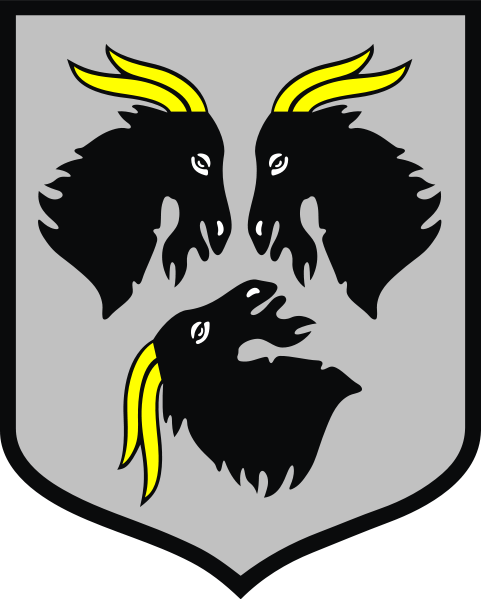 Kędzierzyn-Koźle 2016					 ul. Niemodlińska 79 pok. 22/23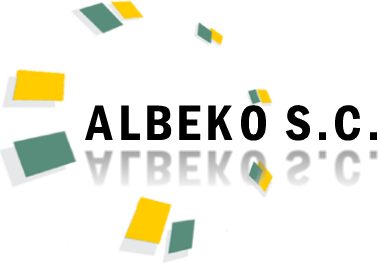 	  45-864 Opole		  tel./fax. 77/454-07-10, 77/474-24-57	           kom. 605-26-24-27, 607-790-585	                         e-mail: albeko@poczta.fmWykonawcąPrognozy oddziaływania na środowisko „Programu Ochrony Środowiska dla Gminy Kędzierzyn-Koźle na lata 2017-2020 wraz z perspektywą na lata 2021-2024”był zespółfirmy Albeko z siedzibą w Opoluw składzie:mgr inż. Beata Podgórskamgr inż. Jarosław Górniakmgr inż. Paweł SynowiecSPIS TREŚCI1. STAN FORMALNO-PRAWNY I CEL SPORZĄDZENIA PROGNOZY	62. ZAKRES MERYTORYCZNY PROGNOZY ODDZIAŁYWANIA PROGRAMU OCHRONY ŚRODOWISKA	63. ZASTOSOWANE METODY I WYKORZYSTANE MATERIAŁY	74. INFORMACJE O ZAWARTOŚCI, GŁÓWNYCH CELACH PROGRAMU OCHRONY ŚRODOWISKA I POWIĄZANIU Z INNYMI DOKUMENTAMI	85. OCENA STOPNIA REALIZACJI CELÓW I ZADAŃ Z PROGRAMU OCHRONY ŚRODOWISKA DLA GMINY KĘDZIERZYN-KOŹLE NA LATA 2012-2015	96. OKREŚLENIE, ANALIZA I OCENA ISTNIEJĄCEGO STANU ŚRODOWISKA ORAZ POTENCJALNYCH ZMIAN TEGO STANU W PRZYPADKU BRAKU REALIZACJI PROJEKTOWANEGO DOKUMENTU	116.1. CHARAKTERYSTYKA OGÓLNA GMINY KĘDZIERZYN-KOŹLE	116.2. OCENA STANU ŚRODOWISKA	136.3. POTENCJALNE ZMIANY STANU ŚRODOWISKA W PRZYPADKU BRAKU REALIZACJI PROJEKTU	227. OKREŚLENIE, ANALIZA I OCENA STANU ŚRODOWISKA NA OBSZARACH OBJĘTYCH PRZEWIDYWANYM ZNACZĄCYM ODDZIAŁYWANIEM	237.1. WODY POWIERZCHNIOWE I PODZIEMNE	237.1.1. Wody powierzchniowe	237.1.2. Wody podziemne	267.2. POWIETRZE ATMOSFERYCZNE	277.3. HAŁAS	347.4. PROMIENIOWANIE NIEJONIZUJĄCE	367.5. ZASOBY PRZYRODNICZE	367.6. POWIERZCHNIA ZIEMI	377.7. GOSPODARKA ODPADAMI	388. OKREŚLENIE, ANALIZA I OCENA ISTNIEJĄCYCH PROBLEMÓW OCHRONY ŚRODOWISKA ISTOTNYCH Z PUNKTU WIDZENIA PROGRAMU	388.1. WODY POWIERZCHNIOWE I PODZIEMNE	38Wstępna ocena ryzyka powodziowego	428.2. POWIETRZE ATMOSFERYCZNE	438.3. HAŁAS	488.4. PROMIENIOWANIE NIEJONIZUJĄCE	508.5. ZASOBY PRZYRODNICZE	508.6. POWIERZCHNIA ZIEMI	508.7. GOSPODARKA ODPADAMI	519. OKREŚLENIE, ANALIZA I OCENA CELÓW OCHRONY ŚRODOWISKA USTANOWIONYCH NA SZCZEBLU MIĘDZYNARODOWYM, WSPÓLNOTOWYM I KRAJOWYM, ISTOTNYCH Z PUNKTU WIDZENIA GmiNNEGO PROGRAMU OCHRONY ŚRODOWISKA, ORAZ SPOSOBY, W JAKICH TE CELE I INNE PROBLEMY ŚRODOWISKA ZOSTAŁY UWZGLĘDNIONE PODCZAS OPRACOWYWANIA DOKUMENTU	529.1. CELE OCHRONY ŚRODOWISKA OKREŚLONE W PROGRAMIE OCHRONY ŚRODOWISKA DLA GMINY KĘDZIERZYN-KOŹLE	529.1.1. Cele wynikające z polityki unijnej	529.1.2. Cele wynikające Strategii Bezpieczeństwo Energetyczne i Środowisko	569.1.3. Zgodność celów projektu Programu Ochrony Środowiska dla Gminy Kędzierzyn-Koźle z zapisami Ustawy o ochronie przyrody	669.1.4. Zgodność celów projektu Programu Ochrony Środowiska dla Gminy Kędzierzyn-Koźle z zapisami KPGO 2022 oraz PGOWO (2012-2017)	6710. OKREŚLENIE, ANALIZA I OCENA PRZEWIDYWANYCH ZNACZĄCYCH ODDZIAŁYWAŃ NA ŚRODOWISKO, W TYM ODDZIAŁYWANIA BEZPOŚREDNIE, POŚREDNIE, WTÓRNE, SKUMULOWANE, KRÓTKOTERMINOWE, ŚREDNIOTERMI-NOWE I DŁUGOTERMINOWE, STAŁE I CHWILOWE ORAZ POZYTYWNE I NEGATYWNE	6810.1.	PODSUMOWANIE PRZEWIDYWANYCH ODDZIAŁYWAŃ NA POSZCZEGÓLNE ASPEKTY ŚRODOWISKA, W SZCZEGÓLNOŚCI NA OBSZARY OBJĘTE OCHRONĄ	7510.1.1.	Oddziaływanie na obszary ochronione, bioróżnorodność biologiczną, rośliny i zwierzęta	7510.1.2.	Oddziaływanie na wody	7610.1.3.	Oddziaływania na klimat akustyczny	7710.1.4.	Oddziaływanie na powietrze	7810.1.5.	Oddziaływanie na powierzchnię ziemi i krajobraz	7910.1.6.	Oddziaływanie na zasoby naturalne	7910.1.7.	Oddziaływanie na ludzi	8010.1.8.	Oddziaływanie na zabytki i dobra materialne	8011.	ROZWIĄZANIA MAJĄCE NA CELU ZAPOBIEGANIE, OGRANICZANIE LUB KOMPENSACJĘ PRZYRODNICZĄ NEGATYWNYCH ODDZIAŁYWAŃ NA ŚRODOWISKO, MOGĄCYCH BYĆ REZULTATEM REALIZACJI PROGRAMU OCHRONY ŚRODOWISKA	8112.	ODDZIAŁYWANIA TRANSGRANICZNE	8313.	ANALIZA ROZWIĄZAŃ ALTERNATYWNYCH DO ROZWIĄZAŃ ZAPROPONOWANYCH W GMINNYM PROGRAMIE OCHRONY ŚRODOWISKA	8314.	PROPOZYCJE DOTYCZĄCE PRZEWIDYWANYCH METOD ANALIZY SKUTKÓW REALIZACJI POSTANOWIEŃ PROJEKTOWANYM gMINNYM PROGRAMIE OCHRONY ŚRODOWISKA ORAZ CZĘSTOTLIWOŚCI JEJ PRZEPROWADZANIA	8315.	PODSUMOWANIE I WNIOSKI	8416.	STRESZCZENIE	8517.	LITERATURA	92SPIS TABELTabela 1. Użytki ekologiczne na terenie Gminy Kędzierzyn-Koźle.	15Tabela 2. Wykaz pomników przyrody na terenie Gminy Kędzierzyn-Koźle	16Tabela 3. Zasoby geologiczne i przemysłowe złóż na terenie Gminy Kędzierzyn-Koźle znajdujące się w bazie zasobów geologicznych PIG.	22Tabela 4. Wyniki oceny wykonanej dla punktów pomiarowo-kontrolnych monitoringu zlokalizowanych na terenie Gminy Kędzierzyn-Koźle w 2014 roku.	25Tabela 5. Charakterystyka punktu pomiarowych wód podziemnych w 2012 roku na terenie sąsiedniej Gminy Bierawa w ramach JCWPd 129.	26Tabela 6. Wyniki pomiarów pasywnych na stacjach pomiarowych w Gminie Kędzierzyn-Koźle w 2014 i 2015 roku.	28Tabela 7. Wyniki pomiarów automatycznych na stacjach pomiarowych w Gminie Kędzierzyn-Koźle w 2014 i 2015 roku.	29Tabela 8. Wyniki bieżącej oceny jakości powietrza za rok 2015.	29Tabela 9. Działania naprawcze na terenie Gminy Kędzierzyn-Koźle umieszczone w POP dla strefy opolskiej.	31Tabela 10. Wyniki pomiarów równoważnych  poziomów dźwięku w porze dziennej i nocnej oraz pomiarów długookresowych średnich poziomów dźwięku.	36Tabela 11. Gatunki roślin objęte ochroną występujące na terenie Gminy Kędzierzyn-Koźle1	37Tabela 12. Gatunki zwierząt objęte ochroną występujące na terenie Gminy Kędzierzyn-Koźle2	37Tabela 13. Obszar Południowo-Wschodniego RGOK	38Tabela 14. Średni dobowy ruch (SDR) na drogach w obrębie Gminy Kędzierzyn-Koźle.	45Tabela 15. Powiązanie celów ochrony środowiska określone w Programie Ochrony Środowiska dla Gminy Kędzierzyn-Koźle z VI Wspólnotowym Programem Działań w Zakresie Środowiska Naturalnego	53Tabela 16. Powiązanie celów ochrony środowiska określone w Programie Ochrony Środowiska dla Gminy Kędzierzyn-Koźle ze Strategią Bezpieczeństwa Energetycznego i Środowiska	57Tabela 17. Przewidywane znaczące oddziaływania na poszczególne aspekty środowiska.	691. STAN FORMALNO-PRAWNY I CEL SPORZĄDZENIA PROGNOZYObowiązek sporządzenia prognozy oddziaływania na środowisko do projektów dokumentów strategicznych - programów, planów i polityk wynika z art. 46 oraz art. 51 Ustawy o udostępnianiu informacji o środowisku i jego ochronie, udziale społeczeństwa w ochronie środowiska oraz o ocenach oddziaływania na środowisko (Dz.U. 2016 poz. 353 – tekst jednolity). Przepisy tej ustawy zobowiązują organ opracowujący projekt Programu Ochrony Środowiska (POŚ) dla Gminy Kędzierzyn-Koźle na lata 2017-2020 wraz z perspektywą na lata 2021-2024 do sporządzenia dokumentacji prognozy oddziaływania na środowisko oraz przeprowadzenia postępowania w sprawie oceny oddziaływania na środowisko z udziałem społecznym. Niniejsza Prognoza w myśl wyżej przywołanego art. 46 stanowi element strategicznej oceny oddziaływania na środowisko.Prognoza wskazuje na możliwe negatywne skutki realizacji Programu Ochrony Środowiska i przedstawia zalecenia dotyczące przeciwdziałania ewentualnym negatywnym skutkom oraz przedstawia sposoby ich minimalizacji. 2. ZAKRES MERYTORYCZNY PROGNOZY ODDZIAŁYWANIA PROGRAMU OCHRONY ŚRODOWISKA Zakres Prognozy wynika z art. 51 ust. 2 Ustawy o udostępnianiu informacji o środowisku i jego ochronie, udziale społeczeństwa w ochronie środowiska oraz o ocenach oddziaływania na środowisko oraz ustaleń Zamawiającego, który otrzymał pisma określające zakres i stopień szczegółowości Prognozy od Regionalnego Dyrektora Ochrony Środowiska w Opolu i z powyższym Prognoza powinna: 1) zawierać:a) informacje o zawartości, głównych celach projektowanego dokumentu oraz jego powiązaniach z innymi dokumentami,b) informacje o metodach zastosowanych przy sporządzaniu prognozy,c) propozycje dotyczące przewidywanych metod analizy skutków realizacji postanowień projektowanego dokumentu oraz częstotliwości jej przeprowadzania,d) informacje o możliwym transgranicznym oddziaływaniu na środowisko,e) streszczenie sporządzone w języku niespecjalistycznym;2) określać, analizować i oceniać:a) istniejący stan środowiska oraz potencjalne zmiany tego stanu w przypadku braku realizacji projektowanego dokumentu,b) stan środowiska na obszarach objętych przewidywanym znaczącym oddziaływaniem,c) istniejące problemy ochrony środowiska istotne z punktu widzenia realizacji projektowanego dokumentu, w szczególności dotyczące obszarów podlegających ochronie na podstawie ustawy z dnia 16 kwietnia 2004 r. o ochronie przyrody (Dz.U. 2016 poz. 2134 - tekst jednolity z późn. zm.).d) cele ochrony środowiska ustanowione na szczeblu międzynarodowym, wspólnotowym i krajowym, istotne z punktu widzenia projektowanego dokumentu, oraz sposoby, w jakich te cele i inne problemy środowiska zostały uwzględnione podczas opracowywania dokumentu,e) przewidywane znaczące oddziaływania, w tym oddziaływania bezpośrednie, pośrednie, wtórne, skumulowane, krótkoterminowe, średnioterminowe i długoterminowe, stałe i chwilowe oraz pozytywne i negatywne, na cele i przedmiot ochrony obszaru Natura 2000 oraz integralność tego obszaru, a także na środowisko, a w szczególności na:– różnorodność biologiczną,– ludzi,– zwierzęta,– rośliny,– wodę,– powietrze,– powierzchnię ziemi,– krajobraz,– klimat,– zasoby naturalne,– zabytki,– dobra materialne– z uwzględnieniem zależności między tymi elementami środowiska i między oddziaływaniami na te elementy;3) przedstawiać:a) rozwiązania mające na celu zapobieganie, ograniczanie lub kompensację przyrodniczą negatywnych oddziaływań na środowisko, mogących być rezultatem realizacji projektowanego dokumentu, w szczególności na cele i przedmiot ochrony obszaru Natura 2000 oraz integralność tego obszaru,b) biorąc pod uwagę cele i geograficzny zasięg dokumentu oraz cele i przedmiot ochrony obszaru Natura 2000 oraz integralność tego obszaru – rozwiązania alternatywne do rozwiązań zawartych w projektowanym dokumencie wraz z uzasadnieniem ich wyboru oraz opis metod dokonania oceny prowadzącej do tego wyboru albo wyjaśnienie braku rozwiązań alternatywnych, w tym wskazania napotkanych trudności wynikających z niedostatków techniki lub luk we współczesnej wiedzy.Celem wykonania Prognozy jest identyfikacja potencjalnych oddziaływań na środowisko będących wynikiem realizacji Programu Ochrony Środowiska oraz ocena jego natężenia, a także określenie czy w należyty sposób został uwzględniony w dokumencie interes środowiska przyrodniczego i kulturowego.3. ZASTOSOWANE METODY I WYKORZYSTANE MATERIAŁYPrzy opracowywaniu niniejszej Prognozy oparto się na ustawie z dnia 3 października 2008 r. o udostępnianiu informacji o środowisku i jego ochronie, udziale społeczeństwa w ochronie środowiska oraz o ocenach oddziaływania na środowisko (Dz.U. 2016 poz. 353 – tekst jednolity). Określa ona sposób postępowania w sprawie oceny oddziaływania na środowisko skutków realizacji programu. Proces opiniowania w ramach strategicznych ocen oddziaływania na środowisko oraz określenie zakresu i stopnia szczegółowości Prognozy prowadzi Regionalny Dyrektor Ochrony Środowiska.Podczas opracowywania Prognozy kierowano się również ustawą o ochronie przyrody (Dz.U. 2016 poz. 2134 – tekst jednolity, z późn. zm.). Ustawa ta uszczegóławia przepisy odnośnie obszarów podlegających ochronie. Aby w pełni ocenić czy Program Ochrony Środowiska zawiera elementy zapewniające ochronę środowiska kierując się zasadą zrównoważonego rozwoju przy opracowywaniu Prognozy, obok aktów prawnych, wykorzystano szereg dokumentów strategicznych, szczebla regionalnego i krajowego, odnoszących się bezpośrednio jak i pośrednio do ochrony środowiska, przyrody oraz zdrowia i życia ludzi. Przy opracowywaniu Prognozy zastosowano metodę macierzy interakcji. Przyjęta tu macierz jest wykresem siatki, w której w wierszach wpisano uruchamiane przez realizację Programu Ochrony Środowiska zamierzenia (cele strategiczne), a w kolumnach wpisano wskaźniki charakteryzujące i opisujące środowisko. Występowanie wzajemnego oddziaływania pomiędzy składnikami przeciwstawnych osi zaznaczono symbolem:(+) – realizacja celu spowoduje pozytywne oddziaływania i skutki w zakresie analizowanego zagadnienia,(-) – realizacja celu spowoduje negatywne oddziaływania i skutki w zakresie analizowanego zagadnienia,(+/-) – realizacja celu może spowodować zarówno pozytywne jak i negatywne oddziaływania i skutki w zakresie różnych aspektów analizowanego zagadnienia,(0) - realizacja celu nie wpływa w sposób zauważalny na analizowane zagadnienie(N) – brak możliwości jednoznacznego określenia spodziewanego oddziaływania i skutków, są one zależne od wyboru szczegółowych rozwiązań lub innych niemożliwych obecnie do przewidzenia i uwzględnienia w symulacji, uwarunkowań.4. INFORMACJE O ZAWARTOŚCI, GŁÓWNYCH CELACH PROGRAMU OCHRONY ŚRODOWISKA I POWIĄZANIU Z INNYMI DOKUMENTAMIW Prognozie oddziaływania na środowisko projektu Programu Ochrony Środowiska uwzględniono cele główne oraz cele pośrednie dotyczące poszczególnych komponentów środowiska. Do każdego z celów przyporządkowane zostały kierunki działań zmierzające do osiągnięcia postawionych celów. W Programie Ochrony Środowiska dla Gminy Kędzierzyn-Koźle cele środowiskowe skupiają się głównie na ochronie wód, ochronie powietrza, ochronie przed hałasem oraz ochronie przyrody. Określone cele mają wpłynąć odpowiednio na: utrzymanie i osiągnięcie dobrego stanu wszystkich wód, utrzymanie określonego stanu powietrza w zakresie pyłu PM10, zmniejszenie narażenia na ponadnormatywny hałas oraz zachowanie bioróżnorodności biologicznej. Analizując cele sformułowane w POŚ dla Gminy Kędzierzyn-Koźle, oprócz analizy ich wpływu na środowisko, należy dokonać odniesienia tych celów do kierunków działań określonych w dokumentach nadrzędnych (krajowym i wojewódzkim) oraz równoległych, określonych na szczeblu gminy. Od komplementarności i zharmonizowania tych celów w znacznym stopniu zależy możliwość osiągnięcia sukcesu polityki ekologicznej gminy.Zadania wyznaczone w Programie Ochrony Środowiska wskazują szereg działań jakie mają być podjęte dla rozwoju gospodarczego regionu przy jednoczesnym utrzymaniu dobrego stanu środowiska. Ocenia się, że podjęte działania w perspektywie długoterminowej będą miały korzystny wpływ na środowisko regionu. Ponadto projekt Programu Ochrony Środowiska dla Gminy Kędzierzyn-Koźle jest zgodny z Ustawą o ochronie przyrody z dnia 16 kwietnia 2004 r. (Dz.U. 2016, poz. 2134 - tekst jednolity z późn. zm.).Ponadto powołane zostały: Użytki ekologiczneOczko za składnicą.Ostojnik, Kaczy Dół,Żabi Dół,Pomniki przyrody. Ustanowienie parku krajobrazowego następuje na drodze uchwały sejmiku województwa, która określa jego nazwę, obszar, przebieg granicy i otulinę, jeżeli została wyznaczona, szczególne cele ochrony oraz zakazy właściwe dla danego parku krajobrazowego lub jego części, wybrane spośród zakazów. Z kolei ustanowienie pomników przyrody następuje na drodze uchwały rady gminy, która określa nazwę obiektu, położenie, sprawujące nadzór, szczególne cele ochrony oraz zakazy dla danego obiektu. Cele wyznaczone w projekcie Programu Ochrony Środowiska uwzględniają cele ochrony i zakazy wyznaczone dla obszarów lub obiektów objętych ochroną w ramach aktów prawa miejscowego. Stopień zgodności zapisów projektu POŚ z zapisami aktów prawa miejscowego ustanawiających formy ochrony przyrody (w tym z ochroną gatunkową roślin, grzybów i zwierząt) określa się jako całkowity. 5. OCENA STOPNIA REALIZACJI CELÓW I ZADAŃ Z PROGRAMU OCHRONY ŚRODOWISKA DLA GMINY KĘDZIERZYN-KOŹLE NA LATA 2012-2015Przyjęty Program Ochrony Środowiska formułował zadania inwestycyjne i pozainwestycyjne tak dla Gminy Kędzierzyn-Koźle, jak również dla szeregu instytucji i przedsiębiorstw uczestniczących w wywieraniu wpływu na stan środowiska na terenie gminy. Określenie stanu ich realizacji nie jest sprawą oczywistą i prostą ze względu na szereg elementów wpływających na realizację zadań, w tym m.in.:zmiany sytuacji ekonomiczno-gospodarczej kraju, województwa, gminy,zmiany priorytetów realizacyjnych w okresie obowiązywania programu,DZIAŁANIA SYSTEMOWE:Edukacja ekologiczna:Zadania w dziedzinie edukacji ekologicznej traktowane są priorytetowo, ze względu na świadomość pokładania w tym elemencie ochrony środowiska znacznych nadziei i spodziewanych korzyści w długoterminowym horyzoncie czasu. Realizowane były głównie przez placówki oświatowe z terenu miasta, nadleśnictwa oraz przez organizacje pozarządowe. Do najważniejszych akcji i projektów zalicza się:- „Sprzątanie Świata”, - wycieczki edukacyjne,- zbiórki zużytych baterii, plastikowych nakrętek, makulatury, zużytych telefonów komórkowych,- konkursy przyrodniczo – edukacyjne,- olimpiady wiedzy edukacyjnej.Prowadzono działania zmierzające do szerszego udostępnienia informacji o środowisku i działaniach proekologicznych w gminie. Informacje o środowisku umieszczane są, zgodnie z ustawą z dnia 3 października 2008r. o udostępnianiu informacji o środowisku i jego ochronie, udziale społeczeństwa w ochronie środowiska oraz o ocenach oddziaływania na środowisko (Dz.U. z 2016r. poz. 353 tekst jedn.), na stronie internetowej Urzędu Miasta, w Biuletynie Informacji Publicznej oraz na ogólnopolskiej stronie Centrum Informacji o Środowisku http://www.ekoportal.pl.Zarządzanie środowiskowe:Zgodnie z terminami określonymi w dokumentach nadrzędnych przygotowywane są odpowiednie dokumenty właściwe dla szczebla gminnego przez Urząd Miasta. Realizowane zadania przebiegały zgodnie z obowiązującym stanem prawnym. W zarządzaniu środowiskiem wykorzystywane są:Miejscowe Plany Zagospodarowania Przestrzennego,Strategia rozwoju,Programy Ochrony Środowiska dla Gminy Kędzierzyn-Koźle,Gminna ewidencja zabytków,Programy edukacji ekologicznej,Programy rewitalizacji,Plan Gospodarki Niskoemisyjnej.OCHRONA ZASOBÓW NATURALNYCH.Zachowanie bogatej różnorodności biologicznej, ochrona przyrody:Zadania związane z ochroną przyrody realizowane są na bieżąco przez Gminę Kędzierzyn-Koźle, natomiast zadania w zakresie zachowania i ochrony zasobów przyrodniczych w istniejących kompleksach leśnych prowadzone były głównie przez Nadleśnictwo. Prowadzono zalesienia i zadrzewienia w ramach ochrony i zwiększania różnorodności biologicznej, realizowano plan gospodarczy utrzymania lasów. Realizowane zadania własne związane były m.in. z rewitalizacją terenów zielonych i parków, działaniami związanymi z realizacją zieleni urządzonej, jej bieżącego utrzymania na terenach rekreacyjno-wypoczynkowych, wypoczynkowego zagospodarowania terenów cennych przyrodniczo i krajobrazowo. Utrzymywano obecne na terenie gminy formy ochrony przyrody i obszary prawnie chronione. Prowadzono pielęgnację i wycinkę drzew oraz nasadzenia.Kształtowanie stosunków wodnych i ochrona przed powodzią:Prowadzono działania związane głównie z:- bieżącym utrzymaniem i konserwacją rowów przydrożnych, w tym:remonty odwodnień,czyszczenie separatorów,remonty przepustów.Ochrona powierzchni ziemi:Zadania w zakresie ochrony powierzchni ziemi realizowane były w ramach wprowadzania odpowiednich zapisów w miejscowych planach zagospodarowania przestrzennego, wprowadzając działania prewencyjne, m.in. dotyczące strefowania poszczególnych zamierzeń, stref ochronnych, granic obszarów.  POPRAWA JAKOŚCI ŚRODOWISKA I BEZPIECZEŃSTWA EKOLOGICZNEGO.Ochrona powietrza atmosferycznego:Zadania związane z ochroną powietrza atmosferycznego oraz z poprawą jego jakości realizowane były w zakresie:przeprowadzania szeregu działań termomodernizacyjnych obiektów użyteczności publicznej,modernizacji systemów grzewczych, instalacją automatyki w kotłowniach,modernizacji układów komunikacyjnych w celu upłynnienia ruchu samochodowego oraz poprawy stanu technicznego dróg powiatowych, budową obwodnicy miasta,edukacji ekologicznej młodzieży szkolnej,opracowaniem Planu Gospodarki Niskoemisyjnej,przebudowy, modernizacji oraz poprawy stanu zaplanowanych odcinków dróg,prowadzonych działań związanych z edukacją ekologiczną,promocji czystych ekologicznie systemów grzewczych i odnawialnych źródeł energii, promocji oszczędności energii i stosowania odnawialnych źródeł energii,realizacją programu ochrony powietrza przez wyznaczone podmioty.Ochrona wód powierzchniowych i podziemnych, gospodarka wodno-ściekowa:Realizowano zadania związane z rozbudową sieci kanalizacyjnej i kolejnymi podłączeniami do sieci oraz wykonaniem zadań Krajowego Programu Oczyszczania Ścieków Komunalnych. Zadania związane z pomiarami i bieżącym monitoringiem wód realizowane były przez WIOŚ Opole. Prowadzono działania kontrolne, mające na celu przeciwdziałanie odprowadzaniu nieoczyszczonych ścieków komunalnych do wód oraz przeciwdziałanie nieprawidłowościom w odprowadzaniu ścieków przemysłowych. Gospodarka odpadami:W ramach realizacji zadań z zakresu gospodarki odpadami wdrożono, a następnie usprawniano nowy system gospodarowania odpadami komunalnymi. W ramach Regionalnego Centrum Zagospodarowania i Unieszkodliwiania Odpadów „Czysty Region” wybudowano instalację MBP, która uzyskała status RIPOK dla Południowo-Wschodniego RGOK. Ponadto wspierano działania z edukacji ekologicznej związane z właściwym gospodarowaniem odpadami.Ochrona przed hałasem:Realizowane zadania związane były głównie z:- modernizacją dróg na terenie gminy,-  uwzględnianiem ochrony przed hałasem na etapie wprowadzania zmian do studiów uwarunkowań i kierunków zagospodarowania przestrzennego oraz w miejscowych planach zagospodarowania przestrzennego (np. określenia wpływu lokalizacji przedsięwzięć uciążliwych dla środowiska w zakresie hałasu),- prowadzeniem monitoringu hałasu przez WIOŚ w Opolu. Realizowane były również przewidziane działania zawarte w Programie ochrony środowiska przed hałasem (na wyznaczonych odcinkach dróg). Promieniowanie elektromagnetyczne:Zadania w zakresie promieniowania elektromagnetycznego nie leżą w kompetencjach gminy.6. OKREŚLENIE, ANALIZA I OCENA ISTNIEJĄCEGO STANU ŚRODOWISKA ORAZ POTENCJALNYCH ZMIAN TEGO STANU W PRZYPADKU BRAKU REALIZACJI PROJEKTOWANEGO DOKUMENTU6.1. CHARAKTERYSTYKA OGÓLNA GMINY KĘDZIERZYN-KOŹLEMiasto Kędzierzyn - Koźle położone jest w południowo – zachodniej Polsce, w Województwie Opolskim. Województwo Opolskie jest najmniejszym województwem Polski i zajmuje powierzchnię 9 412 km2.Miasto Kędzierzyn – Koźle zajmuje powierzchnię 123,4 km2, co stanowi 19,7 % powierzchni powiatu kędzierzyńsko - kozielskiego. Kędzierzyn – Koźle graniczy z następującymi jednostkami administracyjnymi:od północy z gminami miejsko-wiejskimi: Zdzieszowice, Leśnica i Ujazd,od południa z gminami wiejskimi: Cisek i Bierawa,od zachodu z gminą wiejską Reńska Wieś,od wschodu z gminą Rudziniec i miastem Kuźnia Raciborska (województwo śląskie).Rysunek 1. Gmina Kędzierzyn-Koźle na tle podziału administracyjnego województwa opolskiego i Powiatu Kędzierzyńsko-Kozielskiego.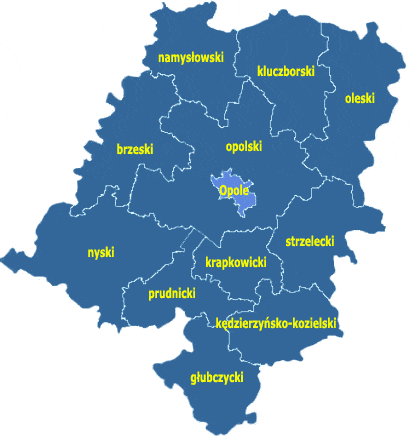 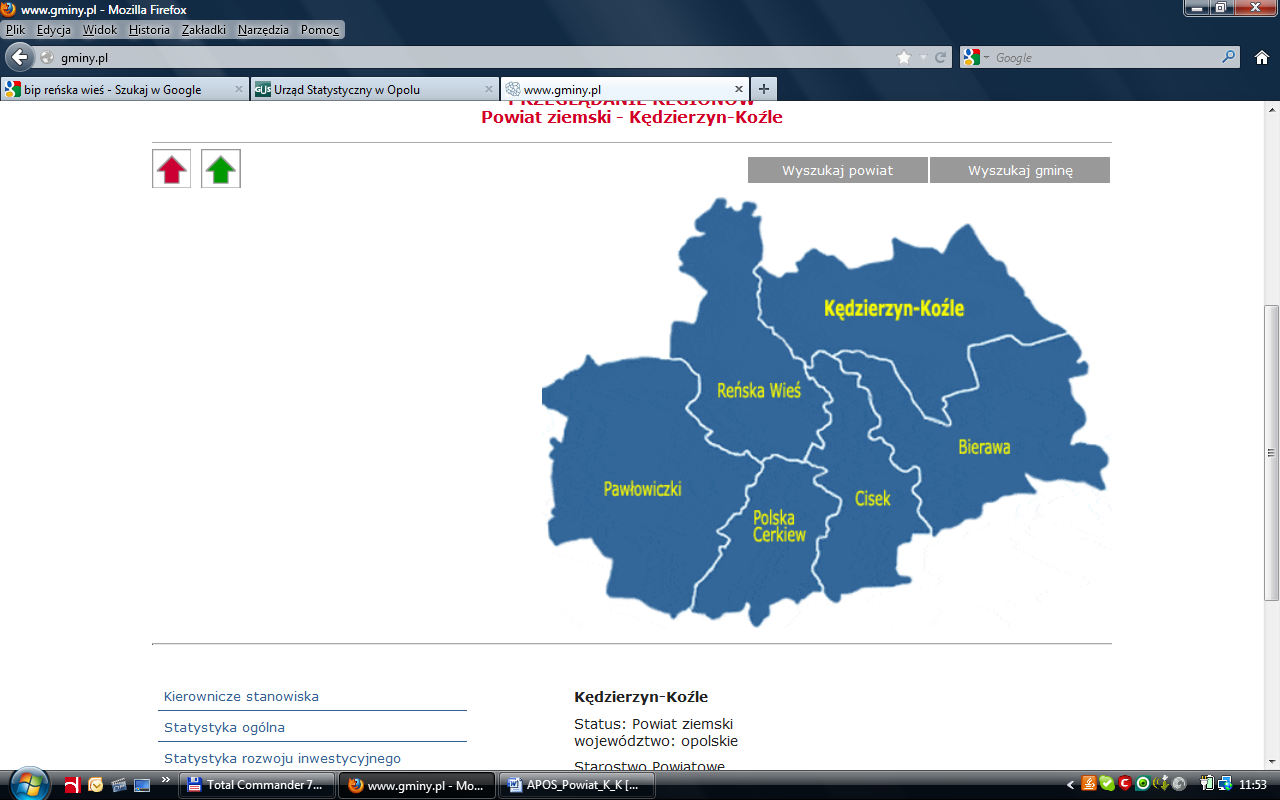 Źródło: www.gminy.plWarunki klimatyczne Klimat terenu Gminy Kędzierzyn – Koźle kształtuje się pod wpływem położenia geograficznego, rozmieszczenia wód, charakteru rzeźby terenu, rodzaju gleb oraz charakteru szaty roślinnej. Subregion kędzierzyńsko-kozielski położony jest w obrębie jednej z ośmiu wyznaczonych krain tworzących razem śląsko-wielkopolski region klimatyczny. Kraina ma klimat łagodny, zaliczany do najcieplejszych w Polsce, charakteryzujący się następującymi parametrami (danymi średnimi):temperatura powietrza w styczniu: -2,0°C;temperatura powietrza w lipcu: +18,2°C;temperatura średnia roczna: +8,3°C;opady roczne średnie: 650 mm;czas trwania lata: 90 dni;okres wegetacyjny średnio około 226 dni i zaczyna się w końcu marca;czas trwania zimy: 70 dni;średnio w roku 65 dni z szatą śnieżną;średnio w roku 55 dni pogodnych i 115 dni pochmurnych.Dominują wiatry z kierunku zachodniego – 19,4 %, południowo – zachodniego – 18 % oraz południowego – 15,4 %, a struktura róży wiatrów wskazuje, że w okresie pomiędzy październikiem a lutym należy spodziewać się zwiększonego napływu zanieczyszczonego powietrza z rejonu ostrawskiego. Charakterystyczny jest duży procent cisz i bardzo słabych wiatrów – 66,5 %.Wiatry silne (7 m/s) występują w 3,5 % ogółu obserwacji i notowane są najczęściej przy wiatrach zachodnich, północno – zachodnich oraz południowych. Przedstawione dane wskazują na przewagę wpływów oceanicznych w krainie klimatycznej, w obrębie której znajduje się Gmina Kędzierzyn – Koźle. Wiosna i lato są wczesne i ciepłe, a zima przeważnie łagodna i krótka, z nietrwałą pokrywą śnieżną. Opady atmosferyczne kształtują się na poziomie nieco poniżej średniej krajowej. Warunki klimatyczne panujące na terenie gminy są bardzo korzystne i sprzyjające rozwojowi zarówno osadnictwa jak i rolnictwa.Ukształtowanie powierzchni, geomorfologia, geologiaZgodnie z podziałem fizyczno-geograficznym Polski Kędzierzyn-Koźle znajduje się na terenie makroregionu Niziny Śląskiej.Kotlina Raciborska jest najdalej wysuniętą częścią Niziny śląskiej. Rozciąga się wzdłuż biegu Odry na terenie Powiatu Kędzierzyńsko-Kozielskiego oraz dalej na południe w kierunku Raciborza. Jest to płaska równina wzniesiona od 170 - 210 metrów nad poziom morza. Rozdziela ja na dwie części dolina Odry. Obszar ten jest bardzo słabo urozmaicony z przewagą rzeźby równinnej o różnicach wysokości z reguły nie przekraczających 3m. Niewielkie urozmaicenia w rzeźbie tworzą zagłębienia w formie meandrycznych starorzeczy, wypełnione wodą lub podmokłe. Część wschodnia kotliny, nieco wyższa (190 - 210 m n.p.m.) to lekko falista równina piaszczysta, miejscami silnie zwydmiona. Część zachodnia natomiast to płaska równina piaszczysto – gliniasta (170 - 190 m n.p.m.). Najniższy punkt znajduje się w miejscu, w którym Odra opuszcza miasto. Dno kotliny budują osady holoceńskie, są to głównie utwory gliniaste i pyłowe, rzadziej ilaste i piaszczyste o zróżnicowanej miąższości, pod nimi zalegają osady okruchowe w postaci piasków i żwirów. Pod względem morfologicznym obszar Gminy Kędzierzyn-Koźle położony jest w obrębie dwóch jednostek: Niziny Śląskiej oraz Przedgórza Sudeckiego charakteryzującego się urozmaiconą morfologią, gdzie na skałach krystalicznych zalega dużej miąższości seria utworów trzeciorzędowych i czwartorzędowych. W budowie geologicznej biorą udział utwory:- Paleozoiczne – dolnego karbonu,Mezozoiczne – triasu i kredy,- Trzeciorzędowe – tortonu, sarmatu i lokalnie pliocenu,- Czwartorzędowe – pleistoceńskie i holoceńskieAnaliza zagospodarowania przestrzennego Strukturę przestrzenną Gminy Kędzierzyn-Koźle charakteryzują:zabudowa miejska i przemysłowa, podział miasta na dzielnice,wysoki stopień zalesienia,obecność dużego kompleksu zakładów przemysłowych,przebieg szlaków kolejowych i drogowych o znaczeniu regionalnym i ponadregionalnym.Szkielet struktury przestrzennej gminy wyznaczają:układ komunikacyjny (drogi krajowe, wojewódzkie, powiatowe, gminne),linie kolejowe,rzeka Odra i kanał Gliwicki,przebiegające sieci elektroenergetyczne i gazowe, które ze względu na strefy techniczne i zagrożenia wyłączają znaczne ilości terenów z zabudowy (tereny wyznaczone w miejscowych planach zagospodarowania przestrzennego).Obecnie Gmina Kędzierzyn − Koźle przedstawia generalnie strukturę niezmienioną od czasu jej powołania. Charakteryzuje ją niezintegrowany przestrzennie układ jednostek strukturalnych, główne elementy układu komunikacji drogowej i kolejowej, węzeł wodny, duży kompleks leśny i znaczące w powierzchni pejzażu miasta kombinaty przemysłowe w Blachowni i Kędzierzynie − Azotach. Miasto rozciąga się na przestrzeni ponad 15 km ze wschodu na zachód. W części zachodniej znajduje się historycznie ukształtowane miasto Koźle przecięte w relacji północ-południe rzeką Odrą. Na drugim końcu – w części wschodniej – znajduje się dawne samodzielne miasto Kędzierzyn i obydwa kombinaty przemysłowe. Pomiędzy Koźlem a Kędzierzynem znajduje się osiedle Kłodnica – od szeregu lat wskazywane jako główny kierunek rozwoju miasta. Na północ od Kędzierzyna ulokowały się osiedla dawniej wsie o typowo wiejskim charakterze, o cechach zabudowy i wyposażenia odpowiadających większym wsiom (dawne dobra magnackie) z pięknym parkiem i fragmentami dawnej architektury pałacowej. Osiedle Koźle wyróżnia układ przestrzenny oparty na wykształconym rynku i zabudowie starego miasta otoczonej średniowiecznymi fortyfikacjami ziemnymi pozostałymi do czasów obecnych. W układzie przestrzennym osiedla Kędzierzyn wyróżnia się stara część tzw. kolejarska, skupiona w rejonie stacji kolejowej i częściowo Pogorzelca, część nowego miasta realizowana w latach 1955 –1960 pod nazwą osiedla M. Buczka i NDM (Nowa Dzielnica Mieszkaniowa), osiedle „Moskwa” na Pogorzelcu, część najnowsza realizowana pod hasłem „Kędzierzyn-Wschód” w postaci osiedla Piastów na terenach wcześniej zalesionych. Miasto nie posiada jednego zdecydowanego centrum usługowego. 6.2. OCENA STANU ŚRODOWISKAWody powierzchnioweWody płynąceObszar Kędzierzyna-Koźla położony jest w obrębie zlewni rzeki Odry, która płynie z południowego zachodu na północny zachód przez zachodnie tereny miasta (osiedla: Rogi, Zachód, Stare Miasto,  Kłodnica i częściowo Pogorzelec). Główny prawobrzeżny dopływ Odry – rzeka Kłodnica - posiada przebieg równoleżnikowy, płynie ze wschodu na zachód przez następujące tereny miasta (osiedla: Kłodnica, Pogorzelec, Kuźniczka, Blachownia, Sławięcice). Przeważająca część terenów Kędzierzyna – Koźla znajduje się w prawobrzeżnym wycinku dorzecza Odry.Sieć hydrograficzną Kędzierzyna-Koźla uzupełniają:Kanał Gliwicki (sztuczna droga wodna, wybudowana w latach 1933-1939),Kanał Kłodnicki (sztuczna droga wodna, uruchomiona w XIX wieku, łączy górną Odrę w rejonie Koźla z Górnym Śląskiem),Kanał Kędzierzyński (sztuczna droga wodna, wybudowana w 1970 roku, odgałęziająca się od Kanału Gliwickiego w Blachowni i doprowadzona do Zakładów Azotowych),Potoki: Koźlanka (potoczna nazwa Golka), Lenartowicki, Sukowicki (potoczna nazwa Lineta), Większycka Woda, Miejsce, Sławięcicki.Struktura administracji ciekami występującymi na terenie Kędzierzyna-Koźla przedstawia się następująco:Odra w km 91,6 – 95,3 – Regionalny Zarząd Gospodarki Wodnej w Gliwicach,Odra w km 95,3 – 104,00 – Regionalny Zarząd Gospodarki Wodnej we Wrocławiu,Potok Sukowicki (Lineta), Potok Koźlanka (Golka), Potok Większycka Woda, Potok Miejsce, Potok Lenartowicki, Potok Sławięcicki (łączna długość 12 470 mb) –Wojewódzki Zarząd Melioracji i Urządzeń Wodnych w Opolu.Wody stojąceNa omawianym obszarze nie ma zbiorników wodnych o charakterze typowo rekreacyjnym. Występują zbiorniki o różnej wielkości i genezie. Są to przeważnie zbiorniki sztuczne, związane z gospodarczą działalnością człowieka, które pełnią funkcje takie jak np.: stawy rybne, oczka wodne, zbiorniki po eksploatacji kopalni piasku oraz zbiorniki naturalne - starorzecza Odry i Kłodnicy.Lokalizacja zbiorników na terenie Gminy Kędzierzyn-Koźle:na os. Azoty staw za Hotelem Centralnym,na os. Blachownia – sztuczny zbiornik retencyjny przy ul. Reymonta oraz naturalny staw przy ul. Owocowej,na os. Blachownia – teren przemysłowy: dwa naturalne oczka wodne w odległości ok. 100 m od Kanału Kędzierzyńskiego,w Kobylcu – dwa stawy wodne,na os. Cisowa dwa stawy rybne o wymiarach 150x15 m oraz 112x15 m,na os. Miejsce Kłodnickie – stawy po eksploatacji kopalni piasku,na os. Kłodnica i Koźle – starorzecza Odry i Kłodnicy,na os. Kuźniczka – oczko wodne,w Rogach – stawy (stare wyrobiska).Wody podziemneWedług Mapy Hydrogeologicznej Polski w skali 1:200 000 (arkusz Gliwice) rejon Kędzierzyna-Koźla należy do XXV Przedsudeckiego Regionu Hydrogeologicznego, podregion 4 Kędzierzyński. W regionie tym występują dwa zasadnicze poziomy wodonośne: trzeciorzędowy i czwartorzędowy.Trzeciorzędowy poziom wodonośny w piaskach drobnych odznacza się bardzo dużą wydajnością i stanowi podstawę zaopatrzenia aglomeracji w wodę pitną i przemysłową. Eksploatowane są dwa horyzonty wodonośne:- dolny, związany z osadami tortonu zalegającymi poniżej głębokości 150 – 175 m p.p.t.,- górny, w piaskach sarmatu o miąższości 15 – 30 m występujących poniżej głębokości 70- 100 m ppt. Gmina Kędzierzyn - Koźle leży na terenach zasobnych w wody podziemne, położony jest niemal w całości na obszarze zbiornika wód podziemnych GZWP nr 332 – Subniecki kędzierzyńsko – głubczyckiej tzw. Basen Sarmacki. Jest to zbiornik wód podziemnych o ośrodku porowym, obejmujący swym zasięgiem połączone hydraulicznie struktury wodonośne trzeciorzędowe sarmatu i tzw. głębokiego czwartorzędu o szacunkowych zasobach  dyspozycyjnych 130 000 m3/24 h i średniej głębokości ujęć 80m – 120m. Zbiornik ten rozciąga się na rozległym obszarze od Białej na zachodzie, przez Kędzierzyn-Koźle, do terenów leżących przed Gliwicami na wschodzie. Stanowi podstawowe źródło zasilania w wodę terenów zurbanizowanych rejonu Kędzierzyna - Koźla, a przede wszystkim zakładów przemysłowych Kędzierzyna - Koźla, Blachowni i Zdzieszowic. Zbiornik GZWP 332 to rozległa niecka, której dno stanowią łupki i szarogłazy karbonu, zalegające na głębokości około 550 m p.p.t. Lokalnie przykryte są one cienką warstwą wapieni i dolomitów triasu (zalegająca na głębokościach 508–550 m p.p.t.), warstwa wapieni i margli kredy (zalegająca do około 390 m p.p.t.) oraz cienka warstwa iłów marglistych i piasków drobnych tortonu. Cała nieckę wypełniają utwory trzeciorzędowe miocenu górnego - sarmatu, o miąższości 150 – 200 m w środkowej części basenu. Zbiornik ten jest zasilany na drodze bezpośredniej infiltracji opadów atmosferycznych i wód powierzchniowych na jego wychodniach.Wody podziemne zbiornika GZWP 332 są intensywnie eksploatowane przez istniejące na tym terenie zakłady przemysłowe oraz liczne ujęcia komunalne. Nadmierna eksploatacja wód zbiornika doprowadziła do powstania rozległego regionalnego leja depresji w jego centralnej części tj. na obszarze miasta Kędzierzyn - Koźle i Zdzieszowice. Dodatkowym perspektywicznym źródłem wód podziemnych mogą być również wody podziemne związane ze współczesną doliną Odry oraz wody z bezpośredniej infiltracji wzdłuż rzeki.Wody podziemne zbiornika GZWP 332 są intensywnie eksploatowane przez istniejące na tym terenie zakłady przemysłowe oraz liczne ujęcia komunalne. Nadmierna eksploatacja wód zbiornika doprowadziła do powstania rozległego regionalnego leja depresji w jego centralnej części tj. na obszarze miasta Kędzierzyn - Koźle i Zdzieszowice. Dodatkowym perspektywicznym źródłem wód podziemnych mogą być również wody podziemne związane ze współczesną doliną Odry oraz wody z bezpośredniej infiltracji wzdłuż rzeki.Walory przyrodnicze gminy Obszary przyrodniczo cenne Na terenie Gminy Kędzierzyn-Koźle ustanowiono następujące formy ochrony przyrody:Użytki ekologiczneOczko za składnicą.Ostojnik, Kaczy Dół,Żabi Dół,Pomniki przyrody. Użytki ekologiczneUżytkami ekologicznymi są zasługujące na ochronę pozostałości ekosystemów mających znaczenie dla zachowania różnorodności biologicznej - naturalne zbiorniki wodne, śródpolne i śródleśne oczka wodne, kępy drzew i krzewów, bagna, torfowiska, wydmy, płaty nieużytkowanej roślinności, starorzecza, wychodnie skalne, skarpy, kamieńce, siedliska przyrodnicze oraz stanowiska rzadkich lub chronionych gatunków roślin, zwierząt i grzybów, ich ostoje oraz miejsca rozmnażania lub miejsca sezonowego przebywania.Tabela 1. Użytki ekologiczne na terenie Gminy Kędzierzyn-Koźle.Źródło: RDOŚ Opole – 2016 r.Pomniki przyrodyNa podstawie ustawy o ochronie przyrody z dnia 16 kwietnia 2004 r. o ochronie przyrody (tekst jednolity Dz.U. 2016, poz. 2134 – tekst jednolity ze zm.) pomnikami przyrody są pojedyncze twory przyrody żywej i nieożywionej lub ich skupiska, o szczególnej wartości przyrodniczej, naukowej, kulturowej, historycznej lub krajobrazowej oraz odznaczające się indywidualnymi cechami, wyróżniającymi je wśród innych tworów, okazałych rozmiarów drzewa i krzewy gatunków rodzimych lub obcych, źródła, wodospady. Na terenie Gminy Kędzierzyn-Koźle znajduje się obecnie 50 pomników przyrody w tym dwa pomniki przyrody nieożywionej.Tabela 2. Wykaz pomników przyrody na terenie Gminy Kędzierzyn-KoźleŹródło: RDOŚ Opole – 2016 r.ParkiNa terenie Kędzierzyna – Koźla znajdują się cztery obiekty parkowe, w tym dwa wpisane do rejestru zabytków i objęte ochroną prawną: park w Sławięcicach oraz Planty Miejskie w Koźlu. W latach osiemdziesiątych XX wieku przeprowadzono prace porządkowe i wstępne zagospodarowanie parku Orderu Uśmiechu w Kędzierzynie (dawniej 40–Lecia), wymieniono drzewostan, prowadzono jego pielęgnację i rekultywacje terenu. Uporządkowano około 15 ha parku zabytkowego w Sławięcicach i objęto go stałym utrzymaniem. W parku Sławięcickim nasadzone zostały rzadkie, egzotyczne gatunki drzew. Drzewostan alei był przede wszystkim liściasty, wzbogacony gatunkami egzotycznymi i nielicznymi okazami drzew iglastych. Mimo dewastacji terenu i zniszczeń drzewostanu, częściowo zachował się obszar dawnego ogrodu barokowego oraz fragmenty alei lipowej. Częściowo zamieranie drzewostanu jest wynikiem długotrwałych emisji z licznych zakładów przemysłowych, oraz zmieniających się warunków hydrologicznych. Najbardziej szkodliwy dla roślinności jest przemysł chemiczny. Potwierdza się to przy drzewach szpilkowych, na których występują szpilki tylko jednoroczne i dwuletnie o zdeformowanych kształtach i mniejszych rozmiarach. Wśród drzew liściastych także zaobserwowano dużo posuszu w koronach. Działanie podwyższonego stężenia tlenków azotu i siarki objawia się poprzez obumieranie blaszek liściowych pomiędzy nerwami na brzegach i wierzchołkach. Oprócz walorów historycznych i estetycznych park ten pełni rolę naturalnego filtra oczyszczającego powietrze atmosferyczne.Planty Miejskie w Koźlu założone zostały około połowy XIX wieku. Na terenie plant rośnie szereg gatunków drzew i krzewów liściastych, a także kilka iglastych. Dominującym gatunkiem jest tutaj dąb szypułkowy, klony różnych gatunków, lipa, robinia akacjowa, wierzba. Poza obiektami zabytkowymi na terenie miasta znajdują się dwa parki wypoczynkowe w centrum Kędzierzyna: park Orderu Uśmiechu i park Pojednania. Występująca szata roślinna w parku Orderu Uśmiechu to las iglasty z przewagą sosny pospolitej stanowiącej około 95 % całego drzewostanu, a obok niej występują takie gatunki jak dąb czerwony, dąb szypułkowy oraz brzoza, stanowiące pozostałe 5 %. Po przejęciu tego terenu od Lasów Państwowych sukcesywnie zaczęto wprowadzać w nim gatunki liściaste drzew, takie jak lipa czy jarząb szwedzki. Położenie parku między osiedlami wyznacza rolę, jaką pełni a mianowicie: rekreacyjno – wypoczynkową, komunikacji pieszej, rekreacyjno − sportową, enklawy zielonej (polepszenie warunków lokalnych środowiska).Park Pojednania o powierzchni około 3 ha znajduje się w centrum Kędzierzyna. Występujący tu drzewostan to stosunkowo młode, różnorodne drzewa liściaste, charakterystyczne dla miejskich obiektów parkowych: dęby szypułkowe, brzozy brodawkowate, lipy, akacje. Krajowa Sieć Ekologiczna ECONET-POLSKACzęść obszaru Gminy Kędzierzyn-Koźle podlega ochronie prawnej w ramach obszarów chronionego krajobrazu i użytków ekologicznych. Jednakże aktualny układ przestrzenny obszarów nie zapewnia skutecznego powiązania zapewniającego swobodny przepływ materii, energii i informacji genetycznej w podstawowych ekosystemach oraz ochrony wszystkich typowych dla tego terenu biotopów, zbiorowisk roślinnych, stanowisk florystycznych i faunistycznych, przez co obniżona jest ich odporność biologiczna. Należy dążyć do zapewnienia ochrony obszarów cennych przyrodniczo dotychczas nie objętych ochroną (i nie ujętych w systemie NATURA 2000), ale ważnych z punktu widzenia zapewnienia spójności ekologicznej województwa.Sieć Econet- Polska obejmuje obszary o zachowanych walorach przyrodniczych, posiadające zdolność utrzymania równowagi ekologicznej oraz tereny pomocne w zachowaniu tych cech na obszarach sąsiednich. Sieć Econet składa się z trzech podstawowych struktur: obszarów węzłowych, korytarzy ekologicznych i obszarów wymagających unaturalnienia. Na terenie Gminy Kędzierzyn-Koźle znajduje się korytarz ekologiczny o znaczeniu międzynarodowym - 19M Dolina Odry. Korytarz obejmuje zasięgiem dolinę Odry w gminie Cisek, Bierawa, Kędzierzyn- Koźle i Reńska Wieś. Rysunek 2. Obszary chronione na terenie Gminy Kędzierzyn-Koźle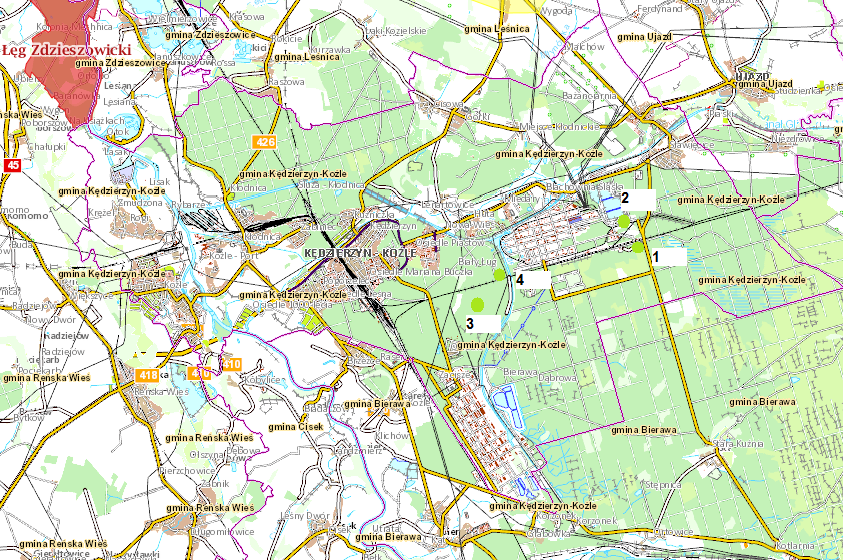 Źródło: geoserwis.gdos.gov.pl – opracowanie własne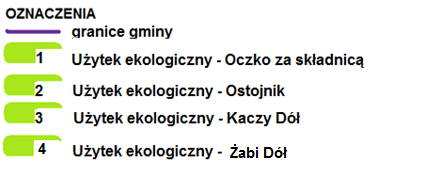 GlebyNa terenie Kędzierzyna - Koźle przeważają gleby kwaśne, udział tych gleb wynosi 75-95 %. Jedną z przyczyn zakwaszenia gleb są kwaśne opady, które wprowadzają do gleby jony siarczanowe, azotanowe, chlorkowe i hydronowe oraz inne zanieczyszczenia wymywane z atmosfery. Pokrywa glebowa na obszarze Kędzierzyna – Koźla charakteryzuje się stosunkowo silnym zróżnicowaniem. Do najważniejszych jej typów i rodzajów należą:- gleby brunatne w północnej części miasta (Cisowa – Miejsce Kłodnickie – Sławięcice),- gleby bielicowe w południowo – wschodniej części Kędzierzyna − Koźla, na obszarach zalesionych między osiedlem awaryjnym Azoty i Starą Kuźnia,- gleby płowe, wytworzone z piasków naślinionych i glin zwałowych lekkich oraz bielicowewytworzone z piasków żwirów – w rejonie Sławęcic,- gleby rdzawe, wytworzone z piasków luźnych na obszarze zalesionym pomiędzy Cisową a połączeniem Kanału Gliwickiego z Odrą,- mady – w dolinach Odry i Kłodnicy.Z bonitacyjnego punktu widzenia mady są glebami ornymi dobrymi i średnio dobrymi (w dolinie Odry) oraz glebami ornymi średniej jakości (w dolinie Kłodnicy). Jako gleby orne bardzo dobrze klasyfikowane są gleby brunatne właściwie występujące na północnych obrzeżach miasta. Ostatnie badania gleb na terenie całego powiatu Kędzierzyńsko-Kozielskiego były wykonywane w latach 2004-2006. Średnie stężenia analizowanych pierwiastków śladowych w glebach miasta i gminy są wyższe od średnich stężeń charakteryzujących gleby województwa opolskiego. Jednakże wartości te zgodnie z Rozporządzeniem Ministra Środowiska z dnia 9 września 2002 r. w sprawie standardów jakości gleby oraz standardów jakości ziemi (Dz.U. Nr 165, poz. 1359) są niższe niż wartości dopuszczalne stężeń metali ciężkich w glebie lub ziemi dla gruntów grupy A (poddanych ochronie).Zasoby kopalinNa całym obszarze Gminy skały osadowe czwartorzędu stanowią ciągłą pokrywę utworów glacjalnych i fluwioglacjalnych. Znaczenie gospodarcze mają przede wszystkim utwory aluwialne – warstwy piaszczysto – żwirowe w granicach współczesnej doliny Odry. Takie dolinne złoża występują poza granicami miasta Kędzierzyn – Koźle, na południe od Kobylic. Generalnie obszar miasta jest ubogi w surowce mineralne. W granicach Kędzierzyna-Koźla, poza doliną Odry, udokumentowano jedno złoże w Miejscu Kłodnickim (piaski i żwiry wodnolodowcowe). Zasoby bilansowe złoża w kategorii C1 określono na 635 000 Mg, w tym w filarach ochronnych 227 000 Mg. Złoże było eksploatowane w granicach obszaru górniczego „Miejsce Kłodnickie”. Po zakończeniu eksploatacji obszar wykreślono z rejestru na podstawie decyzji Wojewody Opolskiego znak ŚR.II-JJ-7412/25/02/03 z dnia 16.01.2003 roku. Rekultywacja wyrobisk o powierzchni około 20,5 ha w kierunku wodnym doprowadziła do utworzenia stawu o powierzchni około 14 ha i głębokości do 5 m. Staw przeznaczono do ograniczonej hodowli ryb. W granicach miasta nie rejestrowano innych złóż surowców mineralnych.Złoża udokumentowane w bazie PIG złoża surowców naturalnych, przedstawia tabela poniżej: Tabela 3. Zasoby geologiczne i przemysłowe złóż na terenie Gminy Kędzierzyn-Koźle znajdujące się w bazie zasobów geologicznych PIG.Źródło: www.pgi.gov.pl, Bilans zasobów złóż kopalin w Polsce wg stanu na 31.12.2015r.6.3. POTENCJALNE ZMIANY STANU ŚRODOWISKA W PRZYPADKU BRAKU REALIZACJI PROJEKTU Wszystkie działania zaproponowane do realizacji w ramach Programu Ochrony Środowiska mają z założenia na celu poprawę stanu środowiska na terenie gminy i tym samym pozytywnie wpływać będą na zdrowie i życie ludzi. W związku z rozwojem gospodarczym regionu, wzrostem inwestycji przemysłowych i poziomu konsumpcji, zwiększającą się presją na obszary cenne przyrodniczo i niezurbanizowane, zwiększeniem zapotrzebowania na surowce, brak realizacji zapisów Programu prowadzić będzie do znaczącego pogorszenia wszystkich elementów środowiska. Potencjalne zmiany stanu środowiska w przypadku braku realizacji Programu Ochrony Środowiska: pogorszenie jakości wód powierzchniowych i podziemnych w związku ze zwiększonym wytwarzaniem ścieków, postępująca degradacja gleb i utrata ich dla rolnictwa, utrata różnorodności ekologicznej i cennych przyrodniczo terenów, degradacja walorów krajobrazu.W przypadku, gdy POŚ nie zostanie wdrożony, negatywne trendy będą się pogłębiać, a zanieczyszczenie środowiska wzrastać. Realizacja Programu jest więc konieczna. 7. OKREŚLENIE, ANALIZA I OCENA STANU ŚRODOWISKA NA OBSZARACH OBJĘTYCH PRZEWIDYWANYM ZNACZĄCYM ODDZIAŁYWANIEMZnaczące oddziaływania związane z realizacją zapisów Programu Ochrony Środowiska mogą wystąpić w przypadku przedsięwzięć wymienionych w Rozporządzeniu Rady Ministrów z dnia 9 listopada 2010 r. w sprawie przedsięwzięć mogących znacząco oddziaływać na środowisko (Dz.U. 2016, poz. 71). Potencjalne oddziaływania mogą mieć charakter liniowy, punktowy lub rozproszony i mogą wystąpić na obszarach, gdzie prowadzona będzie realizacja zadań inwestycyjnych. Należy jednak podkreślić, że zasięg oddziaływań jest trudny do określenia i wymaga indywidualnego podejścia dla każdej inwestycji. W związku z brakiem szczegółowych analiz środowiskowych dla terenów na których przewiduje się wystąpienie oddziaływań stan środowiska określa się dla obszaru gminy. 7.1. WODY POWIERZCHNIOWE I PODZIEMNE7.1.1. Wody powierzchnioweObecnie klasyfikację wód powierzchniowych określa się zgodnie z rozporządzeniem Ministra Środowiska z dnia 21 lipca 2016 r. w sprawie sposobu klasyfikacji stanu jednolitych części wód powierzchniowych oraz środowiskowych norm jakości dla substancji priorytetowych (Dz. U. 2016r. poz. 1187).Rozporządzenie to definiuje 5 klas stanu ekologicznego:klasa I – stan bardzo dobry – dla wód o niezmienionych warunkach przyrodniczych lub zmienionych tylko w bardzo niewielkim stopniu,klasa II – stan dobry – gdy zmiany warunków przyrodniczych w porównaniu do warunków niezakłóconych działalnością człowieka są niewielkie,klasa III – stan umiarkowany – obejmujący wody przekształcone w średnim stopniu,klasa IV – stan słaby – wody o znacznie zmienionych warunkach przyrodniczych (biologicznych, fizyko-chemicznych, morfologicznych), gdzie gatunki roślin i zwierząt znacznie różnią się od tych, które zwykle towarzyszą danemu typowi jednolitej części wód,klasa V – stan zły – wody o poważnie zmienionych warunkach przyrodniczych, w których nie występują typowe dla danego rodzaju wód gatunki.Stan chemiczny określa się na podstawie badań substancji z grupy wskaźników chemicznych charakteryzujących występowanie substancji szczególnie szkodliwych dla środowiska wodnego. Na podstawie rozporządzenia Ministra Środowiska z dnia 21 lipca 2016 r. w sprawie sposobu klasyfikacji stanu jednolitych części wód powierzchniowych oraz środowiskowych norm jakości dla substancji priorytetowych (Dz. U. 2016r. poz. 1187) oceniane są substancje priorytetowe oraz wskaźniki innych substancji zanieczyszczających, zgodnie z wnioskiem Komisji Europejskiej KOM 2006/0129 (COD) dotyczącego dyrektywy Parlamentu Europejskiego i Rady w sprawie norm jakości środowiska w dziedzinie polityki wodnej oraz zmieniająca dyrektywę 2000/60/WE. Ocena stanu chemicznego polega na porównaniu wyników badań do wartości granicznych chemicznych wskaźników jakości wód dla danego typu jednolitych części wód przedstawionych w załączniku nr 8 wyżej cytowanego rozporządzenia. Przekroczenie tych wartości powoduje przyjęcie złego stanu chemicznego.Ocenę jakości wód powierzchniowych na terenie Gminy Kędzierzyn-Koźle przeprowadza WIOŚ w Opolu. W 2014 roku przeprowadzone zostały badania jakości tzw. Jednolitych Częściach Wód Powierzchniowych na terenie województwa opolskiego, w tym w trzech punktach pomiarowo – kontrolnych na terenie Gminy Kędzierzyn-Koźle.Ocena wód powierzchniowych poprzez określenie ich stanu ekologicznego jest nowym podejściem zgodnym z założeniami Dyrektywy 2000/60/WE, zwanej Ramową Dyrektywą Wodną. Stan ekologiczny wód określany jest na podstawie elementów biologicznych (fitoplankton, fitobentos, makrolity, makrobezkręgowce bentosowe i ryby) oraz parametrów wspomagających (elementy fizykochemiczne). Stan ekologiczny/potencjał ekologiczny jest określeniem jakości struktury i funkcjonowania ekosystemu wód powierzchniowych, sklasyfikowanej na podstawie wyników badań elementów biologicznych oraz wspierających je wskaźników fizykochemicznych i hydromorfologicznych. Stan ekologiczny jednolitych części wód powierzchniowych klasyfikuje się poprzez nadanie jednolitej części wód jednej z pięciu klas jakości, przy czym klasa pierwsza oznacza bardzo dobry stan ekologiczny, klasa druga – dobry stan ekologiczny, zaś klasy trzecia, czwarta i piąta odpowiednio – stan ekologiczny umiarkowany, słaby i zły.Tabela 4. Wyniki oceny wykonanej dla punktów pomiarowo-kontrolnych monitoringu zlokalizowanych na terenie Gminy Kędzierzyn-Koźle w 2014 roku.Źródło: Ocena wód powierzchniowych za 2014 rok w województwie opolskim., WIOS OpoleObjaśnienia: JCW - Jednolite części wód zostały wyznaczone, zgodnie z Ramową Dyrektywą Wodną, która definiuje je jako: oddzielny i znaczący element wód powierzchniowych taki jak: jezioro, zbiornik, strumień, rzeka lub kanał, część strumienia, rzeki lub kanału, wody przejściowe lub pas wód przybrzeżnych.Analiza parametrów wód w badanych punktach wykazała we wszystkich trzech punktach stan/potencjał ekologiczny umiarkowany. Stan ogólny wód  we wszystkich trzech punktach został oceniony jako zły.7.1.2. Wody podziemneZakres dopuszczalnych wartości wskaźników jakości wody określają następujące akty prawne: – rozporządzenie Ministra Środowiska z dnia 21 grudnia 2015 r. w sprawie kryteriów i sposobu oceny stanu wód podziemnych (Dz. U. 2016 poz. 85).– rozporządzenie Ministra Zdrowia z dnia 13 listopada 2015 r. rozporządzenie w sprawie jakości wody przeznaczonej do spożycia przez ludzi (Dz. U. 2015 poz. 1989).Ocenę jakości wód podziemnych przeprowadza WIOŚ w Opolu. Monitoring wód podziemnych obejmuje punkty pomiarowe, monitorujące wszystkie główne zbiorniki wód podziemnych (GZWP), użytkowe poziomy wodonośne, obszary zwiększonego drenażu oraz obszary szczególnie zagrożone przez przemysł. Uwzględnia warunki hydrogeologiczne w ujęciu regionalnym i lokalnym oraz występowanie potencjalnych ognisk zanieczyszczeń i zagrożeń wód podziemnych.Zgodnie z rozporządzeniem Ministra Środowiska oceny jakości elementów fizykochemicznych stanu wód podziemnych oraz oceny stanu chemicznego i stanu ilościowego wód podziemnych dokonuje się dla każdego okresu, do którego stosuje się plan gospodarowania wodami na obszarze dorzecza. Zarówno badania jak i oceny stanu wód podziemnych w zakresie elementów fizykochemicznych i ilościowych wykonuje państwowa służba hydrogeologiczna (art. 155a ust. 5 ustawy – Prawo wodne, t.j. (Dz.U. 2015 poz. 469 ze zm.). Przy określaniu klasy jakości wód podziemnych (I – V) w punkcie pomiarowym dopuszcza się przekroczenie elementów fizykochemicznych, gdy jest ono spowodowane przez naturalne procesy, z zastrzeżeniem, że to przekroczenie nie dotyczy elementów fizykochemicznych oznaczonych w załączniku symbolem „H” (substancje niebezpieczne) i mieści się w granicach przyjętych dla kolejnej niższej klasy jakości wody. W przypadku większej liczby badań monitoringowych w ciągu roku do porównań przyjmuje się wartość średniej arytmetycznej stężeń badanych elementów fizykochemicznych uzyskanych z rocznych wyników badań monitoringowych w punkcie pomiarowym.Klasy jakości wód podziemnych I, II, III oznaczają dobry stan chemiczny, a klasy jakości wód podziemnych IV, V oznaczają słaby stan chemiczny.Bezpośrednio na terenie Gminy Kędzierzyn-Koźle nie był zlokalizowany żaden punkt pomiarowy, trzy punkty pomiarowe w 2012 roku były badane na terenie sąsiedniej Gminy Bierawa w miejscowości Stara Kuźnia, w ramach JCWPd 129 (leżącej również pod Gminą Kędzierzyn-Koźle). Badane wody mieściły się w III i IV klasie jakości. Charakterystykę punktów pomiarowych przedstawiono poniżej w tabeli: Tabela 5. Charakterystyka punktu pomiarowych wód podziemnych w 2012 roku na terenie sąsiedniej Gminy Bierawa w ramach JCWPd 129.Źródło: Materiały WIOŚ Opole,  20127.2. POWIETRZE ATMOSFERYCZNEPowietrze jest tym komponentem środowiska, do którego emitowana jest większość zanieczyszczeń powstających na powierzchni Ziemi, zarówno w rezultacie procesów naturalnych, jak i działalności człowieka. Współcześnie coraz trudniej jest wskazać rejony, w których powietrze atmosferyczne byłoby całkowicie wolne od zanieczyszczeń. W skali kraju największym wytwórcą zanieczyszczeń powietrza jest sektor energetyczny, z którego pochodzi ponad 70 % emisji oraz przemysł cementowo - wapienniczy i chemiczny.Pomimo wyraźnego spadku emisji z zakładów przemysłowych nadal niepokojący pozostaje wysoki poziom emisji pochodzącej z sektora bytowo-komunalnego, czyli tzw. emisji „niskiej”. Niska emisja zanieczyszczeń powietrza jest emisją pochodzącą z lokalnych kotłowni węglowych i indywidualnych palenisk domowych opalanych najczęściej tanim węglem, a więc najczęściej o złej charakterystyce i niskich parametrach grzewczych. Wpływ niskiej emisji na lokalny stan zanieczyszczenia jest istotny, głównie ze względu na lokalizacje tych źródeł oraz warunki wprowadzania zanieczyszczeń do atmosfery. Z procesem spalania węgla, zwłaszcza w nisko sprawnych paleniskach indywidualnych i małych kotłach z rusztem stałym związana jest emisja benzo(α)pirenu należącego do grupy węglowodorów aromatycznych. Znacznym problemem jest również emisja ze środków transportu, gdzie zanieczyszczenia gazowe powstają w trakcie spalania paliw przez pojazdy mechaniczne. Drugą grupę emisji komunikacyjnych stanowią pyły, powstające w wyniku tarcia i zużywania się elementów pojazdów.Biorąc pod uwagę tendencje zmian emisji NOx zwraca uwagę rosnący z roku na rok poziom emisji ze źródeł mobilnych, przy spadku emisji tego zanieczyszczenia ze źródeł stacjonarnych.Zanieczyszczenia powietrza można podzielić na dwie grupy: zanieczyszczenia gazowe – związki chemiczne w stanie lotnym np.: tlenki azotu, tlenki siarki, tlenek i dwutlenek węgla, węglowodory. Zanieczyszczenia gazowe, które wpływają na stan atmosfery w skali globalnej to: dwutlenek węgla (CO2), metan (CH4) i tlenki azotu (NOx). Nazywamy je gazami cieplarnianymi, ponieważ są odpowiedzialne za globalne ocieplenie, spowodowane zarówno działalnością człowieka, jak też procesami naturalnymi;zanieczyszczenia pyłowe:pyły o działaniu toksycznym – są to pyły zawierające metale ciężkie, pyły radioaktywne, azbestowe, pyły fluorków oraz niektórych nawozów mineralnych,pyły szkodliwe – pyły te mogą działać uczulająco; zawierają one krzemionkę, drewno, bawełnę, glinokrzemiany;pyły obojętne – które mogą mieć działanie drażniące; zawierają głównie związki żelaza, węgla, gipsu, wapienia.Głównymi źródłami zanieczyszczeń powietrza na terenie Gminy Kędzierzyn-Koźle są:źródła przemysłowe – pochodzące z procesów produkcyjnych oraz kotłowni przemysłowych,źródła komunalno – bytowe: kotłownie lokalne, indywidualne paleniska domowe, emitory z zakładów użyteczności publicznej. Mają one znaczący wpływ na lokalny stan zanieczyszczenia powietrza, są głównym powodem tzw. niskiej emisji. Emitują najczęściej zanieczyszczenia pyłowe i gazowe,źródła transportowe (liniowe) – emisja zanieczyszczeń następuje na niskiej wysokości, tworząc niską emisję. Główne zanieczyszczenia to: węglowodory, tlenki azotu, tlenek węgla, pyły, związki ołowiu, tlenki siarki.MonitoringOcenę poziomów substancji w powietrzu i klasyfikację stref województwa opolskiego za 2015 rok sporządzono w oparciu o ustawę z dnia 27 kwietnia 2001 roku Prawo ochrony środowiska (Dz.U. 2017 poz. 519 – tekst jednolity ze zm.), oraz akty wykonawcze do ww. ustawy, a w szczególności:Rozporządzenie Ministra Środowiska z dnia 24 sierpnia 2012 r. w sprawie poziomów niektórych substancji w powietrzu (Dz.U. 2012 poz. 1031),Rozporządzenie Ministra Środowiska z dnia 13 września 2012 r. w sprawie dokonywania oceny poziomów substancji w powietrzu (Dz.U. 2012 poz. 1032).Z wykonywaniem oceny powiązane są również inne przepisy prawa krajowego, takie jak:Rozporządzenie Ministra Środowiska z dnia 10 września 2012 r. w sprawie zakresu i sposobu przekazywania informacji dotyczących zanieczyszczenia powietrza (Dz.U. 2012 poz. 1034),Rozporządzenie Ministra Środowiska z dnia 11 września 2012 r. w sprawie szczegółowych wymagań, jakim powinny odpowiadać programy ochrony powietrza (Dz.U. 2012 poz. 1028).Ocenę za rok 2015 wykonano zgodnie z nowym podziałem kraju (zgodnie z założeniami do projektu ustawy o zmianie ustawy – Prawo ochrony środowiska oraz niektórych innych ustaw opracowanego w związku z planowaną transpozycją dyrektywy 2008/50/WE Parlamentu Europejskiego i Rady z dnia 21 maja 2008 r. w sprawie jakości powietrza i czystszego powietrza dla Europy do prawa polskiego – tzw. dyrektywy CAFE), w którym strefę stanowią:aglomeracja o liczbie mieszkańców powyżej 250 tysięcy,miasto (nie będące aglomeracją) o liczbie mieszkańców powyżej 100 tysięcy,pozostały obszar województwa, nie wchodzący w skład aglomeracji i miast powyżej 100 tysięcy mieszkańców.Zgodnie z art. 87 ustawą z dnia 27 kwietnia 2001 roku Prawo ochrony środowiska (Dz.U. 2017 poz. 519 – tekst jednolity ze zm.),  ocena jakości powietrza  dokonywana jest w strefach. Na terenie województwa opolskiego w 2011 r. wg nowego podziału kraju na terenie województwa opolskiego zostały wydzielone 2 strefy:− miasto Opole, − strefa opolska (w skład której wchodzi Gmina Kędzierzyn-Koźle).Jakość powietrza atmosferycznegoNa terenie Gminy Kędzierzyn-Koźle Wojewódzki Inspektorat Ochrony Środowiska w Opolu prowadzi bezpośredni monitoring powietrza poprzez stacje pomiarowe, rejestrujące wyznaczone stężenia w wyznaczonych punktach. Wyniki pomiarów przeprowadzanych w 2014 i 2015 roku wykazały:Tabela 6. Wyniki pomiarów pasywnych na stacjach pomiarowych w Gminie Kędzierzyn-Koźle w 2014 i 2015 roku.Źródło: Wyniki pomiarów uzyskanych w 2014 i 2015 roku na stacjach  monitoringu jakości powietrza w województwie opolskim. WIOŚ OpoleTabela 7. Wyniki pomiarów automatycznych na stacjach pomiarowych w Gminie Kędzierzyn-Koźle w 2014 i 2015 roku.Źródło: Wyniki pomiarów uzyskanych w 2014 i 2015 roku na stacjach  monitoringu jakości powietrza w województwie opolskim. WIOŚ OpolePrzeprowadzone w 2014 i 2015 roku pomiary na stacji pomiarowej w Kędzierzynie – Koźlu wykazywały przekroczenia wartości normatywnych benzenu, pyłu PM2,5 i  benzo(a)pirenu. Pozostałe mierzone zanieczyszczenia w 2014 i 2015 r. nie wykazywały przekroczeń.Klasyfikację stref za rok 2015 wykonano w oparciu o następujące założenia:klasa A - poziom stężeń nie przekracza wartości dopuszczalnej/docelowej; nie jest wymagane prowadzenie działań na rzecz poprawy jakości powietrza;klasa B - poziom stężeń przekracza wartość dopuszczalną, lecz nie przekracza wartości dopuszczalnej powiększonej o margines tolerancji; należy określić obszary przekroczeń wartości dopuszczalnych, a także przyczyny ich występowania (dotyczy wyłącznie pyłu PM2,5);klasa C - poziom stężeń przekracza wartość dopuszczalną/docelową lub wartość dopuszczalną powiększoną o margines tolerancji; należy określić obszary przekroczeń oraz dążyć do osiągnięcia wartości kryterialnych, niezbędne jest opracowanie programu ochrony powietrza POP;klasa D1 - poziom stężeń ozonu nie przekracza poziomu celu długoterminowego; nie jest wymagane prowadzenie działań na rzecz poprawy jakości powietrza;klasa D2 - poziom stężeń ozonu przekracza poziom celu długoterminowego; należy dążyć do osiągnięcia poziomi celu długoterminowego do roku 2020.Tabela 8. Wyniki bieżącej oceny jakości powietrza za rok 2015.Źródło: Ocena jakości powietrza za 2015 rok, WIOŚ Opole1) wg poziomu docelowego2) wg poziomu celu długoterminowegoNa podstawie „Oceny jakości powietrza za 2015 rok w województwie opolskim za 2015 r.” obszar Gminy Kędzierzyn-Koźle w ramach „strefy opolskiej” został zakwalifikowany:- wg kryterium ochrony zdrowia do klasy A ze względu na poziom SO2, NO2, C6H6, CO, Pb, As, Cd, Ni, do klasy C z powodu przekroczeń dopuszczalnych poziomów substancji PM10, O3(1), B(a)P, PM2,5 oraz do  klasy D2 ze względu na poziom O3(2),- wg kryterium ochrony roślin  do klasy A pod względem poziomu SO2, NO2, O3(1), do klasy D2 ze względu na poziom O3(2.Dla zanieczyszczeń zaklasyfikowanych do klasy C wymagane jest opracowanie „Programu Ochrony Powietrza” dla obszarów przekroczeń poziomów dopuszczalnych.Zgodnie z art. 91 ustawy z dnia 27 kwietnia 2001 roku Prawo ochrony środowiska (Dz.U. 2017 poz. 519 – tekst jednolity ze zm.), dla stref, dla których poziom substancji w powietrzu przekracza poziom dopuszczalny marszałek województwa ma obowiązek przygotować projekt programu ochrony powietrza .Celem takiego programu jest opracowanie harmonogramu rzeczowo – finansowo - czasowego, którego wdrożenie pozwoli na realizację ustalonych zadań prowadzących do zmniejszenia poziomu w/w substancji do poziomu dopuszczalnego.Głównym celem opracowania naprawczego programu ochrony powietrza jest wskazanie niezbędnych działań w zakresie gospodarczym i urbanistycznym w strefie tak, aby możliwa była poprawa jakości powietrza oraz jakości życia mieszkańców. Podstawowym narzędziem polityki przestrzennej miast i gmin są plany zagospodarowania przestrzennego, które jako prawo miejscowe muszą być przestrzegane przez wszystkich użytkowników danego obszaru. Wszystkie działania, które bezpośrednio lub pośrednio mogą przyczynić się do poprawy sytuacji aerosanitarnej w gminach powinny być ujęte w planach zagospodarowania przestrzennego.„Program ochrony powietrza dla strefy opolskiej, ze względu na przekroczenie poziomów dopuszczalnych pyłu PM10, pyłu PM2,5 oraz poziomu docelowego benzo(a)pirenu wraz z planem działań krótkoterminowych” został przyjęty Uchwałą Nr XXXIV/417/2013 Sejmiku Województwa Opolskiego z dnia 25 października 2013 roku. Stwierdzono w nim ponadnormatywne poziomy pyłu zawieszonego PM10, PM2,5 oraz benzo(a)pirenu w powietrzu, jest dokumentem przygotowanym w celu określenia działań, których realizacja ma doprowadzić do osiągnięcia wymaganej jakości powietrza. Konieczne było m.in. zidentyfikowanie przyczyn występowania ponadnormatywnych stężeń poszczególnych zanieczyszczeń oraz rozważenie możliwych sposobów ograniczenia emisji ze źródeł mających największy wpływ na jakość powietrza. Warunkiem realizacji działań naprawczych są możliwości techniczne, organizacyjne i finansowe ich przeprowadzenia. W aktualnym Programie Ochrony powietrza dla strefy opolskiej określono działania niezbędne do przywrócenia standardów jakości powietrza. Do podstawowych kierunków działań zaliczono:stworzenie mechanizmów umożliwiających wdrożenie i zarządzanie POP, w tym:- wprowadzenie odpowiednich zapisów do kluczowych dokumentów strategicznych (MPZP, Programy ochrony środowiska),- wdrożenie działań wynikających z POP na poziomie samorządów lokalnych.realizacja działań zmierzających do ograniczenia emisji z indywidualnych systemów grzewczych, w  tym:- działania ukierunkowanie na ograniczenie niskiej emisji (m.in. przygotowanie i realizacja PONE),- działania wspomagające w zakresie redukcji emisji z transportu,- kontrola emisji przemysłowych.Proponowane działania naprawcze zostały ujęte w harmonogramie rzeczowo-finansowym na poziomie regionalnym wraz ze wskazaniem szacunkowych kosztów, efektów ekologicznych i możliwych źródeł ich finansowania. W harmonogramie wskazano również organy odpowiedzialne za realizację tych zadań. Proponowane działania wspomagające są natury systemowej i nie powodują bezpośrednio redukcji emisji zanieczyszczeń, jednak są one niezbędne do wdrożenia i realizacji POP na szczeblu lokalnym. „Program ochrony powietrza dla strefy opolskiej ze szczególnym uwzględnieniem rejonu Kędzierzyna – Koźla i Zdzieszowic – w zakresie benzenu”, przyjęty uchwałą nr III/33/2015 Sejmiku Województwa Opolskiego z dnia 27 stycznia 2015 roku wskazuje przyczyny wysokich stężeń benzenu może być emisja niezorganizowana związana z produkcją przemysłową. Wg ww. Programu, z danych wynikowych modelowania stężeń średniorocznych benzenu dla 2012 roku wynika, że w strefie opolskiej występują przekroczenia dopuszczalnego stężenia średniorocznego, na obszarze Gminy Kędzierzyn-Koźle, osiągając w punkcie najwyższych stężeń średniorocznych wartość 16,1 μg/m3. Obszar przekroczeń to ok. 10,5 km2. Dla tego obszaru konieczna jest redukcja emisji benzenu w celu dotrzymania wielkości dopuszczalnych w powietrzu.Przebieg zmienności stężeń dobowych benzenu na stacji automatycznej w Kędzierzynie-Koźlu jest nieregularny, nieuzależniony od pór roku. W Kędzierzynie-Koźlu najwyższe stężenia średnio-dobowe osiągają wartość 130 μg/m3. Przebieg zmienności stężeń przedstawia się w układzie nieregularnym i składa się z wielu tzw. „pików”, czyli skokowych wzrostów stężeń zanieczyszczenia powietrza sięgających wartości powyżej kilkudziesięciu μg/m3. Mimo charakterystycznego rozkładu wskazującego, że stężenia najwyższe występują w okresie grzewczym, zaznaczyć należy, że stężenia dobowe w okresie letnim również znacząco przekraczały normę roczną (5μg/m3). Stąd wniosek, że na stężenia w okresie letnim nie mogą mieć wpływ zanieczyszczenia pochodzące z sektora komunalno-bytowego. Ponadto w 2012 r. prowadzone były pomiary automatyczne i dodatkowe pasywne na terenie Gminy Kędzierzyn-Koźle. Pomiary automatyczne realizowane były przez krajowe Laboratorium Referencyjne i Wzorcujące Głównego Inspektoratu Ochrony Środowiska, natomiast pomiary pasywne prowadzone były przez Wojewódzki Inspektorat Ochrony Środowiska w Opolu. Na podstawie wspomnianych powyżej wyników przygotowano opracowanie pt.: „Wyniki pomiarów stężeń benzenu uzyskanych na terenie Kędzierzyna-Koźla w 2012 roku”. Dane pomiarowe przedstawiają rejony najwyższych stężeń na terenie obszaru przemysłowego Blachownia Holding S.A. w Kędzierzynie-Koźlu.W odniesieniu do Gminy Kędzierzyn-Koźle w POP umieszczono zadania, które przedstawia tabela poniżej:Tabela 9. Działania naprawcze na terenie Gminy Kędzierzyn-Koźle umieszczone w POP dla strefy opolskiej. Źródło: Program Ochrony powietrza dla strefy opolskiej.7.3. HAŁASUstawa z dnia 27 kwietnia 2001 roku Prawo ochrony środowiska (Dz.U. 2017 poz. 519 ze zm.), traktuje hałas jako zanieczyszczenie, wobec którego należy przyjmować takie same ogólne zasady postępowania, jak dla pozostałych zanieczyszczeń i związanych z nimi dziedzin ochrony środowiska. Wartości dopuszczalne poziomów hałasu określają: rozporządzenie Ministra Środowiska z dnia 14 czerwca 2007 r. w sprawie dopuszczalnych poziomów hałasu w środowisku (Dz.U. 2014 r. poz. 112),rozporządzenie Ministra Gospodarki z dn. 21 grudnia 2005 roku w sprawie zasadniczych wymagań dla urządzeń używanych na zewnątrz pomieszczeń w zakresie emisji hałasu do środowiska (Dz. U. 2005 Nr 263, poz. 2202 ze zm.), wspólnotowe regulacje prawne, w tym Dyrektywa 2002/49/WE Parlamentu Europejskiego i Rady z dnia 25.06.2002 r. odnosząca się do oceny i zarządzania poziomem hałasu w środowisku.Wyróżnia się trzy główne rodzaje hałasu, według źródła powstawania:hałas przemysłowy powodowany przez urządzenia i maszyny w obiektach przemysłowych i usługowych,hałas komunikacyjny pochodzący od środków transportu drogowego, kolejowego i lotniczego,hałas komunalny (osiedlowy i mieszkaniowy) występujący w budynkach mieszkalnych, szczególnie wielorodzinnych i w obiektach użyteczności publicznej.W 2013 roku Wojewódzki Inspektorat Ochrony Środowiska w Opolu przeprowadził badania hałasu drogowego na terenie miasta Kędzierzyn-Koźle w trzech punktach pomiarowych:- ul. Gliwicka (DW408),- ul. Piastowska (droga powiatowa),- Al. Jana Pawła II (DK40),na terenie o zabudowie mieszkaniowo-usługowej, zlokalizowanych na granicy pierwszej linii zabudowy mieszkaniowej, w odległości 10,0 m od krawędzi jezdni i na wysokości 4,0 m n. p. t. W punktach przy ul. Gliwickiej i ul. Piastowskiej wykonano pomiary jednodobowe (metodą ciągłą), do określenia równoważnych poziomów hałasu dla pory dnia i nocy. Punkt przy Al. Jana Pawła II wyznaczony został do określenia wskaźników długookresowych dla pory nocy LN oraz dla pory dzienno – wieczorno – nocnej LDWN. W punkcie wykonano łącznie 6 pomiarów dobowych (po trzy w sesji wiosenno-letniej i jesienno-zimowej, w tym jeden pomiar podczas weekendu).Punkt przy ulicy Gliwickiej w Kędzierzynie - Koźlu – droga wojewódzka nr 408: Punkt pomiarowy zlokalizowany na terenie o zabudowie mieszkaniowej jednorodzinnej oraz mieszkaniowo – usługowej, oddzielony od drogi pasem zieleni. Pomiarami objęto odcinek drogi o długości 200 m. Natężenie ruchu w porze dziennej wynosiło 6 032 pojazdy/16 h, w tym 17 % udział pojazdów ciężkich, w porze nocnej 560 pojazdów/8h, z 17 % udziałem pojazdów ciężkich. Pomiary wykazały przekroczenie poziomów dopuszczalnych w porze dziennej o 1,6 dB, natomiast w nocy poziom dopuszczalny został przekroczony o 4,3 dB. Punkt ulicy Piastowskiej w Kędzierzynie – Koźlu – droga powiatowa:Punkt pomiarowy zlokalizowany na terenie o zabudowie mieszkaniowej wielorodzinnej oraz mieszkaniowo - usługowej, oddzielonej od drogi pasem zieleni. Pomiarami objęto odcinek drogi o długości 200 m. Natężenie ruchu w porze dziennej wynosiło 8 368 pojazdów/16 h, w tym 9 % udział pojazdów ciężkich, w porze nocnej 512 pojazdów/8h, z 14 % udziałem pojazdów ciężkich. Pomiary nie wykazały przekroczeń poziomów dopuszczalnych ani w dzień ani w nocy.Punkt Al. Jana Pawła II w Kędzierzynie – Koźlu – droga krajowa nr 40:Punkt pomiarowy zlokalizowany na terenie o zabudowie mieszkaniowej wielorodzinnej oraz mieszkaniowo - usługowej, oddzielony od drogi chodnikiem. Pomiarami objęto odcinek drogi o długości 200 m. Natężenie ruchu w porze dziennej wynosiło 9 084 pojazdów/12 h, w tym 6 % udział pojazdów ciężkich, a w porze wieczoru 1 784 pojazdów/4h, z 4 % udziałem pojazdów ciężkich, a w porze nocnej 728 pojazdów/8h, z 13 % udziałem pojazdów ciężkich w strumieniu ruchu. Pomiary nie wykazały przekroczeń poziomów dopuszczalnych ani w dzień ani w nocy.Tabela 10. Wyniki pomiarów równoważnych  poziomów dźwięku w porze dziennej i nocnej oraz pomiarów długookresowych średnich poziomów dźwięku.Źródło: Ocena stanu akustycznego środowiska na podstawie wyników pomiarów monitoringowych hałasu drogowego  w województwie opolskim, WIOŚ Opole 20137.4. PROMIENIOWANIE NIEJONIZUJĄCEPodstawowym aktem prawnym regulującym zasady ochrony środowiska przed polami  elektromagnetycznymi jest ustawa z dnia 27 kwietnia 2001 roku Prawo ochrony środowiska (Dz.U. 2017 poz. 519 – tekst jednolity ze zm.), – dział VI Ochrona przed polami elektromagnetycznymi. Ochrona przed polami polega na zapewnieniu jak najlepszego stanu środowiska poprzez: utrzymanie poziomów pól elektromagnetycznych poniżej dopuszczalnych lub co najmniej na tych poziomachzmniejszanie poziomów pól elektromagnetycznych co najmniej do dopuszczalnych, gdy nie są one dotrzymane.7.5. ZASOBY PRZYRODNICZENa terenie Gminy Kędzierzyn-Koźle ustanowiono następujące formy ochrony przyrody:Użytki ekologiczneOczko za składnicą.Ostojnik, Kaczy Dół,Żabi Dół,Pomniki przyrody. O bogactwie środowisk lądowych i wodnych Kędzierzyna-Koźla stanowi przeszło 400 gatunków roślin naczyniowych występujących w granicach miasta. Obok gatunków pospolitych, takich jak drzewiaste: sosna, świerk, modrzew, dąb (szypułkowy i czerwony), lipa, klon (zwyczajny i jawor), jesion, olcha, topola (czarna i osika), wierzba (różne gatunki), brzoza.Występują krzewy i krzewinki: bez czarny, głóg, czeremcha, róża, jeżyna, borówka, jemioła.Zielne: trawy, turzyce, sity, jeżogłówki w tym tworzące szuwar trzciny, tatarak i pałki, bylica, komosa, krwawnik, nawłoć, starzec, jasnota, rdest, czosnek niedźwiedzi, paproć.Świat zwierząt miasta jest równie bogaty jak jego szata roślinna. Występują tutaj gatunki całego spektrum siedlisk: mieszkańcy terenów rolniczych, łąk, lasów, parków, dolin rzecznych, zbiorników wodnych i turzycowisk. Jak na tereny miejskie szczególnie interesująca jest fauna związana z wodami, np.: jętki i ważki (świtezianki, ważka płaskobrzucha, żagnice), nartniki, pluskwiaki i chrząszcze wodne, a ponadto przedstawiciele wielu innych grup owadów lądowych.Płazy reprezentowane są przez: żaby różnych gatunków (zielone i brunatne), kumaki nizinne, ropuchę szarą.Również wśród ptaków wyróżnia się grupa gatunków związanych z wodą, takich jak: perkozy, gęsi, kaczki, łyski, wodniki, kurki wodne, czaple, kormorany, błotniaki, trzciniaki, trzciniaczki, brzeczka, pokląskwa, remiz. Na łąkach i polach występują słonki, kuropatwy, bażanty oraz drobne wróblowate. Również lasy mają swoją awifaune w postaci miedzy innymi: grzywacza, turkawki, zięby, sikory, sójki, dzięciołów, kruka.Liczną grupę zwierząt zamieszkującą miasto stanowią ssaki: jelenie, sarny i dziki. Mniej licznie występują daniele, lisy, zające, kuny, borsuki, jenoty, piżmaki, ryjówka aksamitna, rzęsorek, rzeczek, zębiełek, kret, jeż, łasica oraz nietoperze.Na podstawie dostępnych opracowań, w niniejszym rozdziale wymieniono aktualnie występujące rośliny chronione, rzadkie i ginące na obszarze Gminy Kędzierzyn-Koźle. Tabela 11. Gatunki roślin objęte ochroną występujące na terenie Gminy Kędzierzyn-Koźle1Tabela 12. Gatunki zwierząt objęte ochroną występujące na terenie Gminy Kędzierzyn-Koźle2Oznaczenia:1 – wg Rozporządzenia Ministra Środowiska z dnia 9 października 2014 roku w sprawie ochrony gatunkowej roślin (Dz.U. z 2014 r. poz. 1409)2 – wg Rozporządzenia Ministra Środowiska z dnia 16 grudnia 2016 roku w sprawie ochrony gatunkowej zwierząt (Dz.U. 2016 r. poz. 2183)7.6. POWIERZCHNIA ZIEMIDo głównych czynników powodujących degradację chemiczną gleb zalicza się:nadmierną zawartość metali ciężkich takich jak: kadm, miedź, nikiel oraz innych substancji chemicznych, np. ropopochodnych,zasolenie,nadmierną alkalizację,zakwaszenie przez związki siarki i azotu,skażenie radioaktywne. Zanieczyszczenia gleb metalami ciężkimi występują również wzdłuż dróg, zwłaszcza tych po których przemieszczają się największe ilości pojazdów. Aktualnie obowiązujące kryteria oceny zawartości zanieczyszczenia gleb metalami ciężkimi zawarte są w załączniku do rozporządzenia Ministra Środowiska z dnia 1 września 2016 r. w sprawie sposobu prowadzenia oceny zanieczyszczenia powierzchni ziemi (Dz. U. 2016, poz. 1395). Rozpoznanie stanu gleb użytkowanych rolniczo pod względem zanieczyszczenia metalami ciężkimi jest istotne z uwagi na produkcję bezpiecznej żywności dla człowieka. Występowanie w glebach podwyższonych zawartości metali ciężkich będące następstwem działalności ludzkiej poprzez: emisje przemysłowe, motoryzację, nadmierną chemizację rolnictwa, powoduje degradację biologicznych właściwości gleb, skażenie wód gruntowych oraz przechodzenie zanieczyszczeń do łańcucha żywieniowego.7.7. GOSPODARKA ODPADAMIZgodnie z „Planem Gospodarki Odpadami dla Województwa Opolskiego na lata 2012-2017” (PGOWO 2012-2017), Gmina Kędzierzyn-Koźle weszła w skład Południowo-Wschodniego Regionu Gospodarki Odpadami Komunalnymi (RGOK).Tabela 13. Obszar Południowo-Wschodniego RGOKŹródło: PGOWO 2012-2017Instalacje funkcjonujące na terenie wspomnianego RGOK, mające status Regionalnych Instalacji do Przetwarzania Odpadów Komunalnych (RIPOK), posiadają wystarczające moce przerobowe do obsługi wyznaczonego w PGOWO 2012-2017 obszaru.W celu osiągnięcia wymaganych przepisami poziomów odzysku surowców i energii, niezbędne było dostosowanie systemu zbierania i odbioru odpadów, do rozwiązań technologicznych przyjętych w RGOK - system funkcjonujący na terenie Kędzierzyna-Koźla jest dostosowany do powyższych zaleceń.8. OKREŚLENIE, ANALIZA I OCENA ISTNIEJĄCYCH PROBLEMÓW OCHRONY ŚRODOWISKA ISTOTNYCH Z PUNKTU WIDZENIA PROGRAMU8.1. WODY POWIERZCHNIOWE I PODZIEMNENa stan czystości wód powierzchniowych największy wpływ wywierają wprowadzane do nich ścieki, zarówno komunalne, jak i przemysłowe, ścieki pochodzące z terenów rolniczych oraz spływy wód z terenów nawożonych pól uprawnych. Wody opadowe spływając po zetknięciu z powierzchnią ziemi, także stanowią źródło zanieczyszczeń wód powierzchniowych. Spływ substancji z obszarów zlewni obciążonych działalnością człowieka, stanowi zanieczyszczenia obszarowe (główne źródło - mineralne nawożenie gleby, chemiczne środki ochrony roślin, składowanie odpadów).Zanieczyszczenia zawarte w wodach opadowych są zanieczyszczeniami pochodzącymi w głównej mierze z atmosfery oraz ze spłukania powierzchni utwardzonych, na których występują m.in. takie zanieczyszczenia jak: paliwa i smary, części ogumienia, odchody zwierząt domowych itp.Nadrzędnym celem ochrony wód podziemnych jest zahamowanie procesów ich zanieczyszczania, jak również przywrócenie oraz zachowanie ich naturalnej jakości dla obecnych i przyszłych użytkowników, a także zachowanie naturalnych funkcji tych wód w ekosystemach. Zagrożenia dla jakości wód podziemnych i gruntowych na obszarze miasta wynikają z:spływów zanieczyszczeń z terenów komunikacyjnych, niekontrolowanych wycieków ze źródeł lokalnych, w tym szczególnie wycieków ze zbiorników na nieczystości ciekłe na nieskanalizowanych obszarach miasta, możliwej awaryjności systemu kanalizacyjnego,spływów zanieczyszczeń z terenów rolniczych.Zagrożenie powodzioweTeren gminy najbardziej zagrożony jest trzema rodzajami powodzi:- powodzie opadowe,- powodzie roztopowe,- powodzie zimowe.Obszar miejski Koźla i lewobrzeżne tereny podmiejskie należą do najbardziej zagrożonych powodziami w całej dolinie rzeki Odry, ponieważ już przepływy powyżej 1 200 m3/s wywołują poważne szkody.Miasto leży w stosunkowo płaskiej dolinie rzeki Odry na wysokości 167 do 175 m npm. Większość terenów w czasie wezbrań powodziowych znajduje się w dużej depresji. W dwudziestym wieku wystąpiły trzy szczególnie niszczące fale powodziowe, których rzędne kulminacji przed miastem wynosiły:w 1903 roku – 172,64 m n.p.m.,w 1985 roku – 172,30 m n.p.m.,w 1997 roku – 173,50 m n.p.m.Obszar Kędzierzyna-Koźla można podzielić na dwie strefy:I strefa o bezpośrednim zagrożeniu powodziowym, do której zalicza się Koźle (Stare Miasto) osiedle Rogi, osiedle Kłodnica, oczyszczalnia i tereny rolne na osiedlu Pogorzelec. Tereny te są położone bezpośrednio w dolinie rzeki Odry na wysokościach 167-175 m npm.II strefa o pośrednim zagrożeniu powodziowym, do której należy zaliczyć: osiedla Pogorzelec, Kuźniczka, Blachownia, Lenartowice, Sławięcice. Część obszarów zabudowanych miasta, w czasie wezbrań Odry, znajduje się w dużej depresji. Depresja ta zwiększa przenikanie wód pod górną warstwą nieprzepuszczalną, w podłożu żwirowym. Obecnie uważa się, że miasto jest chronione przed wodami wezbranych rzek Odry i Kłodnicy. Za zagrożenie uważa się dopływ wód z terenów sąsiednich przy wysokim stanie głównych rzek. Brak możliwości odpływu do Odry powoduje piętrzenie wód przed wałami. Za szczególnie zagrożone dopływającymi wodami obszary uważa się tereny graniczące z Wałem W7 na północ od Kłodnicy i Lasoki na osiedlu Rogi przy Wale W3. Wpływ budowli hydrotechnicznych Kanału Gliwickiego oraz samego Kanału na przebieg powodzi w Kędzierzynie – Koźlu jest drugorzędny. Jedynie dla odciążenia węzła kozielskiego wody rzeki Kłodnicy przepuszcza się częściowo poprzez śluzę w Kłodnicy, bezpośrednio poniżej węzła tj. w km 89+100 rzeki Odry. Również rzeka Kłodnica z własnej zlewni nie zagraża powodzią miastu. Wybudowane zbiorniki retencyjne: Dzierżno Duże, Dzierżno Małe i Pławniowice pozwalają na sterowanie falą powodziową na rzece Kłodnicy.Wg operatu ochrony przed powodzią terenami w obrębie gminy Kędzierzyn - Koźle o wysokim prawdopodobieństwie wystąpienia powodzi na lewym brzegu Odry są: - zabudowa przy ulicy Raciborskiej, najniżej położona część zlokalizowana na południowy-wschód od wału przeciwpowodziowego Koźle - Szpital - Głubczycka, woda może również podtopić budynki przy sąsiadującej ulicy Cmentarnej, - gospodarstwo przy ulicy Stara Odra oraz zlokalizowane w pobliżu grunty orne. Na prawym brzegu Odry, terenami o wysokim prawdopodobieństwie wystąpienia powodzi są: - teren łąk i gruntów ornych przy ujściu rzeki Kłodnicy, pomiędzy wałami Koźle (ścieżka rowerowa) i Kędzierzyn (chroniącego obszar oczyszczalni i dawnego wysypiska), - teren przylegający do brzegów Odry (km 94+000 – km 95+000), obszar dawnej jednostki wojskowej, - zabudowa zlokalizowana przy ulicy Chełmońskiego (wysunięta najbardziej na północny-zachód), - najniżej położone obszary gruntów ornych na północ od Kanału Gliwickiego. Do obszarów o wysokim prawdopodobieństwie zagrożenia powodzią zalanych wodami Kłodnicy należą: - Sławięcice - zakłady zlokalizowane pomiędzy ulicą J. von Eichendorffa a rzeką Kłodnicą, - łąki zlokalizowane w Lenartowicach, - zabudowa jednorodzinna przy ulicy Raciborskiej i Cmentarnej, w południowo-zachodniej części gminy oraz zlokalizowany w pobliżu cmentarz i grunty orne, - Pogorzelec - oczyszczalnia, dawne wysypisko śmieci, najniżej położona zabudowa przy ulicy Gliwickiej oraz znajdujące się w pobliżu ogródki działkowe (ROD „Jedność”, ROD „Synteza”), - najniżej położone ogródki działkowe ROD „Zacisze” oraz ROD „Kuźniczka”, zlokalizowane wzdłuż Kłodnicy na zachód od Kanału Gliwickiego, - Kuźniczka – obszary położone najbliżej rzeki Kłodnicy, oraz zabudowa jednorodzinna znajdująca się pomiędzy ulicami Brzozową, Ogrodową, Lipową i Akacjową, ogródki działkowe ROD „Kolejarz” oraz obszar KS „Kuźniczka”, - ogródki działkowe ROD „Energetyk” zlokalizowane na prawym brzegu Kłodnicy za przejazdem kolejowym oraz ogródki działkowe na prawym brzegu rzeki Kłodnicy ROD „Komunalnik”. Terenami o średnim prawdopodobieństwie zagrożenia powodzią, na lewym brzegu Odry są: - osiedle Południe – charakteryzujące się zabudową jednorodzinną, - niżej położona zabudowa Starego Miasta wraz z fosą i Rotundą Większycką, - ogródki działkowe (ROD im. Kopernika) zlokalizowane na południowy zachód od Starego Miasta, pomiędzy fosą i Linetą, - osiedle Zachód – znajduje się w zachodniej części gminy, na południe od linii kolejowej; na terenie osiedla znajdują się zarówno domy jednorodzinne jak i wielorodzinne oraz liczne budynki użyteczności publicznej (m.in. szkoły i przedszkola), - tereny przemysłowe na lewym brzegu Odry w km 96-97, na południe od mostu kolejowego na Odrze – teren zajęty jest głównie przez fabrykę betonu, oraz magazyny i place składowe, - Rogi – osiedle położone w zachodniej części gminy - tereny zabudowane oraz rozległe tereny gruntów ornych, - Stocznia „Koźle” – zlokalizowana w międzywalu, zagrożona zalaniem jest zabudowa znajdująca się najniżej, - Lasaki – północno-zachodnia część gminy, oprócz terenów zabudowanych (zabudowa jednorodzinna), na zalanie wodami powodziowymi narażone są grunty orne znajdujące się w najbliższym sąsiedztwie. Na prawym brzegu Odry, do terenów o średnim prawdopodobieństwie zagrożenia powodzią należą: - Port „Koźle”, głównie najniżej położona zabudowa przy ulicach Żeglarskiej, Pocztowej, pomiędzy ulicami Szymanowskiego i Żeglarską, zabudowa zlokalizowana przy ulicy Chełmońskiego (wysunięta na północny-zachód) oraz tereny pomiędzy ulicą Kłodnicką i Elewatorową, - około kilometrowy pas wzdłuż Odry poniżej Kanału Gliwickiego - głównie grunty orne, - Kłodnica – zabudowa jednorodzinna w okolicy ulicy Kłosowej (pomiędzy Kanałem Kłodnickim a torami kolejowymi) – wały przeciwpowodziowe na Kanale Kłodnickim są w tym miejscu za niskie, - wyspa – dolny obszar wyspy, poza jednym budynkiem, jest to teren niezabudowany, oraz tereny zalane wodami Kłodnicy: - Sławięcice – obszary gruntów ornych oraz najniżej położona zabudowa w pobliżu ulicy Dembowskiego oraz zabudowa jednorodzinna pomiędzy ulicą Powstańca Filipa Pieli, a Dopływem spod Kopaniny, - Lenartowice – obszary nisko położonych gruntów ornych oraz nisko położona zabudowa jednorodzinna, - Kuźniczka – zabudowa jednorodzinna zlokalizowana na zachód od Alei Spokojnej, - Pogorzelec – najniżej położona zabudowa na północ od ulicy Kozielskiej, głównie obszar ogródków działkowych ROD „Tęcza”, - ogródki działkowe ROD „Komunalnik”, - rozległe obszary gruntów ornych i łąk zlokalizowanych na prawym brzegu rzeki Kłodnicy (pomiędzy Kłodnicą a Kanałem Kłodnickim). Zbiornik - Polder Racibórz DolnyPolder zlokalizowany jest na terenie dwóch powiatów: raciborskiego i wodzisławskiego (większa część na terenie Powiatu Raciborskiego). Na lokalizację polderu wybrano odcinek Doliny rz. Odry od mostu drogowego Krzyżanowice – Buków (km 33+580 rz. Odry) do rozdziału wód powyżej Raciborza (km 46+300 rz. Odry ). Kształt zbiornika został tak dobrany, aby powodować jak najmniejsze kolizje z istniejąca infrastrukturą techniczną tego obszaru.W ramach wykonanych opracowań studialnych przeprowadzono badania zbiornika na modelach matematycznych. Dzięki temu możliwe było określenie wpływu przyszłego zbiornika na transformację fali powodziowej oraz czasowego i przestrzennego rozwoju sytuacji powodziowej w dolinie Odry.W ocenie ekspertów opartej na dotychczas sporządzonych dokumentacjach, dla spełnienia funkcji przeciwpowodziowej niezbędna jest dyspozycyjna pojemność zbiornika co najmniej 185 mln m3. Wykazano, że zbiornik Racibórz pozwoli przywrócić prawie naturalną kolejność wezbrań na dopływach i rzece głównej. Szczególnie ważne jest to w odniesieniu do rzeki Nysa Kłodzka, której reżim został całkowicie zmieniony poprzez kaskadę zbiorników, przez co kulminacja została znacznie opóźniona i często nakładała się z kulminacją na Odrze. To nakładanie się szczytów fal obu rzek powodowało zwiększony odpływ wód do węzła wrocławskiego. Zbiornik Racibórz pozwoli na wcześniejsze odprowadzenie szczytu Nysy Kłodzkiej, a następnie Odry, przez co kulminacja będzie dłużej trwała, ale przepływ maksymalny będzie niższy od dotychczasowego. Na podstawie przeprowadzonych obliczeń modelowych możliwe było wyznaczenie terenów, które będą chronione dzięki zbiornikowi. Opracowano zeszyt map, na których porównano zasięg powodzi w przypadku braku realizacji zbiornika i ze zbiornikiem. Obraz ten powinny uzupełniać realizowane obwałowania, które w znaczny sposób ograniczać będą zasięg zalewów, przy jednoczesnym koncentrowaniu przepływu w międzywalu. Znaczna część projektowanego systemu już została wykonana lub zostanie wykonana w najbliższych latach. Bez wahania można stwierdzić, że wykonanie tych obwałowań bez zbiornika Racibórz Dolny w znaczny sposób pogorszy sytuację na terenach gęsto zaludnionych, tj. w wymienionych wcześniej miastach położonych w dolinie Odry. Dopiero połączenie tych dwóch elementów pozwoli na osiągnięcie efektu synergicznego.Według informacji RZGW w Gliwicach do 2016 roku wykonano:- Obiekt nr 1 (Zapora czołowa z budowlami towarzyszącymi) – wykonano roboty ziemne na kanale doprowadzającym – w 2016 roku kontynuowane będą roboty ziemne związane z nasypem korpusu zapory, wykopy kanału doprowadzającego, umocnienia narzutem kamiennym i koszami siatkowo – kamiennymi, budowla przelewowo – spustowa oraz budowla upustowa do Odry Miejskiej, a także inne mniejsze budowle,- Obiekt nr 2 (Zapora lewobrzeżna z budowlami towarzyszącymi) – realizowane były zasypy starorzeczy i wyrobisk pożwirowych, wykonano wykop pod przełożone koryto rzeki Psiny – w 2016 roku kontynuowane będą roboty związane z nasypem korpusu zapory, realizowana będzie budowla „Rozdział wód rzeki Psiny”, wzmocnienie podłoża na odcinkach dotąd nie wzmocnionych oraz pozostałe budowle będące w zakresie Obiektu nr 3,- Obiekt nr 3 (Zapora prawobrzeżna z budowlami towarzyszącymi) – wykonano warstwę konstrukcyjno – dociskową, nasyp z gruntu sypkiego oraz nasyp z gruntu spoistego, realizowano wykop pod zbiornik retencyjny Buków oraz rozpoczęto roboty żelbetowe pompowni Buków – w 2016 roku kontynuowane będą roboty związane z nasypem korpusu zapory, budowle związane z odprowadzeniem wody ze zlewni Buków, Lubomia, Pogrzebień – zbiorniki, pompownie,- Obiekt nr 4 (Zaplecze eksploatacyjne Zbiornika) – wykonywano roboty na zapleczu zbiornika na zewnątrz jak i wewnątrz budynków,- Obiekt nr 5 (Zagospodarowanie czaszy Zbiornika) – wywóz nieczystości i odpadów czaszy zbiornika (składowisko „Las Tworkowski”), prowadzone były roboty związane z formowaniem nasypów wysp w czaszy zbiornika.Ochronie przed powodzią służy również identyfikacja i ujęcie w Planach zagospodarowania przestrzennego miast i gmin terenów zagrożonych występowaniem powodzi, na tych terenach powinna być ograniczona możliwość budowy nowych i rozbudowy istniejących obiektów.Konieczne jest zaprzestanie marginalizowania udziału  metod  nietechnicznych i prewencyjnych  w ochronie  przeciwpowodziowej  i  suszy,  w  szczególności  przez zatrzymanie i spowolnienie odpływu wód poprzez mikro i naturalną retencję oraz zwiększanie  retencji w  zlewniach  cząstkowych. Ochrona  przed powodzią  nie powinna  skupiać się wyłącznie na  metodach technicznych,  ale  również stosować  metody  nietechniczne  tj. zalesianie  wododziałów,  odtwarzanie  naturalnej  retencji  na  terenach  dolin  rzecznych i w lasach, przywracanie retencji glebowo-gruntowej,  spowolnianie  odpływu  wód  przez  renaturyzację  cieków, zapobieganie lokalizacji zabudowy na terenach zalewowych i sterowanie systemem melioracji szczegółowej itp. Należy  jednocześnie  dokonać  analizy  możliwości  przywrócenia  środowisku  przyrodniczemu „zabranej naturalnej retencji dolinowej” do czego zobowiązuje inwestorów i właściwe organy ustawa Prawo wodne.  (Art.128  ust.2 pkt  5 cyt: „odtworzenia  retencji  przez budowę  służących  do  tego celu urządzeń  wodnych  lub  realizację  innych  przedsięwzięć,  jeżeli  w wyniku  realizacji  pozwolenia wodnoprawnego nastąpi zmniejszenie naturalnej lub sztucznej retencji wód śródlądowych”).Obecny stan gospodarowania wodami  z  dominacją  technicznych  metod  rozwiązywania problemów  nie  przystaje  do  zasad  określonych  w  Ramowej  Dyrektywie  Wodnej  oraz  Dyrektywie Powodziowej.  Dyrektywa  Powodziowa  ściśle  wiąże  system  zarządzania  ryzykiem  powodziowym z koniecznością zapewnienia dobrego stanu ekosystemów wodnych i od wody zależnych jako skutecznej metody ochrony przed powodzią,  nie kwestionując przy  tym wagi  technicznych środków ochrony.Wstępna ocena ryzyka powodziowegoWstępna ocena ryzyka powodziowego (WORP) jest pierwszym z czterech dokumentów planistycznych wymaganych Dyrektywą 2007/60/WE Parlamentu Europejskiego i Rady z dnia 23 października 2007 r. w sprawie oceny ryzyka powodziowego  i zarządzania nim (Dyrektywa Powodziowa).Mapy zagrożenia powodziowego zostały sporządzone dla obszarów narażonych na niebezpieczeństwo powodzi, wskazanych we wstępnej ocenie ryzyka powodziowego (WORP). Celem WORP jest wstępna analiza ryzyka powodziowego i wskazanie rzek lub odcinków rzek i wybrzeża, dla których zostaną opracowane mapy zagrożenia powodziowego. Obszary narażone na niebezpieczeństwo powodzi obejmują rzeki, dla których istnieje znaczące ryzyko powodziowe lub wystąpienie tego ryzyka jest prawdopodobne. WORP jest dokumentem poglądowym, został opracowany w oparciu o dostępne lub łatwe do uzyskania informacje i nie wymagał zastosowania danych o wysokiej dokładności. Zasięgi obszarów narażonych na niebezpieczeństwo powodzi wyznaczonych w ramach jej opracowania nie stanowią podstawy dla planowania przestrzennego na danym obszarze lub innych działań mających na celu ograniczanie ryzyka powodziowego. Podstawę taką stanowią dopiero obszary wskazane na mapach zagrożenia powodziowego.W ramach WORP zostały zidentyfikowane znaczące powodzie historyczne, jak również powodzie, które mogą wystąpić w przyszłości (tzw. powodzie prawdopodobne), które stanowiły podstawę do wyznaczenia obszarów narażonych na niebezpieczeństwo powodzi.8.2. POWIETRZE ATMOSFERYCZNENa stan jakości powietrza w Gminy Kędzierzyn-Koźle wpływa emisja z różnego rodzaju źródeł. Wyróżnić należy:źródła punktowe (zakłady przemysłowe, energetyka cieplna),źródła liniowe (transport, przede wszystkim komunikacja samochodowa),źródła powierzchniowe, tzw. „emisja niska”, związane ze spalaniem paliw do celów grzewczych (kotłownie lokalne i paleniska indywidualne).Źródła punktowe:Zanieczyszczenia emitowane ze źródeł punktowych powstają w wyniku spalania paliw oraz 
w wyniku prowadzenia procesów technologicznych w zakładach przemysłowych. W wyniku energetycznego spalania paliw powstają następujące zanieczyszczenia: dwutlenek siarki (SO2), tlenki azotu (NOX), pył, tlenek węgla (CO) i dwutlenek węgla (CO2). Tego rodzaju źródła, ze względu na sposób wprowadzania zanieczyszczeń do powietrza (wysokość emitora oraz prędkość wylotowa gazów), oddziaływają na stan jakości powietrza zwykle w mniejszym stopniu niż spalanie paliw w indywidualnych systemach grzewczych. Na terenie Gminy Kędzierzyn-Koźle znajdują się sieci ciepłownicze MZEC-u, Zakładu Energetyki BLACHOWNIA, firmy KOFAMA, ZAK S.A. oraz indywidualne źródła ciepła.Około 70 % mieszkańców Kędzierzyna - Koźle korzysta z sieci ciepłowniczej. Poza siecią ciepłowniczą MZEC-u na terenie gminy dystrybucją ciepła zajmuje się Zakład Energetyki Blachownia, zaopatrujący mieszkańców Blachowni Śląskiej; Firma Kofama zaopatrująca mieszkańców osiedla Rogi oraz sieć ZAK S.A., która odsprzedaje ciepło spółce MZEC.Ze względów ekonomicznych nie jest planowana budowa nowych magistrali w kierunku osiedli peryferyjnych takich jak Sławięcice, Koźle - Port czy Cisowa. Pozostali dostawcy ciepła przewidują także, w przypadku wystąpienia takiego zapotrzebowania, podłączenie nowych użytkowników do swoich sieci cieplnych.W strukturze zużycia paliw na cele grzewcze dominuje spalanie węgla  kamiennego, na pozostałe paliwa przypada niewielki procent. W większości nowych budynków mieszkalnych, realizowanych po roku 1990, stosowane są kotły opalane paliwami „ekologicznymi” – gazem GZ50 w rejonach zgazyfikowanych oraz gazem płynnym LPG, propanem lub lekkimi olejami opałowymi. Ogrzewanie gazem ziemnym stosowane jest jedynie lokalnie. Ogrzewanie elektryczne stosowane jest sporadycznie ze względu na wysokie koszty eksploatacyjne. Źródła liniowe:Transport drogowyW przypadku źródeł liniowych, rozumie się przez nie głównie ciągi komunikacyjne (drogowe i kolejowe), gdzie zanieczyszczenia pochodzą ze spalania paliw (benzyny lub oleju napędowego) w silnikach samochodów. Emitowane są przede wszystkim tlenek węgla (CO), dwutlenek węgla (CO2), tlenki azotu (NOX) oraz węglowodory. Dodatkowym problemem jest emisja zanieczyszczeń pyłowych pochodzących głównie za ścierania opon, hamulców oraz nawierzchni dróg. Pyły te często zawierają metale ciężkie tj. ołów, nikiel, kadm i miedź. W czasie ruchu pojazdów na drodze dochodzi również do tzw. wtórnego pylenia, czyli ponownego unoszenia pyłu znajdującego się na drodze. Na wielkość emisji zanieczyszczeń ze źródeł liniowych ma wpływ cały szereg czynników, w tym struktura i natężenie ruchu pojazdów, organizacja ruchu samochodowego, płynność ruchu pojazdów na drodze oraz stan techniczny dróg i pojazdów.Układ drogowo – uliczny miasta tworzą:droga krajowa (nr 40 relacji Granica Państwa – Pyskowice),drogi wojewódzkie nr:– 408 relacji Kędzierzyn – Koźle – Gliwice,– 410 relacji Kędzierzyn – Koźle – Kobylice, Biadaczów – rzeka Odra – Brzeźce,– 418 relacji droga krajowa nr 45 – Kędzierzyn – Koźle – droga krajowa nr 40,– 423 relacji Opole – Krapkowice – Zdzieszowice – Kędzierzyn-Koźle,– 426 relacji Zawadzkie – Strzelce Opolskie – Zalesie Śląskie – Kędzierzyn – Koźledrogi powiatowe,drogi gminne,drogi wewnętrzne.Wszystkie drogi krajowe, wojewódzkie i powiatowe mają nawierzchnie asfaltowe, natomiast wśród dróg gminnych występują poza przeważającymi nawierzchniami asfaltowymi nawierzchnie z kostki. Zdarzają się też w tej kategorii dróg drogi gruntowe. Generalnie układ drogowo – uliczny miasta charakteryzuje się wysokim odsetkiem dróg o nowoczesnej nawierzchni z betonu asfaltowego. Zarządcami dróg na terenie miasta są: Generalna Dyrekcja Dróg Krajowych i Autostrad, Zarząd Dróg Wojewódzkich, Zarząd Dróg Powiatowych, Wydział Zarządzania Drogami Urzędu Miasta Kędzierzyn-Koźle oraz RSM „Chemik”. W Kędzierzynie – Koźlu systematycznie wzrasta ruch tranzytowy i ruch uliczny (lokalny). Dużym odciążeniem dla miasta było wybudowanie odcinka północnej obwodnicy miasta, która przejęła ruch tranzytowy. Położenie miasta na tle układu komunikacyjnego regionu i kraju jest bardzo korzystne. Dogodnie można realizować połączenia zarówno lokalne i regionalne jak i międzynarodowe. Ze względu na fakt, że Kędzierzyn – Koźle położony jest w odległości około 18 km od 3 węzłów z opisaną wyżej autostradą A–4 (węzeł „Gogolin”, „Olszowa” i „Łany”) można stwierdzić, że miasto ma bezpośredni dostęp do jednej z najważniejszych europejskich osi komunikacyjnych w południowej Polsce i centralnej Europie.Wykonywany w okresach 5 letnich Generalny Pomiar Ruchu (GPR) w obrębie Gminy - na   drodze krajowej i drogach wojewódzkich wykazuje w większości duży i systematyczny wzrost natężenia ruchu komunikacyjnego. Wyniki pomiarów wykonywanych na drogach w 2000, 2005, 2010 i 2015 roku  przedstawia tabela poniżej:Tabela 14. Średni dobowy ruch (SDR) na drogach w obrębie Gminy Kędzierzyn-Koźle.Źródło: Opracowanie własne na podstawie GPR 2000, 2005, 2010, 2015 GDDKiA*wzrost w odniesieniu do 2005 roku**wzrost w odniesieniu do 2010 rokuWzrastająca liczba pojazdów oraz coraz większy ruch komunikacyjny na drogach w obrębie Gminy pociąga za sobą zwiększoną emisję zanieczyszczeń komunikacyjnych.Transport kolejowyObok transportu kołowego na terenie Gminy występuje dobrze rozwinięta sieć kolejowa, w której skład wchodzą cztery czynne linie:Linia nr 136 - linia czynna, kategorii magistralnej, dwutorowa, pierwszej kolejności utrzymania. Ogólnie o przeznaczeniu pasażersko-towarowym. Jest to linia o największym natężeniu ruchu kolejowego.Odc. - Kędzierzyn Koźle – Kłodnica - ruch pasażerski i towarowy,Odc. - Kłodnica - Raszowa - ruch pasażerski, sporadycznie towarowy,Linia nr 137 - linia czynna, kategorii magistralnej, dwutorowa, pierwszej kolejności utrzymania, ogólnie o przeznaczeniu pasażersko-towarowym.Odc. - Rudziniec, Kędzierzyn - Koźle, Racławice Śląskie – ruch pasażerski i towarowy o takim samym udziale.Linia nr 151 - linia czynna, kategorii magistralnej, dwutorowa, pierwszej kolejności utrzymania, ogólnie o przeznaczeniu pasażersko-towarowym.Odc. - Kędzierzyn - Koźle, Stare Koźle, Bierawa, Kuźnia Raciborska – ruch głównie towarowy.Linia nr 195 – linia o  znaczeniu miejscowym, drugiej kolejności utrzymania, zawieszony ruch pociągów, niezelektryfikowana, pasażersko-towarowa.Odc. - Kędzierzyn Koźle, Polska Cerekiew, Baborów - sporadyczne przejazdy towarowe nie ujęte w rozkładach.Stacja Kędzierzyn – Koźle i Kędzierzyn – Koźle Port tworzą węzeł kolejowy o rozbudowanych układach torowych (grupy torowe, łącznice stacyjne i między liniami itp.). Miasto posiada pięć stacji kolejowych:Dworzec Główny,Kędzierzyn Koźle Przystanek - przystanek kolejowy w dzielnicy Koźle-Port,Kędzierzyn Koźle Zachodnie - przystanek kolejowy w dzielnicy Koźle, Sławięcice - stacja kolejowa w dzielnicy Sławięcice, Kędzierzyn Koźle Azoty - przystanek kolejowy w dzielnicy Kędzierzyn-Koźle Azoty. Transport wodnyNa węzeł wodny składają się rzeka Odra, Kanał Gliwicki oraz Kanał Kędzierzyński. W ramach wymienionego węzła funkcjonują dwa porty rzeczne. Transport towarów drogą wodną może odbywać się na: Górny Śląsk (port Gliwice), Dolny Śląsk, do portów Szczecin i Świnoujście oraz Europejskim Systemem Dróg Wodnych Odra - Szprewa oraz Odra – Havela do krajów Europy Zachodniej.Miasto leży na trasie Odrzańskiej Drogi Wodnej, w miejscu gdzie do Odry dochodzi Kanał Gliwicki i dzięki temu ma połączenie drogami wodnymi ze Szczecinem, Bydgoszczą, Europą Zachodnią i wschodnim Górnym Śląskiem - Port Gliwice. W Koźlu znajduje się duży port rzeczny o następujących parametrach:powierzchnia nabrzeży 250 000 m2,powierzchnia wód portowych 140 000 m2,długość nabrzeży przeładunkowych 3,2 km,długość nabrzeży postojowych 0,64 km,składowiska 60 000 m²,magazyny 800 m²,elewator zbożowy, dźwigi portowe, stacja paliw.Źródła powierzchniowe:Źródła powierzchniowe (rozproszone), czyli tzw. „niska emisja”, to zanieczyszczenia powstające głównie w wyniku indywidualnego ogrzewania domów i mieszkań, zarówno w lokalnych kotłowniach, jak i w indywidualnych paleniskach domowych. Zasięg oddziaływania tego rodzaju źródeł ma charakter lokalny, jednak ze względu na powszechność stosowania paliw konwencjonalnych do ogrzewania są one szczególnie uciążliwe i przyczyniają się znacząco do pogorszenia stanu jakości powietrza. Emisja niska odpowiedzialna jest głównie za wzrost stężeń pyłu, dwutlenku siarki (SO2), tlenków azotu (NOX), tlenku węgla (CO).Ogrzewanie budynków mieszkalnych indywidualnych na terenie Gminy. Odbiorcy indywidualni poza miejskim systemem ciepłowniczym na terenie gminy wykorzystują do ogrzewania obiektów kotły lub paleniska indywidualne, z takich źródeł zasilana jest głównie zabudowa mieszkaniowa jednorodzinna. Dominuje ogrzewanie paliwami stałymi (węglem kamiennym, koksem), na drugim miejscu wykorzystywany jest gaz ziemny, pozostałe paliwa w mniejszym stopniu. Ogrzewanie elektryczne stosowane jest sporadycznie ze względu na wysokie koszty eksploatacyjne. Teren gminy zasilany jest gazem ziemnym wysokometanowym GZ-50 gazociągami wysokiego ciśnienia. Z gazociągów wysokiego ciśnienia gaz ziemny, poprzez odgałęzienia do stacji redukcyjno- pomiarowych Io jest rozprowadzony siecią gazową średniego ciśnienia oraz poprzez SRP IIo siecią niskiego ciśnienia. Z sieci gazowej na terenie gminy korzysta 19 541 gospodarstw domowych, w tym 3 232 ogrzewające mieszkania gazem (GUS, stan na koniec 2015 r.). Zużycie gazu na terenie gminy wyniosło w 2015 r. 6 355,7 tys. m3, zużycie gazu na ogrzewanie mieszkań wyniosło 3 219,8 tys. m3.Zwiększenie wykorzystania gazu jako paliwa oraz dalsza rozbudowa, modernizacja  sieci i urządzeń gazowniczych warunkuje aktywizację gospodarczą, poprawę jakości życia mieszkańców oraz poprawę środowiska zamieszkania, poprzez eliminację  lokalnych źródeł emisji zanieczyszczeń. Emisja benzenu:„Program ochrony powietrza dla strefy opolskiej ze szczególnym uwzględnieniem rejonu Kędzierzyna – Koźla i Zdzieszowic – w zakresie benzenu” wskazuje, że przyczyną wysokich stężeń benzenu może być emisja niezorganizowana związana z produkcją przemysłową. W ramach analizy trajektorii wstecznych przeprowadzonej w ww. opracowaniu określono emisję ze źródeł niezorganizowanych, zlokalizowanych na obszarach przemysłowych, poprzemysłowych, transportowych, nieużytkach i innych. Emisja pochodząca z analizy trajektorii wstecznych może mieć źródła w zanieczyszczeniu gruntów w czasach historycznych, składowaniu odpadów niebezpiecznych w miejscach do tego nieprzeznaczonych, stosowaniu w zakładach i transporcie substancji chemicznych technologii nieefektywnych i przestarzałych, nieprzestrzeganiu w zakładach ściśle przepisów BHP oraz dodatkowo w lokalnych źródłach (drobne zakłady, nieszczelności), położonych w pobliżu stacji pomiarowych.W obszarze przekroczeń stężeń benzenu, znajdującym się na terenie miasta, dominujący udział ma emisja pochodząca z analizy trajektorii wstecznych, wartość jej udziału wynosi ponad 94 %. Około 3,5% udziału posiada tło ponadregionalne. Mniejsze znaczenie mają emisje ze źródeł powierzchniowych, punktowych, liniowych oraz emisja napływowa.PODSUMOWANIE:Obszar Kędzierzyna-Koźla pod względem jakości powietrza atmosferycznego jest obszarem szczególnym nie tylko w strefie opolskiej, województwie opolskim, czy kraju, ale również w skali europejskiej. W rozwiązanie problemu jakości powietrza zaangażowane są władze miasta, powiatu i województwa. Szczególny udział samorządu miasta widoczny jest nie tylko poprzez pryzmat przygotowanych dokumentów strategicznych dla ochrony powietrza (Program Ochrony Środowiska, Plan Gospodarki Niskoemisyjnej), ale również zaangażowania Prezydenta i Rady Miasta. Problem jakości powietrza poruszany jest prawie na każdej sesji Rady Miasta, ostatnia uchwała nr XXXV/307/16 Rady Miasta Kędzierzyn-Koźle z dnia 27 października 2016 roku w sprawie podjęcia działań związanych z poprawą jakości powietrza – zwraca się z apelem do organów administracji rządowej oraz Organów Województwa Opolskiego o podjęcie systemowych działań oraz wsparcie gin narażonych na ponadnormatywne zanieczyszczenie powietrza poprzez:1/ wprowadzenie standaryzacji jakości paliw stałych wraz z oceną ich przydatności do zastosowania w kotłach o małej mocy,2/ objecie systemem nadzoru rynku paliw stałych,3/ wprowadzenie standardów emisyjnych dla kotłów małej mocy używanych w gospodarstwach domowych,4/ wprowadzenie centralnych mechanizmów osłonowych dla gospodarstw domowych, które w związku ze standaryzacją paliw (przede wszystkim węgla) mogą zostać dotknięte ekonomicznymi ograniczeniami,5/ wsparcie finansowe dla wojewódzkich inspektoratów ochrony środowiska w celu utworzenia systemu stacji automatycznego pomiaru stanu zanieczyszczenia powietrza,6/ podjęcie przez Sejmik Województwa Opolskiego prac nad uchwałą określającą wymagania emisyjne wobec instalacji domowych na terenie Województwa Opolskiego,7/ opracowanie i finansowe wsparcie kompleksowego programu termomodernizacji oraz programu modernizacji systemów grzewczych w gospodarstwach domowych.Wcześniej, z niezależnej inicjatywy Prezydenta Miasta Kędzierzyn-Koźle opracowana została „Strategia działań związanych z poprawą jakości powietrza w Kędzierzynie-Koźlu”, powstała przy udziale zespołu powołanego przez Prezydenta Miasta w dniu 3 czerwca 2016 roku. Jest wyrazem troski władz miasta o poprawę jakości powietrza atmosferycznego na terenie miasta – i wyrazem chęci rozwiązania problemów występujących w ochronie powietrza atmosferycznego od dłuższego czasu. Strategia ujmuje i wskazuje najbliższe działania miasta, jednostek miejskich i innych, w tym:- Wydziału Ochrony Środowiska i Rolnictwa,- Miejskiego Zakładu Energetyki Cieplnej Sp. z o.o. w Kędzierzynie-Koźlu,- Wydziału Strategii, Rozwoju i Środków Pomocowych,- Miejskiego Zarządu Budynków Komunalnych w Kędzierzynie-Koźlu,- Miejskiego Zakładu Komunikacji w Kędzierzynie-Koźlu,- Związku Międzygminnego „Czysty Region”,- Miejskiej Biblioteki Publicznej w Kędzierzynie-Koźlu,- Biura Informacji i Promocji Miasta,- Straży Miejskiej,- Wydziały Inwestycji, Remontów i Eksploatacjiw ramach wyznaczonych w strategii wg hierarchii celów:- działania związane z ograniczeniem emisji pyłów zawieszonych PM10 i PM2,5,- działania związane z ograniczeniem emisji benzenu.Profilaktyka zatrucia benzenem – badania moczu u mieszkańców miasta pod katem obecności fenoli.Rada Miasta zdecydowała o wpisaniu do gminnego programu ochrony zdrowia w 2016 roku profilaktyki w zakresie oddziaływania benzenu na mieszkańców. Przewiduje się przebadanie do końca 2016 roku około tysiąca osób. Wyniki mają przede wszystkim pokazać jaki wpływ na mieszkańców Kędzierzyna-Koźla ma benzen. Od wyników tych badań władze samorządowe uzależniają dalsze działania w tej sprawie. 8.3. HAŁASHałas przemysłowyProblemy z hałasem przemysłowym mogą wystąpić w otoczeniu dużych zakładów, lub skupisk zakładów. Wytypowanie zakładów niekorzystnie oddziaływujących na klimat akustyczny należy do zadań WIOŚ. Zakres planowanych kontroli oraz wyniki przeprowadzonych kontroli są zawarte w raportach WIOŚ.Poziom hałasu przemysłowego jest kształtowany indywidualnie dla każdego obiektu i zależy od parku maszynowego, zastosowanej izolacji hal produkcyjnych, a także prowadzonych procesów technologicznych oraz funkcji urbanistycznej sąsiadujących z nim terenów. Wewnątrz hal przemysłowych hałas sięga poziomu 80 – 125 dB i w znacznym stopniu przenosi się na tereny sąsiadujące. W sąsiedztwie zakładów przemysłowych poziomy dźwięku osiągają wartości od 50 dB (mało uciążliwe) do 90 dB (bardzo uciążliwe). Na terenie Gminy Kędzierzyn-Koźle hałas przemysłowy wywiera wpływ na środowisko,  jakkolwiek modernizowane instalacje w istniejących zakładach jak i powstające zakłady korzystają z coraz większej dostępności nowoczesnych technologii w przemyśle ograniczających natężenie hałasu. Również podczas modernizacji zakładów wykorzystuje się coraz sprawniejsze urządzenia, charakteryzujące się obniżoną emisją hałasu. Sytuacja ekonomiczna spowodowała w ostatnich latach zamknięcie i restrukturyzację szeregu przedsiębiorstw, podziały na mniejsze jednostki gospodarcze, rezygnację z uciążliwej produkcji, na korzyść produkcji bardziej nowoczesnej.Pewną uciążliwość powodują zakłady rzemieślnicze i usługowe zlokalizowane blisko zabudowy o charakterze mieszkalnym. Ich wpływ na ogólny klimat akustyczny Gminy Kędzierzyn-Koźle nie jest znaczący, jednak są one przyczyną lokalnych negatywnych skutków odczuwalnych przez okolicznych mieszkańców. Do zakładów takich należą najczęściej: warsztaty mechaniki pojazdowej, blacharskie, ślusarskie, stolarskie, kamieniarskie i przetwórcze. Pomiary hałasu wykonywane są na obszarze województwa opolskiego przez Wojewódzki Inspektorat Ochrony Środowiska w razie ewentualnych skarg mieszkańców lub zgodnie z przyjętym planem kontroli zakładów. Hałas komunikacyjnyKlimat akustyczny na terenie Gminy Kędzierzyn-Koźle kształtuje w znacznej mierze ruch komunikacyjny, hałas komunikacyjny drogowy:Pod pojęciem hałasu drogowego rozumie się hałas pochodzący od środków transportu poruszających się po wszelkiego rodzaju drogach nie będących drogami kolejowymi. Jest to hałas typu liniowego. Układ drogowy stanowi o rozwoju danego regionu i powiązaniach z innymi ośrodkami. Przez teren gminy przebiegają będące źródłami hałasu drogowego droga krajowa, drogi wojewódzkie, powiatowe i gminne, łączące gminę z innymi ośrodkami. Na poziom hałasu drogowego mają wpływ przede wszystkim:natężenie ruchu komunikacyjnego,udział transportu ciężkiego w strumieniu ruchu,prędkość ruchu pojazdów (ze wzrostem prędkości hałas rośnie),typ i stan techniczny pojazdów,nachylenie drogi,stan nawierzchni oraz płynność ruchu.Najistotniejsze znaczenie komunikacyjne mają drogi krajowe i wojewódzkie przebiegające przez teren Gminy.Staraniem Marszałka województwa opolskiego opracowany został „Program Ochrony Środowiska przed hałasem dla terenów poza aglomeracjami położonych wzdłuż dróg o natężeniu powyżej 3 000 000 pojazdów rocznie i linii kolejowych o natężeniu większym niż 30 000 przejazdów rocznie dla województwa opolskiego na lata 2014-2019”, uchwalony uchwałą Sejmiku Województwa Opolskiego nr IV/60/2015 z dn. 24 lutego 2015 r.Program stanowi kontynuację działań podjętych przez Urząd Marszałkowski w poprzednim Programie ochrony środowiska przed hałasem. Podstawowym celem realizacji kierunków i działań zapisanych w Programie jest ograniczenie wpływu hałasu na zdrowie oraz dobrostan ludzi poprzez ograniczenie imisji hałasu w środowisku do poziomów dopuszczalnych. Materiałem wejściowym do opracowanego Programu były sporządzone przez zarządców dróg i linii kolejowych mapy akustyczne z 2012 roku., w ramach których określone zostały obszary naruszeń dopuszczalnych poziomów hałasu w środowisku.Podstawowymi kierunkami określonymi w dokumencie, umożliwiającymi redukcję hałasu, są: - możliwie największe zmniejszenie obszarów z przekroczonym poziomem dopuszczalnym hałasu, - znacząca redukcja wskaźnika M, stanowiącego powiązanie przekroczenia z liczbą mieszkańców, - dążenie do niepogarszania stanu klimatu akustycznego wokół istniejącej sieci transportowej, - wyprowadzanie ruchu tranzytowego poza obszary zurbanizowane - prowadzenie szerokiej edukacji społecznej, - tworzenie „dobrego” prawa lokalnego, które nie generuje nowych obszarów konfliktowych. Jednym z kierunków działań przewidywanych w ramach Programu jest realizacja przeglądów ekologicznych na odcinkach dróg i linii kolejowych, na których w oparciu o mapę akustyczną stwierdzono możliwość występowanie przekroczeń dopuszczalnych poziomów hałasu wyrażonych wskaźnikami LDWN i LN. Realizacja przeglądu umożliwia stwierdzenie stanu faktycznego oddziaływania oraz określenie celowych środków ochrony przed hałasem, a w przypadku niemożności ich zastosowania lub wyczerpania ich możliwości ochronnych określenie zasięgu obszaru ograniczonego użytkowania wraz ze sprecyzowaniem ograniczeń dla sposobu użytkowania terenu.8.4. PROMIENIOWANIE NIEJONIZUJĄCE Wpływ stacji bazowych i przekaźników sieci GSM na stan środowiska przyrodniczego według wyników badań wykonywanych na potrzeby inwestorów określany jest jako nieistotny. Dla ochrony mieszkańców gminy przed niejonizującym promieniowaniem elektromagnetycznym ogranicza się inwestowanie w bezpośrednim sąsiedztwie istniejących linii elektroenergetycznych wysokich i najwyższych napięć. Wymaga się okresowego wykonywania stosownych pomiarów - wg przepisów prawa powszechnego - dla wyznaczania rzeczywistych zasięgów stref oddziaływania linii i urządzeń oraz ew. ustalenia stref ograniczonego użytkowania. Należy dążyć do stopniowego zastępowania ograniczeń w zagospodarowywaniu terenów wzdłuż linii zmniejszaniem zasięgu ich oddziaływania osiąganym środkami technicznymi. Przy zbliżeniach linii do budynków mieszkalnych po stwierdzeniu przekroczenia dopuszczalnego rzeczywistego natężenia pola elektromagnetycznego wymaga się ekranowania linii.8.5. ZASOBY PRZYRODNICZEDo czynników stanowiących zagrożenie dla środowiska przyrodniczego należą zagrożenia abiotyczne: susze i okresy wysokich temperatur w okresie wegetacyjnym, gwałtowne silne wiatry, okiść i szadź, przymrozki wiosenne, powodzie, długotrwałe i obfite opady deszczu w okresie wczesnego lata powodujące erozję gleb i niszczące drogi, erozja gleby i osuwiska, zagrożenia biotyczne: szkodniki owadzie, występowanie grzybów pasożytniczych, szkody od zwierzyny roślinożernej i gryzoni, zagrożenia antropogeniczne: zanieczyszczenie powietrza, zagrożenia wynikające z urbanizacji terenu, intensywna penetracja terenów leśnych przez turystów i zbieraczy grzybów i owoców leśnych, zagrożenia pożarami. prace termomodernizacyjne budynków, niejednokrotnie połączone z usuwaniem wyrobów zawierających azbest. W wyniku prowadzenia tych robót może dochodzić do powstawania kolizji na drodze „siedliska gatunków chronionych”, a „remonty budynku” w wyniku, których zamieszkujące je zwierzęta mogą utracić bezpowrotnie miejsca schronienia bądź gniazdowania (rozrodu), przez co w widoczny sposób zmniejsza się ich populacja (w konsekwencji może dojść do jej całkowitego zaniku).8.6. POWIERZCHNIA ZIEMIGleba stanowi podstawowy, nieodnawialny element środowiska przyrodniczego. Jej właściwości decydujące o przydatności rolniczej, muszą być dobrze poznane i monitorowane, a istniejące zasoby szczególnie chronione. Jakość środowiska glebowego i ochrona przed zanieczyszczeniami jest istotna z punktu widzenia obszarów chronionych. Nadmierna zawartość metali ciężkich degraduje biologiczne właściwości gleb, powoduje zanieczyszczenie łańcucha żywieniowego i wód gruntowych. Szczególne zagrożenie stwarzają one w glebach kwaśnych, przechodzą bowiem w formy łatwo dostępne dla roślin.Aktualnie obowiązujące kryteria oceny zawartości zanieczyszczenia gleb metalami ciężkimi zawarte są w załączniku do Rozporządzenia Ministra Środowiska z dnia 9 września 2002 r. w sprawie standardów jakości gleby oraz standardów jakości ziemi (Dz.U. 2002 Nr 165, poz. 1359). Rozpoznanie stanu gleb użytkowanych rolniczo pod względem zanieczyszczenia metalami ciężkimi jest istotne z uwagi na produkcję bezpiecznej żywności dla człowieka. Występowanie w glebach podwyższonych zawartości metali ciężkich będące następstwem działalności ludzkiej poprzez: emisje przemysłowe, motoryzację, nadmierną chemizację rolnictwa, powoduje degradację biologicznych właściwości gleb, skażenie wód gruntowych oraz przechodzenie zanieczyszczeń do łańcucha żywieniowego.Nadmierna zawartość metali ciężkich degraduje biologiczne właściwości gleb, powoduje zanieczyszczenie łańcucha żywieniowego i wód gruntowych. Szczególne zagrożenie stwarzają one w glebach kwaśnych, przechodzą bowiem w formy łatwo dostępne dla roślin.Ostatnie badania gleb na terenie Gminy zostały przeprowadzone w latach 2004-2006 i objęły one wszystkie gminy. Na podstawie uzyskanych wówczas wyników badań stwierdzono, iż pośród powiatów województwa opolskiego gmina charakteryzuje się względnie niskim zanieczyszczeniem gleb użytkowanych rolniczo cynkiem, ołowiem i miedzią, a średnie stężenia analizowanych pierwiastków śladowych w glebach gminy zgodnie z Rozporządzeniem Ministra Środowiska z dnia 9 września 2002 r. w sprawie standardów jakości gleby oraz standardów jakości ziemi (Dz. U. Nr 165, Poz. 1359) były niższe niż wartości dopuszczalne stężeń metali ciężkich w glebie lub ziemi dla gruntów grupy A (poddanych ochronie).Do głównych czynników powodujących degradację chemiczną gleb zalicza się:nadmierną zawartość metali ciężkich takich jak: kadm, miedź, nikiel oraz innych substancji chemicznych, np. ropopochodnych,zasolenie,nadmierną alkalizację,zakwaszenie przez związki siarki i azotu.8.7. GOSPODARKA ODPADAMIZidentyfikowano następujące problemy w zakresie gospodarki odpadami komunalnymi:selektywna zbiórka odpadów niebezpiecznych wydzielonych ze strumienia odpadów komunalnych na terenie gminy, nie pozwala w chwili obecnej ograniczyć w zadowalającym stopniu ich unieszkodliwiania poprzez składowanie,niedostateczna świadomość ekologiczna społeczeństwa,spalanie odpadów w paleniskach domowych,deponowanie odpadów na tzw. „dzikich wysypiskach”.Zidentyfikowano następujące problemy w zakresie gospodarki odpadami innymi niż komunalne:bariera kapitałowa przy wprowadzaniu nowoczesnych rozwiązań technologicznych (niewielkie wykorzystanie nowoczesnych technologii),niewystarczający monitoring gospodarki odpadami w odniesieniu do sektora małych i średnich przedsiębiorstw,niska świadomość ekologiczna wytwórców odpadów, szczególnie małych i średnich podmiotów gospodarczych,niewystarczająca znajomość zmieniających się przepisów prawnych wśród wytwórców i innych posiadaczy odpadów,brak w WSO pełnych danych z sektora małych i średnich przedsiębiorstw.Zidentyfikowano następujące problemy w zakresie gospodarowania wyrobami zawierającymi azbest:niska świadomość ekologiczna społeczeństwa w przedmiotowym zakresie,nieznajomość przepisów prawnych dotyczących obowiązków posiadaczy wyrobów azbestowych,wysokie koszty nowych pokryć dachowych.9. OKREŚLENIE, ANALIZA I OCENA CELÓW OCHRONY ŚRODOWISKA USTANOWIONYCH NA SZCZEBLU MIĘDZYNARODOWYM, WSPÓLNOTOWYM I KRAJOWYM, ISTOTNYCH Z PUNKTU WIDZENIA GMINNEGO PROGRAMU OCHRONY ŚRODOWISKA, ORAZ SPOSOBY, W JAKICH TE CELE I INNE PROBLEMY ŚRODOWISKA ZOSTAŁY UWZGLĘDNIONE PODCZAS OPRACOWYWANIA DOKUMENTUAnalizując cele sformułowane w Programie Ochrony Środowiska dla Gminy Kędzierzyn-Koźle oprócz analizy ich wpływu na środowisko, należy dokonać odniesienia tych celów do kierunków działań określonych w dokumentach nadrzędnych oraz równoległych, określonych na szczeblu regionu. Od komplementarności i zharmonizowania tych celów w znacznym stopniu zależy możliwość osiągnięcia sukcesu polityki ekologicznej gminy.9.1. CELE OCHRONY ŚRODOWISKA OKREŚLONE W PROGRAMIE OCHRONY ŚRODOWISKA DLA GMINY KĘDZIERZYN-KOŹLE9.1.1. Cele wynikające z polityki unijnejPodstawowym dokumentem określającym cele ochrony środowiska na szczeblu Unii Europejskiej jest VI Wspólnotowy Program Działań w Zakresie Środowiska Naturalnego. VI EAP ustanawia wspólnotowe ramy polityki ochrony środowiska. Stanowi on środowiskowy wymiar wspólnotowej strategii zrównoważonego rozwoju i wytycza priorytety w dziedzinie ochrony środowiska, w szczególności: 1. zmiany klimatu; 2. przyrodę i różnorodność biologiczną; 3. zdrowie i jakość życia; 4. zasoby naturalne i odpady.Tabela 15. Powiązanie celów ochrony środowiska określone w Programie Ochrony Środowiska dla Gminy Kędzierzyn-Koźle z VI Wspólnotowym Programem Działań w Zakresie Środowiska Naturalnego9.1.2. Cele wynikające Strategii Bezpieczeństwo Energetyczne i ŚrodowiskoPogodzenie wzrostu gospodarczego z dbałością o środowisko to obecnie jedno z największych wyzwań, przed którymi stoi Polska. Jest to szczególnie istotne w kontekście zmian zachodzących w światowej gospodarce związanych z dążeniem do wzrostu poziomu życia obywateli, koniecznością efektywnego wykorzystania zasobów naturalnych oraz potrzebą zmian wzorców produkcji i konsumpcji.Podstawowym warunkiem zrównoważonego rozwoju jest zagwarantowanie wysokiej jakości życia obecnym i przyszłym pokoleniom, przy racjonalnym korzystaniu z dostępnych zasobów. Podejście to ma charakter dominujący w międzynarodowych stosunkach gospodarczych, a w ostatnich latach koncentruje się na konieczności transformacji systemów społeczno-gospodarczych w kierunku tzw. zielonej gospodarki.Strategia Bezpieczeństwo Energetyczne i Środowisko (BEiŚ) obejmuje dwa niezwykle istotne obszary: energetykę i środowisko, wskazując m.in. kluczowe reformy i niezbędne działania, które powinny zostać podjęte w perspektywie do 2020 roku. W dokumencie zostały wyznaczone trzy główne cele rozwojowe dla których określono kierunki interwencji:CEL 1. ZRÓWNOWAŻONE GOSPODAROWANIE ZASOBAMI ŚRODOWISKA - Racjonalne i efektywne gospodarowanie zasobami kopalin - Gospodarowanie wodami dla ochrony przed powodzią, suszą i deficytem wody - Zachowanie bogactwa różnorodności biologicznej, w tym wielofunkcyjna gospodarka leśna - Uporządkowanie zarządzania przestrzenią CEL 2. ZAPEWNIENIE GOSPODARCE KRAJOWEJ BEZPIECZNEGO I KONKURENCYJNEGO ZAOPATRZENIA W ENERGIĘ - Lepsze wykorzystanie krajowych zasobów energii - Poprawa efektywności energetycznej- Zapewnienie bezpieczeństwa dostaw importowanych surowców energetycznych - Modernizacja sektora elektroenergetyki zawodowej, w tym przygotowania do wprowadzenia energetyki jądrowej - Rozwój konkurencji na rynkach paliw i energii oraz umacnianie pozycji odbiorcy - Wzrost znaczenia rozproszonych, odnawialnych źródeł energii - Rozwój energetyczny obszarów podmiejskich i wiejskich - Rozwój systemu zaopatrywania nowej generacji pojazdów wykorzystujących paliwa alternatywne CEL 3. POPRAWA STANU ŚRODOWISKA- Zapewnienie dostępu do czystej wody dla społeczeństwa i gospodarki - Racjonalne gospodarowanie odpadami, w tym wykorzystanie ich na cele energetyczne- Ochrona powietrza, w tym ograniczenie oddziaływania energetyki - Wspieranie nowych i promocja polskich technologii energetycznych i środowiskowych - Promowanie zachowań ekologicznych oraz tworzenie warunków do powstawania zielonych miejsc pracy Tabela 16. Powiązanie celów ochrony środowiska określone w Programie Ochrony Środowiska dla Gminy Kędzierzyn-Koźle ze Strategią Bezpieczeństwa Energetycznego i Środowiska9.1.3. Zgodność celów projektu Programu Ochrony Środowiska dla Gminy Kędzierzyn-Koźle z zapisami Ustawy o ochronie przyrodyW ustawie „O ochronie przyrody” z dnia 16 kwietnia 2004 roku (Dz.U. 2016 poz. 2134 - tekst jednolity z późn. zm.) zapisano m.in.: Gospodarowanie zasobami dziko występujących roślin, zwierząt i grzybów oraz zasobami genetycznymi roślin, zwierząt i grzybów użytkowanymi przez człowieka powinno zapewniać ich trwałość, optymalną liczebność i ochronę różnorodności genetycznej, w szczególności przez:- ochronę, utrzymanie lub racjonalne zagospodarowanie naturalnych i półnaturalnych ekosystemów, w tym lasów, torfowisk, bagien, muraw, solnisk, klifów nadmorskich i wydm, linii brzegów wód, dolin rzecznych, źródeł i źródlisk, a także rzek, jezior i obszarów morskich oraz siedlisk i ostoi roślin, zwierząt lub grzybów;- stworzenie warunków do rozmnażania i rozprzestrzeniania zagrożonych wyginięciem roślin, zwierząt i grzybów oraz ochronę i odtwarzanie ich siedlisk i ostoi, a także ochronę tras migracyjnych zwierząt.Gospodarowanie zasobami przyrody nieożywionej powinno być prowadzone w sposób zapewniający ochronę innych zasobów, tworów i składników przyrody, oszczędne użytkowanie przestrzeni oraz zachowanie szczególnie cennych tworów i składników przyrody nieożywionej, w tym profili geologicznych i glebowych, jaskiń, turni, skałek, głazów narzutowych, naturalnych zbiorników i cieków wodnych, źródeł i wodospadów, elementów dna morza, wydm i glebowych powierzchni wzorcowych, a także miejsc występowania kopalnych szczątków roślin i zwierząt.Zabrania się wypalania łąk, pastwisk, nieużytków, rowów, pasów przydrożnych, szlaków kolejowych oraz trzcinowisk i szuwarów.Zabrania się wprowadzania do środowiska przyrodniczego oraz przemieszczania w tym środowisku roślin, zwierząt lub grzybów gatunków obcych.W projekcie Programu Ochrony Środowiska dla Gminy Kędzierzyn-Koźle uwzględniono zapisy ustawy „O ochronie przyrody”. Wyznaczono następujące kierunki działań:Aktualizacja granicy polno-leśnej w miejscowych planach zagospodarowania przestrzennego Zalesianie gruntów  z poszanowaniem ochrony bioróżnorodności  i terenów nieleśnych cennych przyrodniczoKontynuowanie  programu  przebudowy  drzewostanów  silnie  uszkodzonych  przez zanieczyszczenia  powietrzaPrzebudowa monokultur iglastych w kierunku zgodności z roślinnością potencjalnąZmiana  struktury wiekowej  i  składu gatunkowego drzewostanów w celu zwiększenia różnorodności genetycznej i biologicznej Ochrona  zbiorowisk  leśnych  o  charakterze  naturalnym  lub  półnaturalnym  oraz śródleśnych zbiorników, torfowisk, podmokłości i cieków wodnych Stały nadzór nad gospodarką leśną i sporządzanie dokumentacji urządzeniowej w lasach nie stanowiących własności Skarbu Państwa Doradztwo  dla  właścicieli  gruntów  korzystających  ze  wsparcia  UE  dla  działań związanych z leśnictwem Zalesianie gruntów nieprzydatnych do produkcji rolnej oraz nieużytków i terenów zdegradowanych i przekształconych gatunkami rodzimymiInwentaryzacja zasobów leśnych pod kątem ich stanu zdrowotnego Stały monitoring środowiska leśnego w celu przeciwdziałania stanom niepożądanym (pożary, choroby, szkodniki, nielegalne wysypiska śmieci)9.1.4. Zgodność celów projektu Programu Ochrony Środowiska dla Gminy Kędzierzyn-Koźle z zapisami KPGO 2022 oraz PGOWO (2012-2017)Projekt Programu Ochrony Środowiska dla Gminy Kędzierzyn-Koźle w zakresie dotyczącym gospodarki odpadami jest zgodny z zapisami Ustawy o odpadach, jak również uwzględnia cele wyznaczone w Krajowym Planie Gospodarki Odpadami (KPGO 2022) oraz w Planie Gospodarki Odpadami Województwa Opolskiego (PGOWO 2012- 2017).W gospodarce odpadami komunalnymi przyjęto następujące cele określone w KPGO 2022 oraz w PGOWŚ 2014:Cele krótkoterminowe do roku 2020:gospodarowanie odpadami komunalnymi na terenie miasta w oparciu o regionalne instalacje przetwarzania odpadów oraz zwiększenie udziału odzysku, w szczególności recyklingu, w odniesieniu do szkła, metali, tworzyw sztucznych oraz papieru i tektury,minimalizacja ilości wytwarzanych odpadów niebezpiecznych oraz wzrost efektywności systemu,zbieranie i zwiększanie udziału tych odpadów poddanych procesom odzysku i procesom unieszkodliwiania,minimalizacja ilości wytwarzanych odpadów sektora gospodarczego i sukcesywne zwiększanie udziału tych odpadów poddanych procesom odzysku i unieszkodliwiania poza składowaniem.Kierunki działań do roku 2020:udział gminy w realizacji regionalnego systemu gospodarki odpadami komunalnymi obejmującego działania m .in. w zakresie:- zapobiegania powstawaniu odpadów,- selektywnego zbierania odpadów,- przetwarzania odpadów w celu przygotowania do odzysku lub unieszkodliwiania,- budowy, rozbudowy lub modernizacji regionalnych instalacji,selektywne zbieranie odpadów komunalnych ulegających biodegradacji i w konsekwencji zmniejszenie ich ilości unieszkodliwianych poprzez składowanie, tak aby w 2020 r. nie było składowanych więcej niż 35% masy tych odpadów wytworzonych na terenie miasta w 1995 r.,przygotowanie do ponownego wykorzystania i recyklingu materiałów odpadowych, takich jak papier, metal, tworzywa sztuczne i szkło na poziomie minimum 50% ich wytwarzanych ilości do 2020 r.,realizacja pozostałych zadań w zakresie gospodarki odpadami komunalnymi, zawartych w harmonogramie wojewódzkiego PGO,osiągnięcie poziomu selektywnego zbierania zużytego sprzętu elektrycznego i elektronicznego pochodzącego z gospodarstw domowych, w wysokości co najmniej 4 kg/mieszkańca/rok,podniesienie efektywności selektywnego zbierania odpadów niebezpiecznych wydzielonych ze strumienia odpadów komunalnychosiąganie celów określonych w przyjętym „Programie usuwania azbestu z terenu województwa śląskiego do roku 2032”,realizacja pozostałych zadań w zakresie gospodarki odpadami niebezpiecznymi, zawartych w harmonogramie wojewódzkiego PGO.10. OKREŚLENIE, ANALIZA I OCENA PRZEWIDYWANYCH ZNACZĄCYCH ODDZIAŁYWAŃ NA ŚRODOWISKO, W TYM ODDZIAŁYWANIA BEZPOŚREDNIE, POŚREDNIE, WTÓRNE, SKUMULOWANE, KRÓTKOTERMINOWE, ŚREDNIOTERMI-NOWE I DŁUGOTERMINOWE, STAŁE I CHWILOWE ORAZ POZYTYWNE I NEGATYWNEOcenie możliwych oddziaływań na środowisko poddano zadania ujęte do realizacji w ramach Programu Ochrony Środowiska dla Gminy Kędzierzyn-Koźle. Stopień i zakres oddziaływania zależeć będzie przede wszystkim od lokalizacji danego przedsięwzięcia, czy będzie ono realizowane na terenach zurbanizowanych, przekształconych antropogenicznie czy obszarach użytkowanych rolniczo lub też na obszarach cennych przyrodniczo i chronionych, gdzie negatywny zakres oddziaływania może być największy. Określenie zmian stanu środowiska na obszarach objętych przewidywanym znaczącym oddziaływaniem w odniesieniu do zadań zaplanowanych w Programie Ochrony Środowiska dla Gminy Kędzierzyn-Koźle przy braku informacji o sposobie i dokładnych miejscach realizacji poszczególnych przedsięwzięć jest bardzo trudne. Biorąc jednak pod uwagę, że większość z zamierzeń inwestycyjnych przewidywanych do realizacji w ramach Programu Ochrony Środowiska wymagać będzie przeprowadzenia postępowań w sprawie oceny oddziaływania na środowisko w odniesieniu do konkretnych warunków środowiskowych przyjęto, że na tym etapie wystarczające będzie omówienie typowych oddziaływań i ich potencjalnych skutków środowiskowych. W niektórych przypadkach oddziaływanie, w zależności od aspektu jaki się rozważa, może mieć jednocześnie negatywny lub pozytywny wpływ na dany element środowiska. Przy tak przeprowadzonej ocenie możliwe było generalne określenie potencjalnych niekorzystnych skutków środowiskowych związanych z realizacją poszczególnych zadań. Ponadto ocenę tę dokonano przede wszystkim pod kątem oddziaływania na środowisko w fazie eksploatacji inwestycji, zakładając, że uciążliwości występujące w fazie budowy z reguły mają charakter przejściowy. Oznaczenia:(+) - realizacja celu spowoduje pozytywne oddziaływania i skutki w zakresie analizowanego zagadnienia (-) - realizacja celu spowoduje negatywne oddziaływania i skutki w zakresie analizowanego zagadnienia (0) - realizacja celu nie wpływa w sposób zauważalny na analizowane zagadnienie(+/-) - realizacja celu może spowodować zarówno pozytywne, jak i negatywne oddziaływania i skutki w zakresie analizowanego zagadnienia(N) – brak możliwości jednoznacznego określenia spodziewanego oddziaływania i skutków, są one zależne od wyboru szczegółowych rozwiązań lub innych niemożliwych obecnie do przewidzenia i uwzględnienia w symulacji, uwarunkowań.Tabela 17. Przewidywane znaczące oddziaływania na poszczególne aspekty środowiska.PODSUMOWANIE PRZEWIDYWANYCH ODDZIAŁYWAŃ NA POSZCZEGÓLNE ASPEKTY ŚRODOWISKA, W SZCZEGÓLNOŚCI NA OBSZARY OBJĘTE OCHRONĄOddziaływanie na obszary ochronione, bioróżnorodność biologiczną, rośliny i zwierzętaWpływ działań wyznaczonych w Programie Ochrony Środowiska dla Gminy Kędzierzyn-Koźle na obszary objęte ochroną i projektowane na podstawie Ustawy o ochronie przyrody z dnia 16 kwietnia 2004 r. o ochronie przyrody (Dz.U. 2016 poz. 2134 - tekst jednolity z późn. zm.) będą oceniane w oparciu o procedurę ocen oddziaływania na środowisko w procesie ubiegania się o decyzję o środowiskowych uwarunkowaniach dla realizacji inwestycji na zasadach określonych w Ustawie z dnia 3 października 2008 r. o udostępnianiu informacji o środowisku i jego ochronie, udziale społeczeństwa w ochronie środowiska oraz o ocenach oddziaływania na środowisko (Dz.U. 2016 poz. 353  - tekst jednolity z późn. zm.).Program Ochrony Środowiska jest zgodny z zapisami Ustawy z dnia 16 kwietnia 2004 r. o ochronie przyrody (Dz.U. 2016 poz. 2134 - tekst jednolity z późn. zm.) oraz Rozporządzeniem Ministra Środowiska z dnia 9 października 2014 roku w sprawie ochrony gatunkowej roślin (Dz.U. z 2014 r. poz. 1409), Rozporządzeniem Ministra Środowiska z dnia 6 października 2014 roku w sprawie ochrony gatunkowej zwierząt (Dz.U. z 2014 r. poz. 1348) jak również Rozporządzeniem Ministra Środowiska z dnia 9 października 2014 roku w sprawie ochrony gatunkowej grzybów (Dz.U. z 2014 r. poz. 1408).Zadania w ramach działania „Zachowanie bogatej różnorodności biologicznej” mają na celu poprawę stanu przyrody na terenie Gminy Kędzierzyn-Koźle, biorąc pod uwagę ochronę zasobów przyrodniczych, w szczególności obszarów cennych przyrodniczo. W efekcie korzystnie wpłyną na stan przyrody w gminie.Regionalny Dyrektor Ochrony Środowiska w Opolu oraz Regionalna Rada Ochrony Przyrody w Opolu zajęła stanowisko w sprawie ochrony siedlisk ptaków i nietoperzy na obiektach budowlanych. W związku z przeprowadzaniem prac termo modernizacyjnych budynków może dochodzić do powstawania kolizji na drodze „siedliska gatunków chronionych”, a „remonty budynku” w wyniku, których zamieszkujące je zwierzęta mogą utracić bezpowrotnie miejsca schronienia bądź gniazdowania (rozrodu), przez co w widoczny sposób zmniejsza się ich populacja(w konsekwencji może dojść do jej całkowitego zaniku). W związku z powyższym koniecznym jest właściwe planowanie i prowadzenie tego typu robót. W przypadku nieodpowiedniego ich wykonywania może dochodzić do naruszania zakazów wymienionych w § 7 rozporządzenia Ministra Środowiska z dnia 12 października 2011 r. w sprawie ochrony gatunkowej zwierząt (Dz.U. 2016 poz. 2183), m.in. zabijania i okaleczania ptaków lub nietoperzy, niszczenie ich jaj i postaci młodocianych oraz ich siedlisk, miejsc gniazdowania, lęgu lub schronień (zakazy). Także umyślne płoszenie i niepokojenie ww. gatunków jest dla nich zagrożeniem, gdyż prowadzić może, m.in. do porzucenia lęgów przez osobniki rodzicielskie. Dodatkowo przeprowadzone zamierzenia remontowe mogą uniemożliwić w przyszłości zakładanie gniazd przez bytujące tam wcześniej gatunki ptaków (np. poprzez montaż podbitek i uszczelnienie wszelkich szpar i nieciągłości elewacji wykorzystywanych wcześniej przez ptaki) lub też sprawić, że dane obiekty nie będą nadawały się w przyszłości do wykorzystania jako miejsca odpoczynku przez występujące tam wcześniej nietoperze (np. poprzez zagrodzenie dostępu do pomieszczeń wcześniej przez nie wykorzystywanych).Oddziaływanie na wodyRealizacja zadań w ramach założonego celu: System zrównoważonego gospodarowania wodami powierzchniowymi i podziemnymi, umożliwiający zaspokojenie uzasadnionych potrzeb wodnych regionu przy osiągnięciu i utrzymaniu co najmniej dobrego stanu wód ma w efekcie doprowadzić do racjonalnego gospodarowania zasobami wodnymi, jednocześnie chroniąc środowisko wodne przed zanieczyszczeniami. Wpływ działań wyznaczonych w Programie Ochrony Środowiska dla Gminy Kędzierzyn-Koźle na wody powierzchniowe i podziemne będzie oceniany w oparciu o procedurę ocen oddziaływania na środowisko w procesie ubiegania się o decyzję o środowiskowych uwarunkowaniach dla realizacji inwestycji na zasadach określonych w Ustawie z dnia 9 lutego 2016 r. o udostępnianiu informacji o środowisku i jego ochronie, udziale społeczeństwa w ochronie środowiska oraz o ocenach oddziaływania na środowisko (Dz.U. 2016 poz. 353 – tekst jednolity).Inwestycje w zakresie budowy, rozbudowy lub modernizacji sieci wodociągowej, budowy lub modernizacji ujęć wód podziemnych i budowy lub modernizacji stacji uzdatniania wody nie będą negatywnie oddziaływać na środowisko wodne w gminie. Zauważalny jest aspekt społeczny. Gospodarstwa domowe podłączone zostaną do sieci wodociągowej i kanalizacyjnej, co podwyższy standard życia mieszkańców. Ponadto budowa, rozbudowa lub modernizacja ujęć wody i stacji uzdatniania pozwoli na dostarczanie wody przeznaczonej do spożycia spełniającej wymagania stawanie przez rozporządzenie Ministra Zdrowia z dnia 13 listopada 2015 r. rozporządzenie w sprawie jakości wody przeznaczonej do spożycia przez ludzi (Dz.U. 2015 poz. 1989).Zadania ukierunkowane na poprawę jakości wód podziemnych i powierzchniowych poprzez uporządkowanie gospodarki ściekowej (budowa lub modernizacja sieci kanalizacyjnych, budowa, rozbudowa lub modernizacja oczyszczalni ścieków, systemów podczyszczania ścieków przemysłowych, budowa szczelnych zbiorników na ścieki) wpłyną pozytywnie na stan środowiska wodnego na terenie Gminy. Skutkiem utworzenia sprawnego systemu odprowadzania ścieków komunalnych, przemysłowych i rolnych jest zmniejszenie ilości ścieków nieoczyszczonych odprowadzanych do środowiska. W celu ochrony środowiska wodnego przed zanieczyszczeniami ze źródeł komunalnych, przemysłowych i rolniczych stosuje się przepisy m.in. rozporządzenia Ministra Środowiska z dnia 18 listopada 2014 r. w sprawie warunków, jakie należy spełnić przy wprowadzaniu ścieków do wód lub ziemi, oraz w sprawie substancji szczególnie szkodliwych dla środowiska wodnego (Dz.U. 2014 poz. 1800), rozporządzenie Ministra Środowiska z dnia 23 grudnia 2002 r. w sprawie kryteriów wyznaczania wód wrażliwych na zanieczyszczenie związkami azotu ze źródeł rolniczych (Dz. U. Nr 241, poz. 2093), rozporządzenie Ministra Środowiska z dnia 23 marca 2015 r. w sprawie dopuszczalnych mas substancji, które mogą być odprowadzane w ściekach przemysłowych (Dz.U. 2015 poz. 521).Systemy kanalizacyjne nie stwarzają podczas normalnej eksploatacji znaczących zagrożeń dla środowiska. Z uwagi jednak na znaczące oddziaływania w przypadku awarii lub wypadku wskazana jest stała kontrola stanu technicznego tych instalacji, jak również opracowanie szczegółowych planów usuwania skutków awarii.Zadania związane z poprawą nawierzchni dróg, budową i przebudową dróg, budową parkingów wiązać się będą z zagospodarowania wód opadowych i roztopowych z powierzchni utwardzonych – do systemu kanalizacji deszczowej lub rowów. Wody opadowe i roztopowe niosą ze sobą ładunek zanieczyszczeń tj. zawiesina, różnego rodzaju substancje olejowe, w tym węglowodory ropopochodne, metale ciężkie (Pb, Zn, Cu, Cd, Cr, Ni i in.), związki organiczne i nieorganiczne, chlorki Na, Mg, Ca, zanieczyszczenia pływające grube, związki biogenne (N, P, K) oraz mikrozanieczyszczenia (np. węglowodory aromatyczne). Powyższe zanieczyszczenia dostają się do wód w wyniku spływu z powierzchni utwardzonej, z wypłukiwania substancji z materiałów stosowanych do przebudowy dróg, z nieszczelnych układów paliwowych i smarowniczych sprzętu remontowo- budowlanego wykorzystywanego przy pracach budowlanych. Działania związane z prowadzeniem prac budowlanych z użyciem sprzętu ciężkiego będą chwilowe i krótkotrwałe, które ustąpią wraz z zakończeniem prac budowlanych. Podczas użytkowania dróg i parkingów powstaną wody opadowe i roztopowe, stanowiące potencjalne zagrożenie dla środowiska wodnego i glebowego. Wody opadowe i roztopowe z terenów komunikacyjnych przed wprowadzeniem do wód lub ziemi powinny będą spełniać zapisy rozporządzenia Ministra Środowiska z dnia 18 listopada 2014 r. w sprawie warunków, jakie należy spełnić przy wprowadzaniu ścieków do wód lub ziemi, oraz w sprawie substancji szczególnie szkodliwych dla środowiska wodnego (Dz.U. 2014 poz. 1800). Wody nie spełniające wymagań powinny być oczyszczane, tak aby spełnione były standardy powyższego rozporządzenia. Znaczna część zadań w sposób ogólny ujmuje problematykę ochrony wód powierzchniowych i podziemnych. Są to działania z kategorii zadań „miękkich” nie powodujących negatywnych oddziaływań na środowisko wodne. Działania te będą miały korzystny wpływ na jakość wód powierzchniowych i podziemnych oraz właściwe gospodarowanie wodami.Oddziaływania na klimat akustycznyDziałania wyznaczone w celu: Dokonanie wiarygodnej oceny narażania społeczeństwa na ponadnormatywny hałas i podjęcie kroków do zmniejszenia tego zagrożenia tam, gdzie jest ono największe wpłyną w sposób pozytywny na środowisko. Wszelkiego rodzaju inwestycje ograniczające emisję hałasu do środowiska, przede wszystkim na obszarach ochrony akustycznej przyczyniają się do istotnego zmniejszenia negatywnego oddziaływania powodowanego przez hałas. W Programie Ochrony Środowiska dla Gminy Kędzierzyn-Koźle wymieniono zadania ogólnie podejmujące problematykę ochrony przed hałasem, dotyczące całego terenu gminy. Są to zadania tj. prowadzenie pomiarów hałasu komunikacyjnego i przemysłowego, monitorowanie realizacji „Programu ochrony przed hałasem”, usprawnienie organizacji ruchu drogowego, tworzenie obszarów ograniczonego użytkowania. Działania te będą korzystnie wpływać na klimat akustyczny gminy. Działania związane z: modernizacją nawierzchni dróg, przebudową lub budową dróg, budową parkingów, budową ścieżek rowerowych, rewitalizacją obszarów lub obiektów, budową lub modernizacją sieci wodociągowej, sieć kanalizacyjnej, stacji uzdatniania wody lub ujęć wody, rozbudowy instalacji do składowania lub przetwarzania odpadów, mogą powodować negatywne krótkoterminowe oddziaływania na środowisko. Sprzęt mechaniczny wykorzystywany do prac remontowo- budowlanych powoduje zwiększoną emisję hałasu do środowiska. Przewiduje się, że to oddziaływanie będzie chwilowe i ustąpi z chwilą zakończenia prac. Wpływ działań wyznaczonych w Programie Ochrony Środowiska dla Gminy Kędzierzyn-Koźle na klimat akustyczny będzie oceniany w oparciu o procedurę ocen oddziaływania na środowisko w procesie ubiegania się o decyzję o środowiskowych uwarunkowaniach dla realizacji inwestycji na zasadach określonych w Ustawie z dnia 9 lutego 2016 r. o udostępnianiu informacji o środowisku i jego ochronie, udziale społeczeństwa w ochronie środowiska oraz o ocenach oddziaływania na środowisko (Dz.U. 2016 poz. 353  – tekst jednolity).Realizacja przedsięwzięć szczególnie na terenach ochrony akustycznej będzie uwzględniać zapisy rozporządzenia Ministra Środowiska z dnia 15 października 2013 r. rozporządzenie w sprawie dopuszczalnych poziomów hałasu w środowisku (Dz.U. 2014  poz. 112 – tekst jednolity) oraz rozporządzenia Ministra Gospodarki z dnia 21 grudnia 2005 roku w sprawie wymogu dla urządzeń używanych na zewnątrz pomieszczeń w zakresie emisji hałasu do środowiska (Dz.U. 2005, nr 263 poz. 2202 z późn. zmianami).Oddziaływanie na powietrzeDziałania określone w celu Osiągnięcie jakości powietrza w zakresie dotrzymywania dopuszczalnego poziomu pyłu zawieszonego PM10 i benzenu w powietrzu na terenie Gminy Kędzierzyn-Koźle oraz utrzymanie jakości powietrza atmosferycznego zgodnie z obowiązującymi standardami jakości środowiska są działaniami korzystnie wpływającymi na jakość powietrza poprzez ograniczenie emisji zanieczyszczeń z transportu, przemysłu oraz zanieczyszczeń ze źródeł komunalnych. Na poprawę jakości powietrza wypłynie zmiana stanu technicznego dróg, zmiany w organizacji ruchu drogowego, modernizacja systemów grzewczych, termomodernizacje, modernizacja procesów technologicznych na niskoemisyjne oraz budowa ścieżek rowerowych. Swój wkład w poprawę jakości powietrza atmosferycznego będą miały również rzetelnie przeprowadzone działania edukacyjne na temat zanieczyszczeń wprowadzanych do powietrza ze źródeł niskiej emisji oraz szkodliwości spalania odpadów w gospodarstwach domowych, a w dalszej perspektywie propagowanie energii ze źródeł odnawialnych lub zachęcanie do korzystania z rowerów. Zmniejszeniu emisji do powietrza będzie sprzyjać rozwój OZE, na terenie gminy  – wykorzystanie biomasy, biopaliw, energii wodnej.Do zadań, które w perspektywie długookresowej wpłyną pośrednio na jakość powietrza należy zaliczyć m.in. ochronę zasobów przyrodniczych w istniejących kompleksach leśnych, utrzymanie terenów zieleni (zachowana powierzchnia czynna biologicznie), wdrażanie programów rolno- środowiskowych, wszelkie działania kontrolne związane z ograniczeniem emisji do powietrza oraz akcje edukacyjne promujące postawy ekologiczne. Wyznaczenie zadań polegających na ograniczeniu emisji do atmosfery pozwoli na wyeliminowanie zagrożenia dla zdrowia ludzi i ograniczy niszczenie fasad budynków, w tym także zabytkowych. Działania związane z: modernizacją nawierzchni dróg, przebudową lub budową dróg, budową parkingów, rewitalizacją obszarów lub obiektów, budową lub modernizacją sieci wodociągowej, sieć kanalizacyjnej, stacji uzdatniania wody lub ujęć wody, rozbudowy instalacji do składowania lub przetwarzania odpadów, mogą powodować negatywne krótkoterminowe oddziaływania na środowisko. Sprzęt mechaniczny wykorzystywany do prac remontowo- budowlanych powoduje zwiększoną emisję zanieczyszczeń (pyłów i gazów) ze spalania paliw w silnikach samochodowych, ścierania opon i nawierzchni drogowej, jak również okładzin hamulcowych. Emisja zanieczyszczeń może wystąpić również w przypadku prac spawalniczych czy prac malarskich. Przewiduje się, że to oddziaływanie będzie chwilowe i ustąpi z chwilą zakończenia prac. Podczas użytkowania dróg i parkingów przewiduje się emisję zanieczyszczeń do powietrza pochodzących ze spalania paliw w silnikach samochodowych. Emitowane są przede wszystkim tlenek węgla (CO), dwutlenek węgla (CO2), tlenki azotu (NOX) oraz węglowodory. Dodatkowym problemem jest emisja zanieczyszczeń pyłowych pochodzących głównie za ścierania opon, hamulców oraz nawierzchni dróg. Pyły te często zawierają metale ciężkie tj. ołów, nikiel, kadm i miedź. W trakcie prowadzenia prac remontowo- budowlanych, jak również w przypadku użytkowania dróg i parkingów będą uwzględnione dopuszczalne poziomy substancji w powietrzu wymagane rozporządzeniem Ministra Środowiska z dnia 24 sierpnia 2012 r. w sprawie poziomów niektórych substancji w powietrzu (Dz.U. 2012 poz. 1031). Wpływ przedsięwzięć wyznaczonych w Programie Ochrony Środowiska dla Gminy Kędzierzyn-Koźle na powietrze atmosferyczne będzie oceniany w oparciu o procedurę ocen oddziaływania na środowisko w procesie ubiegania się o decyzję o środowiskowych uwarunkowaniach dla realizacji inwestycji na zasadach określonych w Ustawie z dnia 9 lutego 2016 r. o udostępnianiu informacji o środowisku i jego ochronie, udziale społeczeństwa w ochronie środowiska oraz o ocenach oddziaływania na środowisko (Dz.U. 2016 poz. 353 – tekst jednolity).Oddziaływanie na powierzchnię ziemi i krajobrazDziałania wyznaczone w celu Zachowanie bogatej różnorodności biologicznej i Racjonalne użytkowanie zasobów leśnych przez kształtowanie ich właściwej struktury gatunkowej i wiekowej, z zachowaniem bogactwa biologicznego- m.in. zachowanie i ochrona zasobów przyrodniczych w istniejących kompleksach leśnych, wzmocnienie roli rekreacyjnej zieleni wpłyną korzystnie na gleby i zachowanie różnorodności biologicznej oraz na estetykę obszaru. Działania wyznaczone w celu Rekultywacja gleb zdegradowanych i zdewastowanych oraz przywracanie im funkcji przyrodniczej, rekreacyjnej lub rolniczej wpłyną korzystnie na stan powierzchni ziemi. Założone prace rewitalizacyjne/ rekultywacyjne mają pozytywny aspekt środowiskowy, społeczny i ekonomiczny. Wpłyną na poprawę wartości ekologicznych obszaru zdegradowanego oraz wyższą wartość ekonomiczną i użytkową.Na polepszenie jakości gleb wpływają również wszystkie działania edukacyjne związane z propagowaniem odpowiedniej praktyki rolniczej w gospodarstwach oraz gospodarstw ekologicznych, wdrażaniem programów rolno- środowiskowych. Pozytywnie na gleby będą oddziaływać zadania: przeciwdziałania degradacji chemicznej gleb, ochrona gleb o wysokiej przydatności rolniczej przed przeznaczeniem na cele nierolne i nieleśne oraz kształtowanie struktury upraw przeciwdziałającej erozji oraz pogarszaniu się jakości gleb.Działania związane z: modernizacją nawierzchni dróg, przebudową lub budową dróg, budową parkingów, rewitalizacją obszarów lub obiektów, budową lub modernizacją sieci wodociągowej, sieć kanalizacyjnej, stacji uzdatniania wody lub ujęć wody, rozbudowy instalacji do składowania lub przetwarzania odpadów, mogą powodować negatywne krótkoterminowe oddziaływania na środowisko. Sprzęt mechaniczny wykorzystywany do prac remontowo- budowlanych spowodować może zwiększoną emisję zanieczyszczeń do ziemi ze spalania paliw w silnikach samochodowych, ścierania opon i nawierzchni drogowej, jak również okładzin hamulcowych. Ponadto praca sprzętu ciężkiego wiązać się może z przekształceniem powierzchni ziemi na terenach objętych realizacją przedsięwzięć. Należy zauważyć, że przedsięwzięcia mogą być prowadzone na terenach przekształconych.Emisja zanieczyszczeń do powietrza pochodzących ze spalania paliw w silnikach samochodowych, ścierania opon, hamulców oraz nawierzchni dróg tj. tlenek węgla (CO), dwutlenek węgla (CO2), tlenki azotu (NOX) oraz węglowodory, metale ciężkie tj. ołów, nikiel, kadm i miedź mogą być deponowane do powierzchni ziemi- wtórne zanieczyszczenie.Podczas realizacji inwestycji mających wpływ na powierzchnię ziemi będą przestrzegane zapisy rozporządzenia Ministra Środowiska z dnia 9 września 2002 r. w sprawie standardów jakości gleby oraz standardów jakości ziemi (Dz.U. 2002, nr 165, poz. 1359).Wpływ działań wyznaczonych w Programie Ochrony Środowiska dla Gminy Kędzierzyn-Koźle na powierzchnię ziemi będzie oceniany w oparciu o procedurę ocen oddziaływania na środowisko w procesie ubiegania się o decyzję o środowiskowych uwarunkowaniach dla realizacji inwestycji na zasadach określonych w Ustawie z dnia z dnia 9 lutego 2016 r. o udostępnianiu informacji o środowisku i jego ochronie, udziale społeczeństwa w ochronie środowiska oraz o ocenach oddziaływania na środowisko (Dz.U. 2016 poz. 353 – tekst jednolity).Oddziaływanie na zasoby naturalneNa etapie opracowania Prognozy oddziaływania na środowisko Programu Ochrony Środowiska dla Gminy Kędzierzyn-Koźle nie stwierdzono oddziaływania na zasoby naturalne. Wpływ działań będzie oceniany w oparciu o procedurę ocen oddziaływania na środowisko w procesie ubiegania się o decyzję o środowiskowych uwarunkowaniach dla realizacji inwestycji na zasadach określonych w Ustawie z dnia 3 października 2008 r. o udostępnianiu informacji o środowisku i jego ochronie, udziale społeczeństwa w ochronie środowiska oraz o ocenach oddziaływania na środowisko (Dz.U. 2016 poz. 353 – tekst jednolity).Oddziaływanie na ludziZadania określone w Programie Ochrony Środowiska mogą stanowić źródło potencjalnego uciążliwości na ludzi. Będą to przede wszystkim inwestycje związane z użyciem sprzętu ciężkiego tj. modernizacja nawierzchni dróg, przebudowa lub budowa dróg, budowa parkingów, rewitalizacja obszarów lub obiektów, budowa lub modernizacja sieci wodociągowej, sieci kanalizacyjnej, stacji uzdatniania wody lub ujęć wody, rozbudowa instalacji do składowania lub przetwarzania odpadów. Przewiduje się, że negatywne oddziaływania będą chwilowe i ustąpią z chwilą zakończenia robót. Wspomniane prace realizacyjne mogą stanowić zagrożenie dla ruchu pieszego i kołowego, w związku z powyższym istotne jest odpowiednio wczesne poinformowanie lokalnej ludności o prowadzonych pracach budowlanych i ziemnych, które umożliwi przygotowanie się do ewentualnych utrudnień. Oprócz informacji powinno pojawić się także prawidłowe oznakowanie miejsc budowy. Prace o największym stopniu uciążliwości powinny odbywać się w porze dziennej, najlepiej z pominięciem tzw. godzin szczytu. Wszystkie prace budowlane i ziemne powinny odbywać zgodnie z obowiązującymi przepisami Prawa budowlanego, BHP itp.Podczas użytkowania infrastruktury drogowej na terenie Gminy mogą wystąpić oddziaływania na środowisko m.in. powietrze, klimat akustyczny, itp. Zamierzone działania inwestycyjne powinny być prowadzone z uwzględnieniem dopuszczalnych standardów jakości powietrza, poziomu hałasu itd. (cytowanych we wcześniejszych rozdziałach).Działania związane z budową sieci wodociągowej, stacji uzdatniania wody, ujęć wody i sieci kanalizacji pomimo oddziaływania w fazie budowy dają w efekcie korzyści społeczne. Gospodarstwa domowe podłączone zostaną do sieci wodociągowej i kanalizacyjnej co podwyższy standard życia mieszkańców. Ponadto budowa, rozbudowa lub modernizacja ujęć wody i stacji uzdatniania pozwoli na dostarczanie wody przeznaczonej do spożycia spełniającej wymagania stawanie przez rozporządzenie Ministra Zdrowia z dnia 13 listopada 2015 r. rozporządzenie w sprawie jakości wody przeznaczonej do spożycia przez ludzi (Dz.U. 2015 poz. 1989).Wpływ działań wyznaczonych w Programie Ochrony Środowiska dla Gminy Kędzierzyn-Koźle na zdrowie i życie ludzi będzie oceniany w oparciu o procedurę ocen oddziaływania na środowisko w procesie ubiegania się o decyzję o środowiskowych uwarunkowaniach dla realizacji inwestycji na zasadach określonych w Ustawie z dnia 8 października 2008 r. o udostępnianiu informacji o środowisku i jego ochronie, udziale społeczeństwa w ochronie środowiska oraz o ocenach oddziaływania na środowisko (Dz.U. 2016 poz. 353 – tekst jednolity).Oddziaływanie na zabytki i dobra materialneWpływ działań wyznaczonych w Programie Ochrony Środowiska dla Gminy Kędzierzyn-Koźle na zabytki będzie oceniany w oparciu o procedurę ocen oddziaływania na środowisko w procesie ubiegania się o decyzję o środowiskowych uwarunkowaniach dla realizacji inwestycji na zasadach określonych w Ustawie z dnia 8 października 2008 r. o udostępnianiu informacji o środowisku i jego ochronie, udziale społeczeństwa w ochronie środowiska oraz o ocenach oddziaływania na środowisko (Dz.U. 2016 poz. 353 – tekst jednolity).Działania polegające na ograniczeniu emisji zanieczyszczeń do atmosfery pozwolą na ograniczenie niszczenia fasad budynków, w tym także zabytkowych. Ponadto wszelkiego rodzaju inwestycje ograniczające emisję hałasu, przede wszystkim na obszarach zwartej zabudowy przyczyniają się do istotnego zmniejszenia ryzyka zdrowotnego powodowanego przez hałas. Ma to swoje korzyści również dla budynków zlokalizowanych w bliskim sąsiedztwie ciągów komunikacyjnych, ponieważ zmniejszają się drgania i wibracje, które mogą powodować ich uszkodzenie. Podobnie w sytuacji podjęcia działań związanych z ochroną przed powodzią zmniejszą ryzyko zniszczenia obiektów zabytkowych.Podczas realizacja zadań wyznaczonych w Programie Ochrony Środowiska uwzględnione zostaną zapisy Ustawy z dnia 23 lipca 2003r. o ochronie zabytków i opiece nad zabytkami (Dz. U. 2014 poz. 1446 – tekst jednolity).ROZWIĄZANIA MAJĄCE NA CELU ZAPOBIEGANIE, OGRANICZANIE LUB KOMPENSACJĘ PRZYRODNICZĄ NEGATYWNYCH ODDZIAŁYWAŃ NA ŚRODOWISKO, MOGĄCYCH BYĆ REZULTATEM REALIZACJI PROGRAMU OCHRONY ŚRODOWISKA Zgodnie z Ustawą z dnia 27 kwietnia 2001 roku Prawo ochrony środowiska (Dz.U. 2017 poz. 519 – tekst jednolity ze zm.), kompensacja przyrodnicza to zespół działań prowadzących do przywrócenia równowagi przyrodniczej na danym terenie, wyrównania szkód dokonanych w środowisku przez realizację przedsięwzięcia i zachowanie walorów krajobrazowych. Warianty kompensacji przyrodniczej powinny być określone w ramach wydawanych decyzji o środowiskowych uwarunkowaniach dla poszczególnych przedsięwzięć. Zgodnie z art. 71 ust. 1 ustawy z dnia 8 października 2008 r. o udostępnianiu informacji o środowisku i jego ochronie, udziale społeczeństwa w ochronie środowiska oraz o ocenach oddziaływania na środowisko (Dz.U. 2016 poz. 353 – tekst jednolity) decyzje te określają środowiskowe uwarunkowania realizacji przedsięwzięć, a w szczególności warunki wykorzystywania terenu w fazie realizacji i eksploatacji lub użytkowania przedsięwzięcia, ze szczególnym uwzględnieniem konieczności ochrony cennych wartości przyrodniczych, zasobów naturalnych i zabytków oraz ograniczenia uciążliwości dla terenów sąsiednich, a także w przypadku, gdy z oceny przedsięwzięcia na środowisko wynika potrzeba wykonania kompensacji przyrodniczej (stwierdza konieczność jej wykonania).Na etapie opracowania Prognozy oddziaływania na środowisko Programu Ochrony Środowiska dla Gminy Kędzierzyn-Koźle nie stwierdzono znaczących negatywnych oddziaływań na środowisko. Jednak w przypadku przedsięwzięć, które będą wskazane w rozporządzeniu Rady Ministrów z dnia 21 grudnia 2015 r. w sprawie przedsięwzięć mogących znacząco oddziaływać na środowisko (Dz.U. 2016 poz. 71) podstawą prawną do prowadzenia postępowania w sprawie tego typu przedsięwzięć będzie Ustawa z dnia 8 października 2008 r. o udostępnianiu informacji o środowisku i jego ochronie, udziale społeczeństwa w ochronie środowiska oraz o ocenach oddziaływania na środowisko (Dz.U. 2016 poz. 353 – tekst jednolity). Wówczas wyznaczone zostaną działania mające na celu zapobieganie, ograniczenie lub kompensację przyrodniczą dla planowanych przedsięwzięć.Na terenie Gminy Kędzierzyn-Koźle występują obszary o szczególnie wysokich walorach fizjonomicznych krajobrazu. W niniejszym opracowaniu dla obszarów o szczególnie wysokich walorach fizjonomicznych krajobrazu proponuje się ustalanie zakazów lokalizacji obszarowych, punktowych i liniowych dominant krajobrazowych degradujących walory fizjonomiczne, w szczególności elektrowni wiatrowych powyżej 30m wysokości liczonej wraz z rotorem, nowoprojektowanych linii wysokiego napięcia powyżej 110kV oraz punktowych dominant w postaci masztów, urządzeń technologicznych i innych powyżej 30m. Wśród działań mających na celu zapobieganie oddziaływania planowanych inwestycji wyróżniono:prawidłowe zabezpieczenie sprzętu technicznego oraz miejsc wykonywania prac budowlanych – remontowych, w trakcie realizacji inwestycji, ze zwróceniem szczególnej uwagi na miejsca wrażliwe na zamiany warunków siedliskowych,wykorzystywanie możliwie najlepszych dostępnych technologii, materiałów i rozwiązań konstrukcyjnych,dostosowanie terminów prac do terminów rozrodu zwierząt. Zgodnie z art. 52 ust.1 pkt 4 Ustawy o ochronie przyrody z dnia 16 kwietnia 2004 r.. (Dz.U. 2016 poz. 2134 - tekst jednolity z późn. zm.) w stosunku do gatunków dziko występujących zwierząt objętych ochroną gatunkową obowiązuje zakaz niszczenia ich siedlisk i ostoi. W związku powyższym przed wykonaniem prac związanych m.in. z termomodernizacją budynków lub usuwaniem azbestu należy przeprowadzić ich inwentaryzację pod kątem występowania ptaków, w szczególności jerzyka (Apus apus) i wróbla (Passer domesticus) i nietoperzy; w razie stwierdzenia występowania ww. gatunków, termin i sposób wykonania prac należy dostosować do ich okresów lęgowych).Najdogodniejszym terminem prowadzenia termomodernizacji obiektów budowlanych jest okres od 16 października do 28 lutego, przypadający poza okresem rozrodu większości gatunków zwierząt. W tym czasie wykonawca prac może, bez zezwolenia, zabezpieczyć wszelkie szczeliny i otwory wentylacyjne budynku przed zajęciem ich przez zwierzęta i nie dopuścić do założenia gniazd i przeprowadzenia lęgów przez ptaki w następnym sezonie.Natomiast przed przystąpieniem do wykonywania przedmiotowych prac w terminie od 1 marca do 15 października należy bezwzględnie: - upewnić się, czy w obrębie remontowanych budynków nie występują miejsca lęgowe ptaków lub rozrodu nietoperzy - obserwacje dotyczące zasiedlenia budynku powinny zostać przeprowadzone przez eksperta ornitologa i chiropterologa w okresie możliwie najkrótszym poprzedzającym planowaną inwestycję, tak aby uniknąć przykrych konsekwencji wstrzymania prac, - w przypadku stwierdzenia zasiedlenia budynku przez chronione gatunki ptaków lub nietoperzy ekspert powinien wskazać dokładne miejsca ich przebywania tak, aby przed okresem lęgowym tych gatunków można było zamknąć nisze, szczeliny i dostępy do stropodachu wykorzystywane przez te zwierzęta. W momencie gdy planowane działania będą się wiązać z koniecznością realizacji czynności zakazanych w stosunku do nich, tj. z niszczeniem gniazd, jaj, czy też postaci młodocianych, inwestor zobowiązany jest do uzyskania, przed przystąpieniem do prac, zezwolenia właściwego organu ochrony przyrody, wydawanego w trybie art. 56 ustawy. Jednakże przypadki takie należy traktować jako wyjątkowe, nie zaś jako zasadę w procesie inwestycyjnym. Uzyskanie ww. zezwolenia nie jest wymagane w przypadku usuwania, w okresie od dnia 16 października do końca lutego, gniazd ptasich z obiektów budowlanych i terenów zieleni, jeżeli wymagają tego względy bezpieczeństwa lub sanitarne, jednak pod warunkiem, iż dla planowanych czynności brak rozwiązań alternatywnych oraz gdy nie będzie to szkodliwe dla zachowania we właściwym stanie ochrony populacji tych gatunków i ich siedlisk (§ 8 ust. 2 rozporządzenia). Powyższe zezwolenie może być wydane jedynie w przypadku wystąpienia łącznie trzech warunków, tj.: braku rozwiązań alternatywnych, jeżeli czynności te nie są szkodliwe dla zachowania we właściwym stanie ochrony dziko występujących populacji chronionych gatunków roślin, zwierząt lub grzybów oraz gdy zachodzi jedna z przesłanek wymieniona w art. 56 ust. 4 pkt od 1 do 7 ustawy. Brak spełnienia jednego z ww. warunków skutkuje odmową wydania zezwolenia,- po przeprowadzeniu prac remontowych należy, w miarę możliwości, umożliwić ptakom i nietoperzom dalsze występowanie w obiektach budowlanych, poprzez stworzenie na remontowanych budynkach siedlisk zastępczych w postaci, np. budek lęgowych. Ich charakter, lokalizacja, parametry techniczne i zagęszczenie powinny być dobrane przez specjalistę ornitologa i chiropterologa odpowiednio do preferencji gatunków, które występowały tam wcześniej(przykładowe wymiary budek lęgowych oraz sposoby i miejsce ich umieszczenia zawierają załączniki nr 1, nr 2 i nr 3 do niniejszego pisma),- w przypadkach, gdy obiekt budowlany wykorzystywany był przez jerzyki Apus apus, a w ramach remontu stropodach budynku ocieplono materiałami sypkimi (np. przy użyciu granulatu wełny mineralnej, granulatu styropianu fibry celulozowej), należy całkowicie zrezygnować z pozostawiania otwartych otworów do stropodachów, gdyż materiały użyte do izolacji są niebezpieczne dla tego gatunku. ODDZIAŁYWANIA TRANSGRANICZNERealizacja ustaleń Programu Ochrony Środowiska nie będzie powodować znaczących oddziaływań transgranicznych. Jednakże, ze względu na fakt podpisania przez Polskę i ratyfikowania Konwencji o ocenach oddziaływania w kontekście transgranicznym należy podkreślić obowiązek informowania państw w przypadku podejmowania działań mogących znacząco oddziaływać na ich terytorium. ANALIZA ROZWIĄZAŃ ALTERNATYWNYCH DO ROZWIĄZAŃ ZAPROPONOWANYCH W GMINNYM PROGRAMIE OCHRONY ŚRODOWISKA Realizacja przedsięwzięć w ramach Programu Ochrony Środowiska dla Gminy Kędzierzyn-Koźle w perspektywie długofalowej ma pozytywny wpływ na środowisko i proponowanie rozwiązań alternatywnych nie ma uzasadnienia. Ponadto, ze względu na ogólny charakter dokumentu brak jest możliwości precyzyjnego określenia działań alternatywnych dla wskazanych zadań. W przypadku przedsięwzięć, które będą wskazane w rozporządzeniu Rady Ministrów z dnia 21 grudnia 2015 r. w sprawie przedsięwzięć mogących znacząco oddziaływać na środowisko (Dz. U. 2016 poz. 71) podstawa prawną do prowadzenia postępowania w sprawie tego typu przedsięwzięć będzie Ustawa z dnia 8 października 2008 r. o udostępnianiu informacji o środowisku i jego ochronie, udziale społeczeństwa w ochronie środowiska oraz o ocenach oddziaływania na środowisko (Dz.U. 2016 poz. 353 – tekst jednolity). Wówczas wyznaczone zostaną działania alternatywne dla planowanych przedsięwzięć.Skutki środowiskowe podejmowanych działań w dużej mierze zależą od lokalnej chłonności środowiska lub od występowania w rejonie realizacji przedsięwzięcia tzw. obszarów wrażliwych.Rozważając warianty alternatywne przedsięwzięcia rozważa się: warianty lokalizacji, warianty konstrukcyjne i technologiczne, warianty organizacyjne, a także wariant niezrealizowania inwestycji tzw. wariant „0”. Należy jednak pamiętać, że nawet wybór Wariantu „0”, może wiązać się z pewnymi konsekwencjami, ponieważ brak realizacji inwestycji może wywołać negatywny skutek dla środowiska.PROPOZYCJE DOTYCZĄCE PRZEWIDYWANYCH METOD ANALIZY SKUTKÓW REALIZACJI POSTANOWIEŃ PROJEKTOWANYM GMINNYM PROGRAMIE OCHRONY ŚRODOWISKA ORAZ CZĘSTOTLIWOŚCI JEJ PRZEPROWADZANIAW Programie Ochrony Środowiska dla Gminy Kędzierzyn-Koźle określone są zasady oceny i monitorowania efektów jego realizacji. Zaproponowane w nim wskaźniki pozwalają określić stopień realizacji poszczególnych działań i prognozowań związane z tym zmiany w środowisku. Oceny realizacji Programu Ochrony Środowiska dokonuje się co dwa lata i w oparciu o następujące zagadnienia:określenie zaawansowania przyjętych celów,określenie stopnia wykonania zadań (działań),ocena rozbieżności pomiędzy przyjętymi celami i działaniami, a ich wykonaniem.System oceny skutków realizacji programu powinien być oparty na odpowiednio dobranych wskaźnikach presji, stanu i reakcji. Monitoring oraz sprawozdania z realizacji programu ochrony środowiska powinny być udostępniane, zgodnie z wymogami ustawy Prawo Ochrony Środowiska, co najmniej w cyklu dwuletnim, natomiast część danych wynikających z Planu gospodarki niskoemisyjnej będzie gromadzona w cyklu trzyletnim. Monitoring ten obejmuje dwa podstawowe rodzaje kontrolowania zmian, które najogólniej można określić jako:monitoring ilościowy,monitoring jakościowy.Ujęcie ilościowe – obrazuje prognozę zmian konkretnych wielkości (wskaźników). Nie do wszystkich elementów środowiska da się przypisać wskaźniki (nie wszystkie dane są dostępne), aby dokonać prognozy ilościowej w niektórych elementach środowiska. Do prognozowania zmian wskaźników w przyszłości wykorzystano informacje o dynamice zmian tych wskaźników w przeszłości, nakładów w okresach poprzednich i planowanych do poniesienia (uwzględniono fakt, iż część zaplanowanych nakładów w poprzednim okresie nie została zrealizowana), oraz wymogi UE.Ujęcie jakościowe – dla elementów środowiska, dla których nie można prognozować określonych wskaźników lub jest to utrudnione, wykorzystano ocenę jakościową, która stanowi jednocześnie uzupełnienie do oceny ilościowej.W związku z realizacją celów określonych w Programie Ochrony Środowiska proponuje się prowadzenie monitoringu:jakości i ilości wód - w przypadku realizacji inwestycji dotyczących gospodarki wodno- ściekowej mogących mieć wpływ na stan jakościowy i ilościowy zasobów wodnych,stanu i jakości gleby - czynności mogących mieć wpływ na przekształcenie jej powierzchni oraz na jej jakość,stanu przyrody - w przypadku czynności mogących mieć wpływ na zmniejszenie zasobów przyrodniczych.Monitoring prowadzony jest przez Wojewódzki Inspektorat Ochrony Środowiska w Opolu.PODSUMOWANIE I WNIOSKIProgram Ochrony Środowiska dla Gminy Kędzierzyn-Koźle jest zgodny ze strategicznym dokumentem Unii Europejskiej – priorytetami VI Wspólnotowego Programu Działań w Zakresie Środowiska Naturalnego. Program Ochrony Środowiska uwzględnia również zapisy podstawowych, krajowych dokumentów strategicznych: Strategii Bezpieczeństwo Energetyczne i Środowisko perspektywa do 2020, Wojewódzkiego Programu Ochrony Środowiska oraz Krajowego Planu Gospodarki Odpadami (KPGO2022) i Planu Gospodarki Odpadami Województwa Opolskiego (PGOWM 2012- 2017).Program Ochrony Środowiska umożliwia identyfikację skutków środowiskowych oraz potencjalnych zmian warunków życia mieszkańców regionu w wyniku realizacji ustaleń dokumentu. Spośród zidentyfikowanych problemów środowiskowych, z których wynikają konkretne cele ochrony środowiska, należy w szczególności wymienić:ochronę zasobów wodnych, zmniejszenie emisji hałasuzmniejszenie zanieczyszczenia powietrza,ochronę przyrody, w tym różnorodności biologicznej,W perspektywie, dla którego opracowano Program Ochrony Środowiska konieczne jest zwrócenie szczególnej uwagi na działania z zakresu:usprawnienia gospodarki wodno-ściekowej, z konieczności osiągnięcia dobrego stanu wód: powierzchniowych i podziemnych, ochrony przyrody i utrzymania różnorodności biologicznej poprzez m.in. rozszerzenie obszarów chronionych,usunięcie z obszaru gminy odpadów azbestowych.Przeprowadzone w ramach niniejszej Prognozy analizy zgodności celów Programu Ochrony Środowiska z celami nadrzędnych dokumentów strategicznych oraz podstawowych dokumentów opracowywanych na szczeblu regionalnym, wskazują na znaczną ich spójność oraz zharmonizowanie. Spójność regionalnej polityki ekologicznej ze strategicznymi celami rozwoju gminy jest podstawą równoważenia rozwoju w horyzoncie średnio i długookresowym. Dzięki temu Program Ochrony Środowiska może stać się skutecznym narzędziem koordynacji działań na rzecz wdrożenia rozwoju zrównoważonego w regionie.Program Ochrony Środowiska w odniesieniu do ekosystemów leśnych, rolnych, wodnych i zurbanizowanych oraz podstawowych komponentów środowiska charakteryzuje się zdecydowaną przewagą korzystnych skutków środowiskowych. Wpływ działań wyznaczonych w Programie Ochrony Środowiska dla Gminy Kędzierzyn-Koźle na obszary objęte ochroną i projektowane na podstawie Ustawy z dnia 16 kwietnia 2004 r. o ochronie przyrody (Dz.U. 2016 poz. 2134 - tekst jednolity z późn. zm.) będzie oceniany w oparciu o procedurę ocen oddziaływania na środowisko w procesie ubiegania się o decyzję o środowiskowych uwarunkowaniach dla realizacji inwestycji na zasadach określonych w Ustawie z dnia 8 października 2008 r. o udostępnianiu informacji o środowisku i jego ochronie, udziale społeczeństwa w ochronie środowiska oraz o ocenach oddziaływania na środowisko (Dz.U. 2016 poz. 353 – tekst jednolity). Program Ochrony Środowiska jest zgodny z zapisami Ustawy z dnia 16 kwietnia 2004 r. o ochronie przyrody (Dz.U. 2016 poz. 2134 - tekst jednolity z późn. zm.) oraz Rozporządzeniem Ministra Środowiska z dnia 9 października 2014 roku w sprawie ochrony gatunkowej roślin (Dz.U. z 2014 r. poz. 1409), Rozporządzeniem Ministra Środowiska z dnia 6 października 2014 roku w sprawie ochrony gatunkowej zwierząt (Dz.U. z 2014 r. poz. 1348) jak również Rozporządzeniem Ministra Środowiska z dnia 9 października 2014 roku w sprawie ochrony gatunkowej grzybów (Dz.U. z 2014 r. poz. 1408).Zgodnie z art. 33 Ustawy z dnia 16 kwietnia 2004 r. o ochronie przyrody (Dz.U. 2016 poz. 2134 - tekst jednolity z późn. zm.) zabrania się, podejmowania działań mogących, osobno lub w połączeniu z innymi działaniami, znacząco negatywnie oddziaływać na cele ochrony obszaru Natura 2000, w tym w szczególności:- pogorszyć stan siedlisk przyrodniczych lub siedlisk gatunków roślin i zwierząt, dla których ochrony wyznaczono obszar Natura 2000 lub- wpłynąć negatywnie na gatunki, dla których ochrony został wyznaczony obszar Natura 2000.STRESZCZENIE Podstawą prawną sporządzenia niniejszej „Prognozy oddziaływania na środowisko Programu Ochrony Środowiska dla Gminy Kędzierzyn-Koźle jest art. 46 ust. 2 ustawy o udostępnianiu informacji o środowisku i jego ochronie, udziale społeczeństwa w ochronie środowiska oraz o ocenach oddziaływania na środowisko z dnia 8 października 2008 r. (Dz.U. 2016 poz. 353 – tekst jednolity). Celem prognozy jest identyfikacja potencjalnych oddziaływań skutków wykonania Gminnego Programu Ochrony Środowiska na środowisko i stwierdzenie czy realizacja proponowanych zadań sprzyjać będzie ochronie środowiska i zrównoważonemu rozwojowi. Analiza celów ustanowionych w Programie Ochrony Środowiska wykazała, że są zgodne i realizują cel strategiczny wyznaczony w:Traktacie Akcesyjnym - VI Wspólnotowym Programie Działań w Zakresie Środowiska Naturalnego.Strategia Bezpieczeństwo Energetyczne i Środowisko perspektywa do 2020, Wojewódzkim Programie Ochrony Środowiska,Krajowym Planem Gospodarki Odpadami 2022 (KPGO 2022),Wojewódzkim Planie Gospodarki Odpadami (PGOWO 2012- 2017)Charakterystyka ogólna Gminy Kędzierzyn-KoźleMiasto Kędzierzyn - Koźle położone jest w południowo – zachodniej Polsce, w Województwie Opolskim. Województwo Opolskie jest najmniejszym województwem Polski i zajmuje powierzchnię 9 412 km2.Miasto Kędzierzyn – Koźle zajmuje powierzchnię 123,4 km2, co stanowi 19,7 % powierzchni powiatu kędzierzyńsko - kozielskiego. Kędzierzyn – Koźle graniczy z następującymi jednostkami administracyjnymi:od północy z gminami miejsko-wiejskimi: Zdzieszowice, Leśnica i Ujazd,od południa z gminami wiejskimi: Cisek i Bierawa,od zachodu z gminą wiejską Reńska Wieś,od wschodu z gminą Rudziniec i miastem Kuźnia Raciborska (województwo śląskie).Według danych pozyskanych z GUS - liczba mieszkańców w Kędzierzynie-Koźlu na koniec 2015 r. wynosiła 62 399 osób. W porównaniu z 2012 r. nastąpił spadek liczby mieszkańców o 1 236 osób (ok. 1,94 %). Średnia gęstość zaludnienia w Kędzierzynie-Koźlu na koniec 2015 r. wyniosła ok. 505,7 osoby/km2.Wody powierzchnioweObszar Kędzierzyna-Koźla położony jest w obrębie zlewni rzeki Odry, która płynie z południowego zachodu na północny zachód przez zachodnie tereny miasta (osiedla: Rogi, Zachód, Stare Miasto,  Kłodnica i częściowo Pogorzelec). Główny prawobrzeżny dopływ Odry – rzeka Kłodnica - posiada przebieg równoleżnikowy, płynie ze wschodu na zachód przez następujące tereny miasta (osiedla: Kłodnica, Pogorzelec, Kuźniczka, Blachownia, Sławięcice). Przeważająca część terenów Kędzierzyna – Koźla znajduje się w prawobrzeżnym wycinku dorzecza Odry.Sieć hydrograficzną Kędzierzyna-Koźla uzupełniają:Kanał Gliwicki (sztuczna droga wodna, wybudowana w latach 1933-1939),Kanał Kłodnicki (sztuczna droga wodna, uruchomiona w XIX wieku, łączy górną Odrę w rejonie Koźla z Górnym Śląskiem),Kanał Kędzierzyński (sztuczna droga wodna, wybudowana w 1970 roku, odgałęziająca się od Kanału Gliwickiego w Blachowni i doprowadzona do Zakładów Azotowych),Potoki: Koźlanka (potoczna nazwa Golka), Lenartowicki, Sukowicki (potoczna nazwa Lineta), Większycka Woda, Miejsce, Sławięcicki.Na omawianym obszarze nie ma zbiorników wodnych o charakterze typowo rekreacyjnym. Występują zbiorniki o różnej wielkości i genezie. Są to przeważnie zbiorniki sztuczne, związane z gospodarczą działalnością człowieka, które pełnią funkcje takie jak np.: stawy rybne, oczka wodne, zbiorniki po eksploatacji kopalni piasku oraz zbiorniki naturalne - starorzecza Odry i Kłodnicy.Analiza parametrów wód przeprowadzona była w trzech punktach pomiarowych na rzece: Kłodnica od Dramy do ujścia, Odra od wypływu za zb. Polder Buków do Kanału Gliwickiego o raz na Kanale Gliwickim – ppk Kłodnica. W badanych punktach stan/potencjał ekologiczny określono jako umiarkowany. Stan ogólny wód  we wszystkich trzech punktach został oceniony jako zły.Wody podziemneWedług Mapy Hydrogeologicznej Polski rejon Kędzierzyna-Koźla należy do XXV Przedsudeckiego Regionu Hydrogeologicznego, podregion 4 Kędzierzyński. W regionie tym występują dwa zasadnicze poziomy wodonośne: trzeciorzędowy i czwartorzędowy.Trzeciorzędowy poziom wodonośny w piaskach drobnych odznacza się bardzo dużą wydajnością i stanowi podstawę zaopatrzenia aglomeracji w wodę pitną i przemysłową. Gmina Kędzierzyn - Koźle leży na terenach zasobnych w wody podziemne, położony jest niemal w całości na obszarze zbiornika wód podziemnych GZWP nr 332 – Subniecki kędzierzyńsko – głubczyckiej tzw. Basen Sarmacki. Wody podziemne zbiornika GZWP 332 są intensywnie eksploatowane przez istniejące na tym terenie zakłady przemysłowe oraz liczne ujęcia komunalne. Bezpośrednio na terenie Gminy Kędzierzyn-Koźle nie był zlokalizowany żaden punkt pomiarowy, trzy punkty pomiarowe w 2012 roku były badane na terenie sąsiedniej Gminy Bierawa w miejscowości Stara Kuźnia, w ramach JCWPd 129 (leżącej również pod Gminą Kędzierzyn-Koźle). Badane wody mieściły się w III i IV klasie jakości.Obszary przyrodniczo cenne Na terenie Gminy Kędzierzyn-Koźle ustanowiono następujące formy ochrony przyrody:Użytki ekologiczneOczko za składnicą.Ostojnik, Kaczy Dół,Żabi Dół,Pomniki przyrody. Powietrze atmosferyczneGłównymi źródłami zanieczyszczeń powietrza na terenie Gminy Kędzierzyn-Koźle są:źródła przemysłowe – pochodzące z procesów produkcyjnych oraz kotłowni przemysłowych,źródła komunalno – bytowe: kotłownie lokalne, indywidualne paleniska domowe, emitory z zakładów użyteczności publicznej. Mają one znaczący wpływ na lokalny stan zanieczyszczenia powietrza, są głównym powodem tzw. niskiej emisji. Emitują najczęściej zanieczyszczenia pyłowe i gazowe,źródła transportowe (liniowe) – emisja zanieczyszczeń następuje na niskiej wysokości, tworząc niską emisję. Główne zanieczyszczenia to: węglowodory, tlenki azotu, tlenek węgla, pyły, związki ołowiu, tlenki siarki.Na terenie Gminy Kędzierzyn-Koźle Wojewódzki Inspektorat Ochrony Środowiska w Opolu prowadzi bezpośredni monitoring powietrza poprzez pięć stacji pomiarowych na terenie miejscowości Kędzierzyn-Koźle.Przeprowadzone w 2014 i 2015 roku pomiary na stacji pomiarowej w Kędzierzynie – Koźlu wykazywały przekroczenia wartości normatywnych benzenu, pyłu PM2,5 i  benzo(a)pirenu. Pozostałe mierzone zanieczyszczenia w 2014 i 2015 r. nie wykazywały przekroczeń.Na podstawie „Oceny jakości powietrza za 2015 rok w województwie opolskim za 2015 r.” obszar Gminy Kędzierzyn-Koźle w ramach „strefy opolskiej” został zakwalifikowany:- wg kryterium ochrony zdrowia do klasy A ze względu na poziom SO2, NO2, C6H6, CO, Pb, As, Cd, Ni, do klasy C z powodu przekroczeń dopuszczalnych poziomów substancji PM10, O3, B(a)P, PM2,5 oraz do  klasy D2 ze względu na poziom O3,- wg kryterium ochrony roślin  do klasy A pod względem poziomu SO2, NO2, O3, do klasy D2 ze względu na poziom O3.Dla zanieczyszczeń zaklasyfikowanych do klasy C wymagane jest opracowanie „Programu Ochrony Powietrza” dla obszarów przekroczeń poziomów dopuszczalnych.Zgodnie z art. 91 ustawą z dnia 27 kwietnia 2001 roku Prawo ochrony środowiska (Dz.U. 2017 poz. 519 – tekst jednolity ze zm.), dla stref, dla których poziom substancji w powietrzu przekracza poziom dopuszczalny marszałek województwa ma obowiązek przygotować projekt programu ochrony powietrza .Celem takiego programu jest opracowanie harmonogramu rzeczowo – finansowo - czasowego, którego wdrożenie pozwoli na realizację ustalonych zadań prowadzących do zmniejszenia poziomu w/w substancji do poziomu dopuszczalnego.Głównym celem opracowania naprawczego programu ochrony powietrza jest wskazanie niezbędnych działań w zakresie gospodarczym i urbanistycznym w strefie tak, aby możliwa była poprawa jakości powietrza oraz jakości życia mieszkańców. Podstawowym narzędziem polityki przestrzennej miast i gmin są plany zagospodarowania przestrzennego, które jako prawo miejscowe muszą być przestrzegane przez wszystkich użytkowników danego obszaru. Wszystkie działania, które bezpośrednio lub pośrednio mogą przyczynić się do poprawy sytuacji aerosanitarnej w gminach powinny być ujęte w planach zagospodarowania przestrzennego.„Program ochrony powietrza dla strefy opolskiej, ze względu na przekroczenie poziomów dopuszczalnych pyłu PM10, pyłu PM2,5 oraz poziomu docelowego benzo(a)pirenu wraz z planem działań krótkoterminowych” został przyjęty Uchwałą Nr XXXIV/417/2013 Sejmiku Województwa Opolskiego z dnia 25 października 2013 roku. Stwierdzono w nim ponadnormatywne poziomy pyłu zawieszonego PM10, PM2,5 oraz benzo(a)pirenu w powietrzu, jest dokumentem przygotowanym w celu określenia działań, których realizacja ma doprowadzić do osiągnięcia wymaganej jakości powietrza. Konieczne było m.in. zidentyfikowanie przyczyn występowania ponadnormatywnych stężeń poszczególnych zanieczyszczeń oraz rozważenie możliwych sposobów ograniczenia emisji ze źródeł mających największy wpływ na jakość powietrza. Warunkiem realizacji działań naprawczych są możliwości techniczne, organizacyjne i finansowe ich przeprowadzenia. W aktualnym Programie Ochrony powietrza dla strefy opolskiej określono działania niezbędne do przywrócenia standardów jakości powietrza. Do podstawowych kierunków działań zaliczono:stworzenie mechanizmów umożliwiających wdrożenie i zarządzanie POP, w tym:- wprowadzenie odpowiednich zapisów do kluczowych dokumentów strategicznych (MPZP, Programy ochrony środowiska),- wdrożenie działań wynikających z POP na poziomie samorządów lokalnych.realizacja działań zmierzających do ograniczenia emisji z indywidualnych systemów grzewczych, w tym:- działania ukierunkowanie na ograniczenie niskiej emisji (m.in. przygotowanie i realizacja PONE),- działania wspomagające w zakresie redukcji emisji z transportu,- kontrola emisji przemysłowych.Proponowane działania naprawcze zostały ujęte w harmonogramie rzeczowo-finansowym na poziomie regionalnym wraz ze wskazaniem szacunkowych kosztów, efektów ekologicznych i możliwych źródeł ich finansowania. W harmonogramie wskazano również organy odpowiedzialne za realizację tych zadań. Proponowane działania wspomagające są natury systemowej i nie powodują bezpośrednio redukcji emisji zanieczyszczeń, jednak są one niezbędne do wdrożenia i realizacji POP na szczeblu lokalnym. „Program ochrony powietrza dla strefy opolskiej ze szczególnym uwzględnieniem rejonu Kędzierzyna – Koźla i Zdzieszowic – w zakresie benzenu”, przyjęty uchwałą nr III/33/2015 Sejmiku Województwa Opolskiego z dnia 27 stycznia 2015 roku wskazuje przyczyny wysokich stężeń benzenu może być emisja niezorganizowana związana z produkcją przemysłową. Wg ww. Programu, z danych wynikowych modelowania stężeń średniorocznych benzenu dla 2012 roku wynika, że w strefie opolskiej występują przekroczenia dopuszczalnego stężenia średniorocznego, na obszarze Gminy Kędzierzyn-Koźle, osiągając w punkcie najwyższych stężeń średniorocznych wartość 16,1 μg/m3. Obszar przekroczeń to ok. 10,5 km2. Dla tego obszaru konieczna jest redukcja emisji benzenu w celu dotrzymania wielkości dopuszczalnych w powietrzu.Przebieg zmienności stężeń dobowych benzenu na stacji automatycznej w Kędzierzynie-Koźlu jest nieregularny, nieuzależniony od pór roku. W Kędzierzynie-Koźlu najwyższe stężenia średnio-dobowe osiągają wartość 130 μg/m3. Przebieg zmienności stężeń przedstawia się w układzie nieregularnym i składa się z wielu tzw. „pików”, czyli skokowych wzrostów stężeń zanieczyszczenia powietrza sięgających wartości powyżej kilkudziesięciu μg/m3. Mimo charakterystycznego rozkładu wskazującego, że stężenia najwyższe występują w okresie grzewczym, zaznaczyć należy, że stężenia dobowe w okresie letnim również znacząco przekraczały normę roczną (5μg/m3). Stąd wniosek, że na stężenia w okresie letnim nie mogą mieć wpływ zanieczyszczenia pochodzące z sektora komunalno-bytowego. Ponadto w 2012 r. prowadzone były pomiary automatyczne i dodatkowe pasywne na terenie Gminy Kędzierzyn-Koźle. Pomiary automatyczne realizowane były przez krajowe Laboratorium Referencyjne i Wzorcujące Głównego Inspektoratu Ochrony Środowiska, natomiast pomiary pasywne prowadzone były przez Wojewódzki Inspektorat Ochrony Środowiska w Opolu. Na podstawie wspomnianych powyżej wyników przygotowano opracowanie pt.: „Wyniki pomiarów stężeń benzenu uzyskanych na terenie Kędzierzyna-Koźla w 2012 roku”. Dane pomiarowe przedstawiają rejony najwyższych stężeń na terenie obszaru przemysłowego Blachownia Holding S.A. w Kędzierzynie-Koźlu.Rada Miasta zdecydowała o wpisaniu do gminnego programu ochrony zdrowia w 2016 roku profilaktyki w zakresie oddziaływania benzenu na mieszkańców. Przewiduje się przebadanie do końca 2016 roku około tysiąca osób. Wyniki mają przede wszystkim pokazać jaki wpływ na mieszkańców Kędzierzyna-Koźla ma benzen. Od wyników tych badań władze samorządowe uzależniają dalsze działania w tej sprawie. HałasHałas przemysłowyProblemy z hałasem przemysłowym mogą wystąpić w otoczeniu dużych zakładów, lub skupisk zakładów. Wytypowanie zakładów niekorzystnie oddziaływujących na klimat akustyczny należy do zadań WIOŚ. Zakres planowanych kontroli oraz wyniki przeprowadzonych kontroli są zawarte w raportach WIOŚ.Hałas przemysłowy w Gminie stanowi zagrożenie o charakterze lokalnym, występuje głównie na terenach przemysłowych i terenach sąsiadujących z zakładami przemysłowymi. Hałas przemysłowy stanowią tak źródła znajdujące się na otwartej przestrzeni (punktowe źródła hałasu np. wentylatory, czerpnie, sprężarki itp. usytuowane na zewnątrz budynków), jak i w budynkach (wtórne źródła hałasu - od pracy maszyn i urządzeń), emitowany do środowiska przez ściany, strop, okna i drzwi. Dodatkowe źródło hałasu stanowią ponadto prace dorywcze wykonywane poza budynkami produkcyjnymi jak np. ciecie, kucie, a także obsługa zakładów przez transport kołowy. Uciążliwość hałasu emitowana z tych obiektów zależy między innymi od ilości źródeł hałasu, czasu ich pracy czy odległości od terenów podlegających ochronie akustycznej. Wytypowanie zakładów niekorzystnie oddziaływujących na klimat akustyczny należy do zadań WIOŚ. W przypadkach stwierdzenia nadmiernego poziomu hałasu nakładane są kary.Hałas komunikacyjnyKlimat akustyczny na terenie gminy kształtuje w znacznej mierze ruch komunikacyjny, Na poziom hałasu drogowego mają wpływ przede wszystkim:natężenie ruchu komunikacyjnego,udział transportu ciężkiego w strumieniu ruchu,prędkość ruchu pojazdów (ze wzrostem prędkości hałas rośnie),typ i stan techniczny pojazdów,nachylenie drogi,stan nawierzchni oraz płynność ruchu.W 2013 roku Wojewódzki Inspektorat Ochrony Środowiska w Opolu przeprowadził badania hałasu drogowego na terenie miasta Kędzierzyn-Koźle w trzech punktach pomiarowych:- ul. Gliwicka (DW408),- ul. Piastowska (droga powiatowa),- Al. Jana Pawła II (DK40),na terenie o zabudowie mieszkaniowo-usługowej, zlokalizowanych na granicy pierwszej linii zabudowy mieszkaniowej, w odległości 10,0 m od krawędzi jezdni i na wysokości 4,0 m n. p. t. W punktach przy ul. Gliwickiej i ul. Piastowskiej wykonano pomiary jednodobowe (metodą ciągłą), do określenia równoważnych poziomów hałasu dla pory dnia i nocy. Punkt przy Al. Jana Pawła II wyznaczony został do określenia wskaźników długookresowych dla pory nocy LN oraz dla pory dzienno – wieczorno – nocnej LDWN. W punkcie wykonano łącznie 6 pomiarów dobowych (po trzy w sesji wiosenno-letniej i jesienno-zimowej, w tym jeden pomiar podczas weekendu).Ocena stanu środowiska na terenie gminy pozwoliła wskazać następujące problemy ochrony środowiska: usprawnienia gospodarki wodno-ściekowej, z konieczności osiągnięcia dobrego stanu wód: powierzchniowych i podziemnych, ochrony przyrody i utrzymania różnorodności biologicznej poprzez m.in. rozszerzenie obszarów chronionych.ochrony powietrza atmosferycznego, ograniczanie emisji zanieczyszczeń,ograniczenia hałasu i jego negatywnego oddziaływania na środowisko i mieszkańców,usunięcie z obszaru gminy odpadów azbestowych realizując zapisy Programu Usuwania Azbestu z terenu Gminy. Działania ograniczające negatywne oddziaływanie na środowiskoWskazane problemy środowiskowe na terenie Gminy Kędzierzyn-Koźle znajdują rozwiązanie w ramach zaproponowanych w Programie Ochrony Środowiska zadań do realizacji. W Prognozie przeanalizowano możliwy wpływ wskazanych do realizacji w projektach zadań na następujące elementy: powietrze i klimat, wody, bioróżnorodność, powierzchnię ziemi i glebę, krajobraz, dziedzictwo kulturowe, w tym zabytki, populację oraz zdrowie ludzi. Określono oddziaływanie na poszczególne elementy środowiska. Przy tak przeprowadzonej ocenie możliwe było generalne określenie potencjalnych niekorzystnych skutków środowiskowych związanych z realizacją poszczególnych zadań. Ponadto oceny tej dokonano przede wszystkim pod kątem oddziaływania na środowisko w fazie eksploatacji, zakładając, że uciążliwości występujące w fazie budowy z reguły mają charakter przejściowy. Pozytywne oddziaływania zadań wskazanych w Programie Ochrony Środowiska na środowisko zdecydowanie przeważają nad negatywnymi. Pozytywne potencjalne oddziaływanie mogą mieć przedsięwzięcia w ramach priorytetu: zachowanie bogatej różnorodności biologicznej, utrzymanie i osiągnięcie dobrego stanu wszystkich wód,osiągnięcie jakości powietrza w zakresie dotrzymywania dopuszczalnego poziomu pyłu zawieszonego PM10 i benzenu w powietrzu na terenie Gminy Kędzierzyn-Koźle oraz utrzymanie jakości powietrza atmosferycznego zgodnie z obowiązującymi standardami jakości środowiskadokonanie wiarygodnej oceny narażania społeczeństwa na ponadnormatywny hałas i podjęcie kroków do zmniejszenia tego zagrożenia tam, gdzie jest ono największe.Negatywne krótkoterminowe oddziaływania na zasoby środowiska mogą być związane z fazą realizacji inwestycji. Jako ewentualne długoterminowe oddziaływania zidentyfikowano m.in.: nieodwracalne przekształcenia terenów (np. inwestycje drogowe), nieodwracalne zmiany w krajobrazie (np. inwestycje drogowe),pogorszenie jakości powietrza (w przypadku budowy nowych dróg), podwyższenie poziomu hałasu (np. inwestycje drogowe), przerwanie szlaków migracji (np. inwestycje drogowe). Realizacja zadań nie pociągnie za sobą transgranicznego oddziaływania na środowisko. Większość proponowanych do realizacji przedsięwzięć ma pozytywny wpływ na środowisko i proponowanie rozwiązań alternatywnych nie ma uzasadnienia. W przypadku inwestycji, których oddziaływanie na środowisko może być negatywne należy rozważać warianty alternatywne tak, aby wybrać ten, który w najmniejszym stopniu będzie niekorzystnie oddziaływać na środowisko. W przypadku, gdy projekty nie zostaną wdrożone prowadzić to będzie do pogłębiania się problemów w zakresie ochrony środowiska, co negatywnie wpływać będzie na zdrowie mieszkańców. Przeprowadzona analiza i ocena wszystkich priorytetów pozwala na stwierdzenie, że generalnie ich realizacja spowoduje poprawę jakości środowiska, zachowanie różnorodności biologicznej oraz dziedzictwa przyrodniczo-kulturowego, a także wpłynie na ograniczanie zużywania zasobów środowiskowych. Monitoring skutków wdrażania postanowień projektowanego dokumentuW związku z realizacją celów określonych w Programie Ochrony Środowiska proponuje się prowadzenie monitoringu:W związku z realizacją celów określonych w Programie Ochrony Środowiska proponuje się prowadzenie monitoringu:jakości i ilości wód - w przypadku realizacji inwestycji dotyczących gospodarki wodno- ściekowej mogących mieć wpływ na stan jakościowy i ilościowy zasobów wodnych,stanu i jakości gleby - czynności mogących mieć wpływ na przekształcenie jej powierzchni oraz na jej jakość,stanu przyrody - w przypadku czynności mogących mieć wpływ na zmniejszenie zasobów przyrodniczych.LITERATURABiuletyn Statystyczny Województwa Opolskiego, WUS, Opole.Centralna baza danych geologicznych - http://baza.pgi.waw.pl/.Generalna Dyrekcja Dróg Krajowych i Autostrad, Ekologiczne zagadnienia odwodnienia pasa drogowego, Warszawa, 2009r.http://energetyka.w.polsce.orghttp://natura2000.mos.gov.pl/natura2000/index.phphttp://www.opole.pios.gov.plhttp://www.oze.ranking.plKrajowy Plan Gospodarki Odpadami 2014.Opracowania Wydziału Monitoringu Środowiska, WIOS, Opole, 2009-2011.Opracowanie „Parki podworskie w województwie opolskim”.Program Ochrony Środowiska Województwa Opolskiego na lata 2012-2015 z perspektywą do 2019 roku.Biuletyn Statystyczny Województwa Opolskiego, WUS, Opole.Centralna baza danych geologicznych - http://baza.pgi.waw.pl/.http://natura2000.mos.gov.pl/natura2000/index.phphttp://energetyka.w.polsce.orghttp://www.oze.ranking.plhttp://www.opole.pios.gov.plKrajowy System Ratowniczo Gaśniczy, Siły i środki KSRG na terenie województwa opolskiego.Rejestr form ochrony przyrody, RDOŚ Opole 2016.Strategia Rozwoju Województwa Opolskiego na lata 2014-2020, Urząd Marszałkowski Województwa OpolskiegoPlan rozwoju odnawialnych źródeł energii w województwie opolskim 2010.Raport „Energia odnawialna Opolszczyzny”.Opracowania Wydziału Monitoringu Środowiska, WIOS, Opole, Sprawozdanie z wykonania Krajowego Programu Oczyszczania Ścieków Komunalnych za rok 2014.Krajowy Plan Gospodarki Odpadami 2014.Plan Gospodarki Odpadami dla Województwa Opolskiego na lata 2012-2017.Prognoza zmian w zakresie gospodarki odpadami (Szpadt, 2010 r.).Mapa akustyczna dróg krajowych na terenie województwa opolskiego - część opisowa, GDDKiA, Poznań 2012Bilans zasobów złóż kopalin w Polsce wg stanu na 31.12.2015 r. PIG PIBRaport „Energia odnawialna Opolszczyzny”.Raport o stanie środowiska w województwie opolskim - Wojewódzki Inspektorat Ochrony Środowiska w Opolu.Numer obiektuw dokument.wojewodyForma ochrony(drzewo/głaz)GminaPodstawa prawnaOczko za składnicąśródleśne oczko wodne, miejsce wylęgu i przebywania ptactwa wodno - błotnegoKędzierzyn-KoźleDz. Urz. Woj. Opolskiego z dnia 8 grudnia 2003r. Nr 109 poz. 2304 . Ostojnikeutroficzny zbiornik wodny, bagno, miejsce lęgowe ptactwa wodno - błotnegoKędzierzyn-KoźleDz. Urz. Woj. Opolskiego z dnia 8 grudnia 2003r. Nr 109 poz. 2304Kaczy Dółśródleśne bagno z oczkami wodnymi, miejsce lęgowe ptactwa wodno - błotnegoKędzierzyn-KoźleDz. Urz. Woj. Opolskiego z dnia 8 grudnia 2003r. Nr 109 poz. 2304Żabi Dółbagno, trzcinowiskoKędzierzyn-KoźleDz. Urz. Woj. Opolskiego z dnia 8 grudnia 2003r. Nr 109 poz. 2304Lp.Numer obiektuw dokument.wojewodyForma ochrony(drzewo/głaz)LokalizacjaPodstawa prawna1107okaz z gatunku dąb szypułkowy (Quercus roburSławięciceDz. Urz.Woj.Opolskiego z dnia 7 listopada 2005r. Nr 72, poz. 22312108głaz narzutowyKędzierzyn-KoźleDz. Urz.Woj.Opolskiego z dnia 7 listopada 2005r. Nr 72, poz. 22313164okaz z gatunku lipa drobnolistna (Tilia cordata) SławięciceDz. Urz.Woj.Opolskiego z dnia 7 listopada 2005r. Nr 72, poz. 22314165pojedynczy okaz z gatunku dąb szypułkowy (Quercus robur) SławięciceDz. Urz.Woj.Opolskiego z dnia 7 listopada 2005r. Nr 72, poz. 22315298głaz narzutowyKędzierzyn-KoźleDz. Urz.Woj.Opolskiego z dnia 7 listopada 2005r. Nr 72, poz. 22316401okaz z gatunku dąb szypułkowy (Quercus roburSławięciceDz. Urz.Woj.Opolskiego z dnia 7 listopada 2005r. Nr 72, poz. 22317603okaz z gatunku tulipanowiec amerykański (Lirodendron tulipifera)SławięciceUchwała Rady Miasta Kędzierzyn-Koźle Nr XVI/180/99 z dnia 30 września 1999r. - nie publikowana w Dzienniku Urzędowym8604okaz z gatunku tulipanowiec amerykański (Lirodendron tulipifera)SławięciceUchwała Rady Miasta Kędzierzyn-Koźle Nr XVI/180/99 z dnia 30 września 1999r. - nie publikowana w Dzienniku Urzędowym9605okaz z gatunku dąb szypułkowy (Qercus robur)SławięciceUchwała Rady Miasta Kędzierzyn-Koźle Nr XVI/180/99 z dnia 30 września 1999r. - nie publikowana w Dzienniku Urzędowym10606okaz z gatunku dąb szypułkowy (Qercus robur)SławięciceUchwała Rady Miasta Kędzierzyn-Koźle Nr XVI/180/99 z dnia 30 września 1999r. - nie publikowana w Dzienniku Urzędowym11607okaz z gatunku dąb szypułkowy (Qercus robur)KoźleUchwała Rady Miasta Kędzierzyn-Koźle Nr XVI/180/99 z dnia 30 września 1999r. - nie publikowana w Dzienniku Urzędowym12608okaz z gatunku jesion pensylwański (Feaxinus pennsylvanica)KoźleUchwała Rady Miasta Kędzierzyn-Koźle Nr XVI/180/99 z dnia 30 września 1999r. - nie publikowana w Dzienniku Urzędowym13609okaz z gatunku dąb szypułkowy (Qercus robur)KoźleUchwała Rady Miasta Kędzierzyn-Koźle Nr XVI/180/99 z dnia 30 września 1999r. - nie publikowana w Dzienniku Urzędowym14610okaz z gatunku dąb szypułkowy (Qercus robur)KoźleUchwała Rady Miasta Kędzierzyn-Koźle Nr XVI/180/99 z dnia 30 września 1999r. - nie publikowana w Dzienniku Urzędowym15611okaz z gatunku dąb szypułkowy (Qercus robur)KoźleUchwała Rady Miasta Kędzierzyn-Koźle Nr XVI/180/99 z dnia 30 września 1999r. - nie publikowana w Dzienniku Urzędowym16612okaz z gatunku dąb szypułkowy (Qercus robur)KoźleUchwała Rady Miasta Kędzierzyn-Koźle Nr XVI/180/99 z dnia 30 września 1999r. - nie publikowana w Dzienniku Urzędowym17613okaz z gatunku jesion pensylwański (Fraxinus pennsylvanica)SławięciceUchwała Rady Miasta Kędzierzyn-Koźle Nr XVI/180/99 z dnia 30 września 1999r. - nie publikowana w Dzienniku Urzędowym18614okaz z gatunku dąb szypułkowy (Qercus robur)SławięciceUchwała Rady Miasta Kędzierzyn-Koźle Nr XVI/180/99 z dnia 30 września 1999r. - nie publikowana w Dzienniku Urzędowym19831okaz z gatunku dąb szypułkowy (Qercus robur)SławięciceDz. Urz Woj. Opolskiego z dnia 29 listopada 2005r. Nr 77, poz. 241220832okaz z gatunku dąb szypułkowy (Qercus robur)SławięciceDz. Urz Woj. Opolskiego z dnia 29 listopada 2005r. Nr 77, poz. 241221833okaz z gatunku wiąz szypułkowy (Ulmus laevis)SławięciceDz. Urz Woj. Opolskiego z dnia 29 listopada 2005r. Nr 77, poz. 241222834okaz z gatunku wiąz szypułkowy (Ulmus laevis)SławięciceDz. Urz Woj. Opolskiego z dnia 29 listopada 2005r. Nr 77, poz. 241223835okaz z gatunku grab pospolity (Carpinus bet ulus)SławięciceDz. Urz Woj. Opolskiego z dnia 29 listopada 2005r. Nr 77, poz. 241224836okaz z gatunku grab pospolity (Carpinus bet ulus)SławięciceDz. Urz Woj. Opolskiego z dnia 29 listopada 2005r. Nr 77, poz. 241225837okaz z gatunku grab pospolity (Carpinus bet ulus)SławięciceDz. Urz Woj. Opolskiego z dnia 29 listopada 2005r. Nr 77, poz. 241226838okaz z gatunku klon pospolity (Acer platanoides)SławięciceDz. Urz Woj. Opolskiego z dnia 29 listopada 2005r. Nr 77, poz. 241227839okaz z gatunku lipa drobnolistna (Tilia cordata)SławięciceDz. Urz Woj. Opolskiego z dnia 29 listopada 2005r. Nr 77, poz. 241228840okaz z gatunku wiąz szypułkowy (Ulmus laevis)SławięciceDz. Urz Woj. Opolskiego z dnia 29 listopada 2005r. Nr 77, poz. 241229841okaz z gatunku jesion wyniosły (Fraxinus excelsior)SławięciceDz. Urz Woj. Opolskiego z dnia 29 listopada 2005r. Nr 77, poz. 241230842okaz z gatunku jesion wyniosły (Fraxinus excelsior)SławięciceDz. Urz Woj. Opolskiego z dnia 29 listopada 2005r. Nr 77, poz. 241231843okaz z gatunku jesion wyniosły (Fraxinus excelsior)SławięciceDz. Urz Woj. Opolskiego z dnia 29 listopada 2005r. Nr 77, poz. 241232844okaz z gatunku jesion wyniosły (Fraxinus excelsior)SławięciceDz. Urz Woj. Opolskiego z dnia 29 listopada 2005r. Nr 77, poz. 241233853okaz z gatunku buk pospolity (Fagus sylvatica)Kędzierzyn-KoźleDz. Urz Woj. Opolskiego z dnia 29 listopada 2005r. Nr 77, poz. 241234854okaz z gatunku buk pospolity (Fagus sylvatica)Kędzierzyn-KoźleDz. Urz Woj. Opolskiego z dnia 29 listopada 2005r. Nr 77, poz. 241235862okaz z gatunku buk pospolity (Fagus sylvatica)AzotyDz. Urz Woj. Opolskiego z dnia 29 listopada 2005r. Nr 77, poz. 241236863okaz z gatunku buk pospolity (Fagus sylvatica)Kędzierzyn-KoźleDz. Urz Woj. Opolskiego z dnia 29 listopada 2005r. Nr 77, poz. 241237864okaz z gatunku buk pospolity (Fagus sylvatica)Kędzierzyn-KoźleDz. Urz Woj. Opolskiego z dnia 29 listopada 2005r. Nr 77, poz. 241238959okaz z gatunku dąb szypułkowy (Qercus roburKoźleUchwała Rady Miasta Kędzierzyn-Koźle Nr XXXVI/424/13 z dnia 25 kwietnia 2013 r. (Dz. Urz. Woj. Op. z dnia 3 czerwca 2013 r., poz. 1281)39960okaz z gatunku platan klonolistny (Platanus x hispanica)KoźleUchwała Rady Miasta Kędzierzyn-Koźle Nr XXXVI/424/13 z dnia 25 kwietnia 2013 r. (Dz. Urz. Woj. Op. z dnia 3 czerwca 2013 r., poz. 1281)40961okaz z gatunku klon polny (Acer campestre)KoźleUchwała Rady Miasta Kędzierzyn-Koźle Nr XXXVI/424/13 z dnia 25 kwietnia 2013 r. (Dz. Urz. Woj. Op. z dnia 3 czerwca 2013 r., poz. 1281)41962okaz z gatunku grab pospolity (Carpinus betulus)SławięciceUchwała Rady Miasta Kędzierzyn-Koźle Nr XXXVI/424/13 z dnia 25 kwietnia 2013 r. (Dz. Urz. Woj. Op. z dnia 3 czerwca 2013 r., poz. 1281)42963okaz z gatunku dąb szypułkowy (Qercus robur) porośnięty bluszczemKoźleUchwała Rady Miasta Kędzierzyn-Koźle Nr XXXVI/424/13 z dnia 25 kwietnia 2013 r. (Dz. Urz. Woj. Op. z dnia 3 czerwca 2013 r., poz. 1281)43964okaz z gatunku dąb szypułkowy (Qercus robur)KoźleUchwała Rady Miasta Kędzierzyn-Koźle Nr XXXVI/424/13 z dnia 25 kwietnia 2013 r. (Dz. Urz. Woj. Op. z dnia 3 czerwca 2013 r., poz. 1281)44965okaz z gatunku klon jawor (Acer pseudoplatanus) porośnięty bluszczemKoźleUchwała Rady Miasta Kędzierzyn-Koźle Nr XXXVI/424/13 z dnia 25 kwietnia 2013 r. (Dz. Urz. Woj. Op. z dnia 3 czerwca 2013 r., poz. 1281)45966okaz z gatunku sosna pospolita (Pinus sylvestris)SławięciceUchwała Rady Miasta Kędzierzyn-Koźle Nr XXXVI/424/13 z dnia 25 kwietnia 2013 r. (Dz. Urz. Woj. Op. z dnia 3 czerwca 2013 r., poz. 1281)46967okaz z gatunku sosna pospolita (Pinus sylvestris)SławięciceUchwała Rady Miasta Kędzierzyn-Koźle Nr XXXVI/424/13 z dnia 25 kwietnia 2013 r. (Dz. Urz. Woj. Op. z dnia 3 czerwca 2013 r., poz. 1281)47968okaz z gatunku buk pospolity odmiany czerwonolistnej (Fagus sylvatica "Purpurea")KoźleUchwała Rady Miasta Kędzierzyn-Koźle Nr XXXVI/424/13 z dnia 25 kwietnia 2013 r. (Dz. Urz. Woj. Op. z dnia 3 czerwca 2013 r., poz. 1281)48969okaz z gatunku dąb szypułkowy (Qercus robur)KędzierzynUchwała Rady Miasta Kędzierzyn-Koźle Nr XXXVI/424/13 z dnia 25 kwietnia 2013 r. (Dz. Urz. Woj. Op. z dnia 3 czerwca 2013 r., poz. 1281)49970okaz z gatunku dąb szypułkowy (Qercus robur)SławięciceUchwała Rady Miasta Kędzierzyn-Koźle Nr XXXVI/424/13 z dnia 25 kwietnia 2013 r. (Dz. Urz. Woj. Op. z dnia 3 czerwca 2013 r., poz. 1281)50971aleja 21 dębów szypułkowych (Qercus robur)BlachowniaUchwała Rady Miasta Kędzierzyn-Koźle Nr XXXVI/424/13 z dnia 25 kwietnia 2013 r. (Dz. Urz. Woj. Op. z dnia 3 czerwca 2013 r., poz. 1281)Lp.Nazwa złożaKopalinaZagospodarowaniePow. złoża [ha]Zasoby geologiczne [tys. ton]1.Miejsce KłodnickieKRUSZYWA NATURALNEeksploatacja złoża zaniechana12,751832.Miejsce Kłodnickie IIKRUSZYWA NATURALNEzłoże rozpoznane szczegółowo1,33674Nazwa JCWP/ nazwa ppkKlasa elementówKlasa elementówKlasa elementówKlasa elementówStan/potencjał ekologicznyStan chemicznyOcena spełnienia wymagań dla obszarów chronionychOcena stanu JCW.Nazwa JCWP/ nazwa ppkbiologicznychhydromorfo-logicznychfizykochemicznychfizykochemi cznych – spec. zanieczyszczenia syntetyczne i niesyntetyczneStan/potencjał ekologicznyStan chemicznyOcena spełnienia wymagań dla obszarów chronionychOcena stanu JCW.Kłodnica od Dramy do ujścia – ppk Kłodnica - ujście do OdryPLRW60000116999IIIIIPPDIIumiarkowanyponiżej stanu dobregoNzłyOdra od wypływu ze zb. Polder Buków do Kanału Gliwickiego – ppk Odra –Kłodnica, poniżej ujścia KłodnicyPLRW600019117159IIIIIPPDIIumiarkowanyponiżej stanu dobregoNzłyKanał Gliwicki – ppk Kanał Gliwicki – KłodnicaPLRW60000117169IIIIIPPDumiarkowanyNzłyMiejscowośćUżytkowanie terenuJCWPdWskaźniki w III klasieWskaźniki w IV klasieWskaźniki w V klasieKlasa jakości wódStara Kuźniałąki i pastwiska129O2, FeIIIStara Kuźniałąki i pastwiska129O2, MnFeIVStara Kuźniałąki i pastwiska129O2pHIIIPunkt pomiarowyDwutlenek siarki [μg/m3]Dwutlenek siarki [μg/m3]Dwutlenek azotu[μg/m3]Dwutlenek azotu[μg/m3]Benzen[μg/m3]Benzen[μg/m3]Punkt pomiarowy201420152014201520142015Kędzierzyn-Koźle, ul. Szkolna5,74,318,714,49,19,1Kędzierzyn-Koźle, ul. B. Śmiałego6,86,7-164,92,8Kędzierzyn-Koźle, ul. Kościuszki5,54,321164,12,5Kędzierzyn-Koźle, ul. Skarbowa4,83,917152,21,8Kędzierzyn-Koźle, ul. Ks. Opolskich5,35,615122,52,2Punkt pomiarowyPył zawieszony PM10[μg/m3]Pył zawieszony PM10[μg/m3]Pył zawieszony PM2,5[μg/m3]Pył zawieszony PM2,5[μg/m3]B(a)P[ng/m3]B(a)P[ng/m3]Punkt pomiarowy201420152014201520142015Kędzierzyn-Koźle, ul. B. Śmiałego393431275,06-StrefaOchrona zdrowiaOchrona zdrowiaOchrona zdrowiaOchrona zdrowiaOchrona zdrowiaOchrona zdrowiaOchrona zdrowiaOchrona zdrowiaOchrona zdrowiaOchrona zdrowiaOchrona zdrowiaOchrona zdrowiaOchrona zdrowiaOchrona roślinOchrona roślinOchrona roślinOchrona roślinStrefaSO2NO2C6H6COO3(1)O3(2)PM10PbAsCdNiB(a)PPM 2,5SO2NOxO3(1)O3(2)Strefa opolskaAAAACD2CAAAACC/C1AAAD2Działania naprawczeOdpowiedzialny za realizacjęTermin realizacjiSzacunkowe średnie koszty działań naprawczychŹródło finansowaniaUwzględnianie ograniczenia emisji benzenu na etapie wydawania pozwoleń na wprowadzanie gazów i pyłów do powietrza starostowie, prezydenci, wójtowie, burmistrzowie miast, Marszałek Województwa Opolskiego 2015-2018-WFOŚiGW, NFOŚiGW Remonty instalacji baterii koksowniczych, poprawiające szczelność podczas produkcji. Ograniczenie emisji z procesu koksowania węgla i opalania baterii koksowniczych. zakłady przemysłowe, przedsiębiorstwa w rejonie Kędzierzyna-Koźla i Zdzieszowic 2015-2018wg kosztorysuśrodki własne prowadzących instalacje NFOŚiGW, WFOŚiGW, fundusze unijne Modernizacja procesów transportu i rozładunku benzolu, w tym wymiana taboru cystern kolejowych do transportu benzolu. zakłady przemysłowe, przedsiębiorstwa w rejonie Kędzierzyna-Koźla i Zdzieszowic 2015-2018wg kosztorysuśrodki własne prowadzących instalacje NFOŚiGW, WFOŚiGW, fundusze unijne Modernizacja systemów kanalizacyjnych i odprowadzania ścieków z zakładów przemysłowych zakłady przemysłowe, przedsiębiorstwa w rejonie Kędzierzyna-Koźla i Zdzieszowic 2015-2018wg kosztorysuśrodki własne prowadzących instalacje NFOŚiGW, WFOŚiGW, fundusze unijne Wprowadzanie przez przedsiębiorców nowoczesnych i przyjaznych środowisku technologii, hermetyzacja układów technologicznych, modernizacja instalacji celem spełnienia wymagań BAT oraz standardów emisyjnych. zakłady przemysłowe, przedsiębiorstwa w rejonie Kędzierzyna-Koźla i Zdzieszowic 2015-2018wg kosztorysuśrodki własne prowadzących instalacje NFOŚiGW, WFOŚiGW, fundusze unijne Modernizacja ogrzewania węglowego w budynkach użyteczności publicznej wpowiatach i gminach województwa opolskiegoburmistrzowie iwójtowie gmin,starostwie powiatów2015-2020wg kosztorysubudżety miast i gmin, powiatów, budżetwojewództwaPodejmowanie działań na rzecz ograniczania emisji zanieczyszczeń do powietrzaprzez gminy województwa opolskiego znajdujące się poza obszarami wyznaczonymi w ramach Programu ochrony powietrzawójtowie,burmistrzowie gminwojewództwaopolskiego2020-budżet miast igmin, WFOŚiGWBudowa i przebudowa sieci ciepłowniczych w celu podłączenia nowych odbiorców oraz likwidacja niskiej emisji. Modernizacja węzłów i sieci ciepłowniczych w celu ograniczenia strat ciepła przedsiębiorstwa ciepłownicze2015-2020wg kosztorysuśrodki własne przedsiębiorstwciepłowniczych, NFOŚiGW,WFOŚiGW, fundusze unijne, kredyty BOŚPodwyższenie całkowitej skuteczności urządzeń redukujących emisję pyłuzawieszonegozakładyprzemysłowe,przedsiębiorstwa2015-2020wg kosztorysuśrodki własne prowadzącychinstalacje, NFOŚiGW,WFOŚiGW, fundusze unijneModernizacja kotłowni komunalnych oraz dużych obiektów energetycznegospalania paliw celem ograniczenia wielkości emisji zanieczyszczeń: modernizacjakotłów, automatyzacja procesu spalania, zmiana rodzaju paliwa ze stałego nagazowe, olejowe lub alternatywne źródła energii, budowa/modernizacjasystemów oczyszczania spalin.zakładyprzemysłowe,przedsiębiorstwa2015-2020wg kosztorysuśrodki własne prowadzącychinstalacje, NFOŚiGW,WFOŚiGW, fundusze unijneWprowadzanie przez przedsiębiorców nowoczesnych i przyjaznych środowiskutechnologii, hermetyzacja układów technologicznych, modernizacja instalacjicelem spełnienia wymagań BAT oraz standardów emisyjnych.zakładyprzemysłowe,przedsiębiorstwa2015-2020wg kosztorysuśrodki własne prowadzącychinstalacje, NFOŚiGW,WFOŚiGW, fundusze unijnePolewanie wodą placów składowych i placów budowy w okresie suchymzakładyprzemysłowe2015-2020wg kosztorysuśrodki własne prowadzącychinstalacje, NFOŚiGW,WFOŚiGW, fundusze unijneWdrożenie, koordynacja i monitoring działań naprawczych określonych w POPwykonywanych przez poszczególne jednostki.prezydenci,wójtowie,burmistrzowie miast2015-2020w ramachkosztówwłasnychbudżety miast i gmin,NFOŚiGW, WFOŚiGWProwadzenie działań promujących ogrzewanie zmniejszające emisjęzanieczyszczeń do powietrza i działań edukacyjnych (np. ulotki, imprezy, akcjeszkolne, audycje i inne) w celu uświadamiania mieszkańcom wpływu zanieczyszczeń na zdrowie.prezydenci,burmistrzowie miast i gmin, wójtowiegmin, starostowie,ZarządWojewództwaOpolskiego2015-2020wg kosztorysuBudżety województwaopolskiego, miasta i gmin oraz NFOŚiGWUwzględnianie w planach zagospodarowania przestrzennego wymogówdotyczących zaopatrywania mieszkań w ciepło z nośników nie powodującychnadmiernej „niskiej emisji” oraz projektowanie linii zabudowy uwzględniając zapewnienie „przewietrzania” miasta ze szczególnym uwzględnieniem terenów o gęstej zabudowie.prezydenci,wójtowie,burmistrzowie miast i gmin2015-2020w ramachdziałańwłasnychw ramach działań własnychKontrola gospodarstw domowych w zakresie zorganizowanego przekazywaniaodpadów oraz przestrzegania zakazu spalania odpadów.prezydenci,wójtowie,burmistrzowie miast i gmin, straż miejska2015-2020budżety miast igmin, strażymiejskichbudżety miast i gmin, strażymiejskichUwzględnianie w zamówieniach publicznych problemów ochrony powietrza poprzez odpowiednie przygotowywanie specyfikacji zamówień publicznych,które uwzględniać będą potrzeby ochrony powietrza przed zanieczyszczeniem.prezydenci,wójtowie,burmistrzowie miast i gmin wraz z podległymijednostki2015-2020bez kosztóww ramach działań własnychAktualizacja projektów założeń do planów oraz planów zaopatrzenia w ciepło, energię elektryczną i paliwa gazowe w gminach,prezydenci,wójtowie,burmistrzowie miast i gmin2015-2020koszty własnebudżety miast i gminMonitoring budów pod kątem ograniczenia niezorganizowanej emisji pyłu (kontrola przestrzegania zapisów pozwolenia budowlanego).PowiatoweInspekcje Nadzoru Budowlanego2015 -2020zadanie własnebudżet Inspekcji i NadzoruBudowlanegoPrzedkładanie do odpowiedniego starosty sprawozdań pokontrolnychz placów budów ze wskazaniem uchybień i zaleceń w zakresie ochrony powietrza wynikających z niezgodności z pozwoleniem budowlanym oraz na etapie oddania do użytkowaniaPowiatoweInspekcje Nadzoru Budowlanego2015 -2020zadanie własnebudżet Inspekcji i NadzoruBudowlanegoMonitoring pojazdów opuszczających place budowy pod kątem ograniczeniazanieczyszczenia dróg, prowadzącego do niezorganizowanej emisji pyłu.policja, strażmiejska, strażgminna2015 -2020zadanie własnebudżety miast, gmin i PolicjiUwzględnianie ograniczenia emisji pyłów na etapie wydawania i opiniowaniapozwoleń.starostowie,prezydenci,wójtowie,burmistrzowie miast2015 -2020zadanie własnew ramach działań własnychCzyszczenie ulic na mokro w celu uniknięcia emisji pyłu z unosuzarządcy dróg2015 -2020zadanie własnew ramach działań własnychOgraniczenie stosowania dmuchaw do liści na obszarach zabudowanych, szczególnie przez uwzględnienie w zamówieniach publicznychstraż miejska, straż gminna2015 -2020zadanie własnew ramach działań własnychLokalizacja punktu pomiarowegoNatężenie ruchu ogółem dzień/noc*(poj/h)dzień/wieczór/noc**Równoważny poziom dźwiękuRównoważny poziom dźwiękuDopuszczalnepoziomyhałasu [dB]dzień/nocWartość przekroczeniaWartość przekroczeniaLokalizacja punktu pomiarowegoNatężenie ruchu ogółem dzień/noc*(poj/h)dzień/wieczór/noc**dla porydniaLAeqDdla porynocyLAeqNDopuszczalnepoziomyhałasu [dB]dzień/nocWartość przekroczeniaWartość przekroczeniaLokalizacja punktu pomiarowegoNatężenie ruchu ogółem dzień/noc*(poj/h)dzień/wieczór/noc**[dB][dB]Dopuszczalnepoziomyhałasu [dB]dzień/nocdzieńnocRównoważne poziomy dźwiękuRównoważne poziomy dźwiękuRównoważne poziomy dźwiękuRównoważne poziomy dźwiękuRównoważne poziomy dźwiękuRównoważne poziomy dźwiękuRównoważne poziomy dźwiękuKędzierzyn-Koźle, ul. Gliwicka377/70*66,660,365/561,64,3Kędzierzyn-Koźle, ul. Piastowska523/64*63,355,965/56brakbrakDługookresowe średnie poziomy dźwiękuDługookresowe średnie poziomy dźwiękuDługookresowe średnie poziomy dźwiękuDługookresowe średnie poziomy dźwiękuDługookresowe średnie poziomy dźwiękuDługookresowe średnie poziomy dźwiękuDługookresowe średnie poziomy dźwiękuLDWNLNKędzierzyn-Koźle, Al. Jana Pawła II757/446/91**65,656,868/59brakbrakOchrona ścisłaOchrona ścisłaGrążel drobny Nuphar pumilaOchrona częściowaOchrona częściowaWawrzynek wilczełyko Daphne mezereum  Zimowit jesienny Colchicum autumnaleOchrona ścisłaOchrona ścisłaBłotniak łąkowy Circus pygargusBrzęczka Locustella luscinioidesCzapla biała Egretta albaGąsiorek Lanius collurio Kormoran czubaty Phalacrocorax aristotelisKumak nizinny Bombina bombinaNocek duży Myotis myotis Perkoz rdzawoszyi Podiceps grisegenaPokląskwa Saxicola rubetraRemiz Remiz pendulinus Sikora uboga Poecile palustrisSójka Garrulus glandariusTrzciniak Acrocephalus arundinaceusTurkawka Streptopelia turturWodnik Rallus aquaticusZięba Fringilla coelebsOchrona częściowaOchrona częściowaKruk Corvus coraxŁasica Mustela nivalis Ropucha szara Bufo bufo Żaba wodna Pelophylax esculentus Żaba trawna Rana temporariaGminy przyporządkowane do Regionu Gospodarki Odpadami KomunalnymiLiczba ludności regionuGminy przyporządkowane do Regionu Gospodarki Odpadami KomunalnymiLiczba ludności regionuBaborów, Branice, Głubczyce, Kietrz, Kędzierzyn-Koźle, Bierawa, Cisek, Pawłowiczki, Polska Cerekiew, Reńska Wieś, Krapkowice, Strzeleczki, Walce, Zdzieszowice, Głogówek, Izbicko, Jemielnica, Kolonowskie, Leśnica, Strzelce Opolskie, Ujazd, Zawadzkieok. 296 tys.Nr drogiOdcinekRokRokRokWzrost natężenia ruchu [%] */**Nr drogiOdcinek2000200520102015Wzrost natężenia ruchu [%] */**40Kędzierzyn-Koźle obwodnica 1--8 1665 842-28,5**40Kędzierzyn-Koźle obwodnica 2--16 92811 060-34,7**40Kędzierzyn-Koźle przejście 1-19 68011 81316 311-17,1*/38,1**40Kędzierzyn-Koźle przejście 2-5 5216 5787 58337,3*/15,3**40Kędzierzyn-Koźle – granica woj.-3 6844 5644 84831,6*/6,2**408DK40 – Kędzierzyn- Koźle--6 6799 23038,2**408Kędzierzyn-Koźle - Bierawa--5 6495 7642,0**410Droga 418 - Brzeźce-2 2392 7572 59115,7*/-6,0**418DK45 – Koźle6 0166 4663 3985 567-13,9*/-63,8**418Koźle – DK40--11 32610 575-6,6**423Zdzieszowice – Koźle2 709-3 7263 8403,0**423Koźle – DK40--6 1736 3663,1**426Olszowa – Kędzierzyn - Koźle-1 8443 8594 314133,9*/11,8**L.p.VI Wspólnotowy Program Działań w Zakresie Środowiska NaturalnegoVI Wspólnotowy Program Działań w Zakresie Środowiska NaturalnegoProgram Ochrony Środowiska dla Gminy Kędzierzyn-KoźleProgram Ochrony Środowiska dla Gminy Kędzierzyn-KoźleOkreślenie zgodnościL.p.Cele działańKierunki działańCel średniookresowyDziałaniaOkreślenie zgodności1.Zmiany klimatuOgraniczenia emisji gazów cieplarnianych o przynajmniej 20 % do roku 2020. Częścią pakietu są zobowiązania dotyczące 2020 roku: 20 % udział energii odnawialnej w ogólnej produkcji energii i 10 % udział biopaliw.Promocja i wspieranie wykorzystania energii ze źródeł odnawialnychWspieranie  projektów  w  zakresie  budowy  urządzeń  i  instalacji  do  produkcji  i transportu energii odnawialnejCałkowita zgodność1.Zmiany klimatuOgraniczenia emisji gazów cieplarnianych o przynajmniej 20 % do roku 2020. Częścią pakietu są zobowiązania dotyczące 2020 roku: 20 % udział energii odnawialnej w ogólnej produkcji energii i 10 % udział biopaliw.Promocja i wspieranie wykorzystania energii ze źródeł odnawialnychPromocja i wspieranie rozwoju odnawialnych źródeł energii oraz technologii zwiększających efektywne wykorzystanie energii i zmniejszających materiałochłonność gospodarkiCałkowita zgodność2.Przyroda i różnorodność biologicznaZwiększenie ochrony obszarów o znaczeniu wspólnotowym i włączanie cennych obszarów do europejskiej sieci Natura 2000.Zachowanie różnorodności biologicznej oraz racjonalne użytkowanie zasobów leśnych przez kształtowanie ich właściwej struktury gatunkowej i wiekowejObjęcie ochroną prawną nowych obiektów i obszarów cennych przyrodniczo o znaczeniu regionalnym i lokalnymCałkowita zgodność2.Przyroda i różnorodność biologicznaZwiększenie ochrony obszarów o znaczeniu wspólnotowym i włączanie cennych obszarów do europejskiej sieci Natura 2000.Zachowanie różnorodności biologicznej oraz racjonalne użytkowanie zasobów leśnych przez kształtowanie ich właściwej struktury gatunkowej i wiekowejOpracowanie dokumentacji przyrodniczych istniejących i proponowanych form ochrony prawnejCałkowita zgodność2.Przyroda i różnorodność biologicznaZwiększenie ochrony obszarów o znaczeniu wspólnotowym i włączanie cennych obszarów do europejskiej sieci Natura 2000.Zachowanie różnorodności biologicznej oraz racjonalne użytkowanie zasobów leśnych przez kształtowanie ich właściwej struktury gatunkowej i wiekowejProwadzenie  ochrony  czynnej  siedlisk  chronionych,  w  szczególności  muraw kserotermicznych i łąk wilgotnych, a także restytucja, translokacja, ochrona exsitu, eksterminacja gatunków obcego pochodzeniaCałkowita zgodność2.Przyroda i różnorodność biologicznaZwiększenie ochrony obszarów o znaczeniu wspólnotowym i włączanie cennych obszarów do europejskiej sieci Natura 2000.Zachowanie różnorodności biologicznej oraz racjonalne użytkowanie zasobów leśnych przez kształtowanie ich właściwej struktury gatunkowej i wiekowejInwentaryzacja przyrodnicza terenu Gminy Kędzierzyn-KoźleCałkowita zgodność2.Przyroda i różnorodność biologicznaZwiększenie ochrony obszarów o znaczeniu wspólnotowym i włączanie cennych obszarów do europejskiej sieci Natura 2000.Zachowanie różnorodności biologicznej oraz racjonalne użytkowanie zasobów leśnych przez kształtowanie ich właściwej struktury gatunkowej i wiekowejObjęcie  ochroną  prawną  miejsc  występowania  gatunków zagrożonych wyginięciem  oraz  wsparcie  ochrony  ex  situ Całkowita zgodność2.Przyroda i różnorodność biologicznaZwiększenie ochrony obszarów o znaczeniu wspólnotowym i włączanie cennych obszarów do europejskiej sieci Natura 2000.Zachowanie różnorodności biologicznej oraz racjonalne użytkowanie zasobów leśnych przez kształtowanie ich właściwej struktury gatunkowej i wiekowejOchrona terenów przyrodniczo cennych przed niewłaściwym sposobem użytkowaniaCałkowita zgodność2.Przyroda i różnorodność biologicznaZwiększenie ochrony obszarów o znaczeniu wspólnotowym i włączanie cennych obszarów do europejskiej sieci Natura 2000.Zachowanie różnorodności biologicznej oraz racjonalne użytkowanie zasobów leśnych przez kształtowanie ich właściwej struktury gatunkowej i wiekowejWzmocnienie roli rekreacyjnej zieleniCałkowita zgodność2.Przyroda i różnorodność biologicznaZwiększenie ochrony obszarów o znaczeniu wspólnotowym i włączanie cennych obszarów do europejskiej sieci Natura 2000.Zachowanie różnorodności biologicznej oraz racjonalne użytkowanie zasobów leśnych przez kształtowanie ich właściwej struktury gatunkowej i wiekowejRozwój sieci szlaków turystycznych i ścieżek dydaktycznych na terenach interesujących przyrodniczoCałkowita zgodność3Zdrowie i jakość życiaZapewnienie poprawy jakości zasobów wód powierzchniowych i podziemnych oraz ekosystemów od wody zależnych.Osiągnięcie i utrzymanie dobrego stanu wód powierzchniowych i podziemnychKontynuacja  działań  związanych  z  realizacją  inwestycji w zakresie  budowy,  rozbudowy i modernizacji  systemów  kanalizacyjnych  z  oczyszczalniami  ścieków  komunalnych, wskazanych  w  Krajowym  Programie  Oczyszczania  Ścieków  Komunalnych,  w  ramach wyznaczonych aglomeracjiCałkowita zgodność3Zdrowie i jakość życiaZapewnienie poprawy jakości zasobów wód powierzchniowych i podziemnych oraz ekosystemów od wody zależnych.Osiągnięcie i utrzymanie dobrego stanu wód powierzchniowych i podziemnychPrzeprowadzenie analizy granic i obszarów aglomeracji wskazanych w KPOŚK i w dokonanie zmian w razie koniecznościCałkowita zgodność3Zdrowie i jakość życiaZapewnienie poprawy jakości zasobów wód powierzchniowych i podziemnych oraz ekosystemów od wody zależnych.Osiągnięcie i utrzymanie dobrego stanu wód powierzchniowych i podziemnychObniżenie  ładunków  zanieczyszczeń  (w  szczególności  w  zakresie  substancji szczególnie niebezpiecznych dla środowiska wodnego)  ze ścieków przemysłowychCałkowita zgodność3Zdrowie i jakość życiaZapewnienie poprawy jakości zasobów wód powierzchniowych i podziemnych oraz ekosystemów od wody zależnych.Osiągnięcie i utrzymanie dobrego stanu wód powierzchniowych i podziemnychBadania i analizy związane z poprawą stanu czystości wódCałkowita zgodność3Zdrowie i jakość życiaZapewnienie poprawy jakości zasobów wód powierzchniowych i podziemnych oraz ekosystemów od wody zależnych.Osiągnięcie i utrzymanie dobrego stanu wód powierzchniowych i podziemnychRealizacja  przedsięwzięć  modernizacyjnych  w  systemach  zaopatrzenia  w  wodę, ukierunkowanych na zmniejszenie własnych  strat wodyCałkowita zgodność4.Zasoby naturalne i odpadyStworzenie możliwości mających na celu zmniejszenie marnotrawstwa i szkodliwego dla zdrowia wpływu odpadów. Recykling, utylizacja odpadów winny zostać usprawnione, uwzględniając w większym stopniu cykl życia materiałów.Zbudowanie systemu zgodnego z hierarchią postępowania z odpadami, w której priorytetem jest zapobieganie powstawaniu odpadów oraz stworzenie niezbędnej infrastruktury do selektywnego zbierania odpadów u źródła, tak aby zapewnić ich efektywny recyklingUdział gminy w realizacji regionalnego systemu gospodarki odpadami komunalnymi obejmującego działania m .in. w zakresie:- zapobiegania powstawaniu odpadów,- selektywnego zbierania odpadów,- przetwarzania odpadów w celu przygotowania do odzysku lub unieszkodliwiania,- budowy, rozbudowy lub modernizacji regionalnych instalacjiCałkowita zgodność4.Zasoby naturalne i odpadyStworzenie możliwości mających na celu zmniejszenie marnotrawstwa i szkodliwego dla zdrowia wpływu odpadów. Recykling, utylizacja odpadów winny zostać usprawnione, uwzględniając w większym stopniu cykl życia materiałów.Zbudowanie systemu zgodnego z hierarchią postępowania z odpadami, w której priorytetem jest zapobieganie powstawaniu odpadów oraz stworzenie niezbędnej infrastruktury do selektywnego zbierania odpadów u źródła, tak aby zapewnić ich efektywny recyklingProwadzenie działań edukacyjno-informacyjnych, mających na celu podniesienie świadomości ekologicznej z zakresu gospodarki odpadamiCałkowita zgodność4.Zasoby naturalne i odpadyStworzenie możliwości mających na celu zmniejszenie marnotrawstwa i szkodliwego dla zdrowia wpływu odpadów. Recykling, utylizacja odpadów winny zostać usprawnione, uwzględniając w większym stopniu cykl życia materiałów.Zbudowanie systemu zgodnego z hierarchią postępowania z odpadami, w której priorytetem jest zapobieganie powstawaniu odpadów oraz stworzenie niezbędnej infrastruktury do selektywnego zbierania odpadów u źródła, tak aby zapewnić ich efektywny recyklingIntensyfikacja działań na rzecz selektywnej zbiórki odpadów komunalnych, ze szczególnym uwzględnieniem:- odpadów ulegających biodegradacji,- surowców wtórnych,- odpadów niebezpiecznych ze strumienia odpadów komunalnych,- odpadów wielkogabarytowych,- odpadów remontowo-budowlanych pochodzących z sektora komunalnegoCałkowita zgodność4.Zasoby naturalne i odpadyStworzenie możliwości mających na celu zmniejszenie marnotrawstwa i szkodliwego dla zdrowia wpływu odpadów. Recykling, utylizacja odpadów winny zostać usprawnione, uwzględniając w większym stopniu cykl życia materiałów.Zbudowanie systemu zgodnego z hierarchią postępowania z odpadami, w której priorytetem jest zapobieganie powstawaniu odpadów oraz stworzenie niezbędnej infrastruktury do selektywnego zbierania odpadów u źródła, tak aby zapewnić ich efektywny recyklingUsuwanie i rekultywacja „dzikich” wysypisk odpadówCałkowita zgodność4.Zasoby naturalne i odpadyStworzenie możliwości mających na celu zmniejszenie marnotrawstwa i szkodliwego dla zdrowia wpływu odpadów. Recykling, utylizacja odpadów winny zostać usprawnione, uwzględniając w większym stopniu cykl życia materiałów.Zbudowanie systemu zgodnego z hierarchią postępowania z odpadami, w której priorytetem jest zapobieganie powstawaniu odpadów oraz stworzenie niezbędnej infrastruktury do selektywnego zbierania odpadów u źródła, tak aby zapewnić ich efektywny recyklingRealizacja zapisów „Programu usuwania wyrobów zawierających azbest  z terenu  gminy Kędzierzyn-Koźle” oraz prowadzenie akcji informacyjnej o możliwości uzyskania pomocy finansowej na realizację prac związanych z usuwaniem wyrobów zawierających azbest, w tym m. in.:- aktualizacja danych dotyczących występowania wyrobów azbestowych na terenie gminy,- dofinansowanie usuwania wyrobów zawierających azbestCałkowita zgodność4.Zasoby naturalne i odpadyStworzenie możliwości mających na celu zmniejszenie marnotrawstwa i szkodliwego dla zdrowia wpływu odpadów. Recykling, utylizacja odpadów winny zostać usprawnione, uwzględniając w większym stopniu cykl życia materiałów.Zbudowanie systemu zgodnego z hierarchią postępowania z odpadami, w której priorytetem jest zapobieganie powstawaniu odpadów oraz stworzenie niezbędnej infrastruktury do selektywnego zbierania odpadów u źródła, tak aby zapewnić ich efektywny recyklingBudowa Punktu Selektywnej Zbiórki Odpadów Komunalnych (PSZOK)Całkowita zgodność4.Zasoby naturalne i odpadyStworzenie możliwości mających na celu zmniejszenie marnotrawstwa i szkodliwego dla zdrowia wpływu odpadów. Recykling, utylizacja odpadów winny zostać usprawnione, uwzględniając w większym stopniu cykl życia materiałów.Zbudowanie systemu zgodnego z hierarchią postępowania z odpadami, w której priorytetem jest zapobieganie powstawaniu odpadów oraz stworzenie niezbędnej infrastruktury do selektywnego zbierania odpadów u źródła, tak aby zapewnić ich efektywny recyklingProwadzenie monitoringu eksploatacyjnego składowiska odpadów, w tym monitoringu gruntowo-wodnegoCałkowita zgodnośćStrategia Bezpieczeństwo Energetyczne i ŚrodowiskoStrategia Bezpieczeństwo Energetyczne i ŚrodowiskoProjekt „Program Ochrony Środowiska dla Gminy Kędzierzyn-Koźle”Projekt „Program Ochrony Środowiska dla Gminy Kędzierzyn-Koźle”Określenie zgodnościCelKierunki interwencjiCele środowiskowyDziałaniaOkreślenie zgodnościZRÓWNOWAŻONE GOSPODAROWANIE ZASOBAMI ŚRODOWISKARacjonalne i efektywne gospodarowanie zasobami kopalinOchrona zasobów kopalin i rekultywacja terenów poeksploatacyjnychKontrola stanu faktycznego w przypadku wydobywania kopalin bez wymaganej koncesji i naliczanie opłat eksploatacyjnych w przypadku nielegalnej działalnościCałkowita zgodnośćZRÓWNOWAŻONE GOSPODAROWANIE ZASOBAMI ŚRODOWISKARacjonalne i efektywne gospodarowanie zasobami kopalinOchrona zasobów kopalin i rekultywacja terenów poeksploatacyjnychUwzględnianie w opracowaniach planistycznych wszystkich znanych złóż w granicach ich udokumentowania i ich ochrona przed trwałym zainwestowaniemCałkowita zgodnośćZRÓWNOWAŻONE GOSPODAROWANIE ZASOBAMI ŚRODOWISKARacjonalne i efektywne gospodarowanie zasobami kopalinOchrona zasobów kopalin i rekultywacja terenów poeksploatacyjnychRekultywacja terenów poeksploatacyjnychCałkowita zgodnośćZRÓWNOWAŻONE GOSPODAROWANIE ZASOBAMI ŚRODOWISKARacjonalne i efektywne gospodarowanie zasobami kopalinOchrona zasobów kopalin i rekultywacja terenów poeksploatacyjnychWydawanie decyzji w sprawach rekultywacji i zagospodarowania gruntów na cele rolnicze i inne, określających stopień ograniczenia lub utraty wartości użytkowej gruntów, zdewastowanych lub zdegradowanych przez nie ustalone osoby lub w wyniku klęsk żywiołowychCałkowita zgodnośćZRÓWNOWAŻONE GOSPODAROWANIE ZASOBAMI ŚRODOWISKAGospodarowanie wodami dla ochrony przed powodzią, suszą i deficytem wodyPrzeciwdziałanie występowaniu i minimalizowanie skutków negatywnych zjawisk klimatycznych, atmosferycznych i nadzwyczajnych zagrożeń środowiskaRealizacja zadań ujętych w „Planach zarządzania ryzykiem powodziowym dla obszarów dorzeczy i regionów wodnych” Region Wodny Górnej OdryCałkowita zgodnośćZRÓWNOWAŻONE GOSPODAROWANIE ZASOBAMI ŚRODOWISKAGospodarowanie wodami dla ochrony przed powodzią, suszą i deficytem wodyPrzeciwdziałanie występowaniu i minimalizowanie skutków negatywnych zjawisk klimatycznych, atmosferycznych i nadzwyczajnych zagrożeń środowiskaSpowalnianie  odpływu  wód  poprzez  odtwarzanie  mikroretencji,  renaturyzację  rzek, budowę i remont zastawek w systemie melioracji szczegółowejCałkowita zgodnośćZRÓWNOWAŻONE GOSPODAROWANIE ZASOBAMI ŚRODOWISKAGospodarowanie wodami dla ochrony przed powodzią, suszą i deficytem wodyPrzeciwdziałanie występowaniu i minimalizowanie skutków negatywnych zjawisk klimatycznych, atmosferycznych i nadzwyczajnych zagrożeń środowiskaZapobieganie lokalizacji zabudowy na terenach zalewowychCałkowita zgodnośćZRÓWNOWAŻONE GOSPODAROWANIE ZASOBAMI ŚRODOWISKA c.d.Gospodarowanie wodami dla ochrony przed powodzią, suszą i deficytem wody c.d.Przeciwdziałanie występowaniu i minimalizowanie skutków negatywnych zjawisk klimatycznych, atmosferycznych i nadzwyczajnych zagrożeń środowiska c.d.Prowadzenie działań edukacyjnych i zastosowanie na większą skalę nietechnicznych metod ochrony przed powodziąCałkowita zgodnośćZRÓWNOWAŻONE GOSPODAROWANIE ZASOBAMI ŚRODOWISKA c.d.Gospodarowanie wodami dla ochrony przed powodzią, suszą i deficytem wody c.d.Przeciwdziałanie występowaniu i minimalizowanie skutków negatywnych zjawisk klimatycznych, atmosferycznych i nadzwyczajnych zagrożeń środowiska c.d.Systematyczna konserwacja rzek i ciekówCałkowita zgodnośćZRÓWNOWAŻONE GOSPODAROWANIE ZASOBAMI ŚRODOWISKA c.d.Gospodarowanie wodami dla ochrony przed powodzią, suszą i deficytem wody c.d.Przeciwdziałanie występowaniu i minimalizowanie skutków negatywnych zjawisk klimatycznych, atmosferycznych i nadzwyczajnych zagrożeń środowiska c.d.Stworzenie systemu szybkiego ostrzegania i reagowania w przypadku zagrożenia powodziąCałkowita zgodnośćZRÓWNOWAŻONE GOSPODAROWANIE ZASOBAMI ŚRODOWISKA c.d.Gospodarowanie wodami dla ochrony przed powodzią, suszą i deficytem wody c.d.Przeciwdziałanie występowaniu i minimalizowanie skutków negatywnych zjawisk klimatycznych, atmosferycznych i nadzwyczajnych zagrożeń środowiska c.d.Opracowanie planu awaryjnego na wypadek powodzi, uwzględniającego ochronę obiektów wrażliwych na terenie gminy (np. oczyszczalni ścieków, ujęć wód, terenów zabytkowych i przyrodniczo cennych, składowisk odpadów, itp.)Całkowita zgodnośćZRÓWNOWAŻONE GOSPODAROWANIE ZASOBAMI ŚRODOWISKA c.d.Zachowanie bogactwa różnorodności biologicznej, w tym wielofunkcyjna gospodarka leśnaZachowanie bogatej różnorodności biologicznej oraz racjonalne użytkowanie zasobów leśnych przez kształtowanie ich właściwej struktury gatunkowej i wiekowejObjęcie ochroną prawną nowych obiektów i obszarów cennych przyrodniczo o znaczeniu regionalnym i lokalnymCałkowita zgodnośćZRÓWNOWAŻONE GOSPODAROWANIE ZASOBAMI ŚRODOWISKA c.d.Zachowanie bogactwa różnorodności biologicznej, w tym wielofunkcyjna gospodarka leśnaZachowanie bogatej różnorodności biologicznej oraz racjonalne użytkowanie zasobów leśnych przez kształtowanie ich właściwej struktury gatunkowej i wiekowejOpracowanie dokumentacji przyrodniczych istniejących i proponowanych form ochrony prawnejCałkowita zgodnośćZRÓWNOWAŻONE GOSPODAROWANIE ZASOBAMI ŚRODOWISKA c.d.Zachowanie bogactwa różnorodności biologicznej, w tym wielofunkcyjna gospodarka leśnaZachowanie bogatej różnorodności biologicznej oraz racjonalne użytkowanie zasobów leśnych przez kształtowanie ich właściwej struktury gatunkowej i wiekowejOchrona  dolin  rzecznych  oraz  innych  korytarzy  ekologicznych,  a  także obszarów wodno-błotnychCałkowita zgodnośćZRÓWNOWAŻONE GOSPODAROWANIE ZASOBAMI ŚRODOWISKA c.d.Zachowanie bogactwa różnorodności biologicznej, w tym wielofunkcyjna gospodarka leśnaZachowanie bogatej różnorodności biologicznej oraz racjonalne użytkowanie zasobów leśnych przez kształtowanie ich właściwej struktury gatunkowej i wiekowejProwadzenie  ochrony  czynnej  siedlisk  chronionych,  w  szczególności  muraw kserotermicznych i łąk wilgotnych, a także restytucja, translokacja, ochrona exsitu, eksterminacja gatunków obcego pochodzeniaCałkowita zgodnośćZRÓWNOWAŻONE GOSPODAROWANIE ZASOBAMI ŚRODOWISKA c.d.Zachowanie bogactwa różnorodności biologicznej, w tym wielofunkcyjna gospodarka leśnaZachowanie bogatej różnorodności biologicznej oraz racjonalne użytkowanie zasobów leśnych przez kształtowanie ich właściwej struktury gatunkowej i wiekowejInwentaryzacja przyrodnicza terenu Gminy Kędzierzyn-KoźleCałkowita zgodnośćZRÓWNOWAŻONE GOSPODAROWANIE ZASOBAMI ŚRODOWISKA c.d.Zachowanie bogactwa różnorodności biologicznej, w tym wielofunkcyjna gospodarka leśna c.d.Zachowanie bogatej różnorodności biologicznej oraz racjonalne użytkowanie zasobów leśnych przez kształtowanie ich właściwej struktury gatunkowej i wiekowej c.d.Objęcie  ochroną  prawną  miejsc  występowania  gatunków zagrożonych wyginięciem  oraz  wsparcie  ochrony  ex  situ Całkowita zgodnośćZRÓWNOWAŻONE GOSPODAROWANIE ZASOBAMI ŚRODOWISKA c.d.Zachowanie bogactwa różnorodności biologicznej, w tym wielofunkcyjna gospodarka leśna c.d.Zachowanie bogatej różnorodności biologicznej oraz racjonalne użytkowanie zasobów leśnych przez kształtowanie ich właściwej struktury gatunkowej i wiekowej c.d.Ochrona terenów przyrodniczo cennych przed niewłaściwym sposobem użytkowaniaCałkowita zgodnośćZRÓWNOWAŻONE GOSPODAROWANIE ZASOBAMI ŚRODOWISKA c.d.Zachowanie bogactwa różnorodności biologicznej, w tym wielofunkcyjna gospodarka leśna c.d.Zachowanie bogatej różnorodności biologicznej oraz racjonalne użytkowanie zasobów leśnych przez kształtowanie ich właściwej struktury gatunkowej i wiekowej c.d.Wzmocnienie roli rekreacyjnej zieleniCałkowita zgodnośćZRÓWNOWAŻONE GOSPODAROWANIE ZASOBAMI ŚRODOWISKA c.d.Zachowanie bogactwa różnorodności biologicznej, w tym wielofunkcyjna gospodarka leśna c.d.Zachowanie bogatej różnorodności biologicznej oraz racjonalne użytkowanie zasobów leśnych przez kształtowanie ich właściwej struktury gatunkowej i wiekowej c.d.Rozwój sieci szlaków turystycznych i ścieżek dydaktycznych na terenach interesujących przyrodniczoCałkowita zgodnośćZRÓWNOWAŻONE GOSPODAROWANIE ZASOBAMI ŚRODOWISKA c.d.Zachowanie bogactwa różnorodności biologicznej, w tym wielofunkcyjna gospodarka leśna c.d.Zachowanie bogatej różnorodności biologicznej oraz racjonalne użytkowanie zasobów leśnych przez kształtowanie ich właściwej struktury gatunkowej i wiekowej c.d.Zalesianie gruntów  z poszanowaniem ochrony bioróżnorodności  i  terenów nieleśnych cennych przyrodniczoCałkowita zgodnośćZRÓWNOWAŻONE GOSPODAROWANIE ZASOBAMI ŚRODOWISKA c.d.Zachowanie bogactwa różnorodności biologicznej, w tym wielofunkcyjna gospodarka leśna c.d.Zachowanie bogatej różnorodności biologicznej oraz racjonalne użytkowanie zasobów leśnych przez kształtowanie ich właściwej struktury gatunkowej i wiekowej c.d.Ochrona  zbiorowisk  leśnych  o  charakterze  naturalnym  lub  półnaturalnym  oraz śródleśnych zbiorników, torfowisk, podmokłości i cieków wodnychCałkowita zgodnośćZRÓWNOWAŻONE GOSPODAROWANIE ZASOBAMI ŚRODOWISKA c.d.Zachowanie bogactwa różnorodności biologicznej, w tym wielofunkcyjna gospodarka leśna c.d.Zachowanie bogatej różnorodności biologicznej oraz racjonalne użytkowanie zasobów leśnych przez kształtowanie ich właściwej struktury gatunkowej i wiekowej c.d.Renaturalizacja obszarów leśnych gatunkami rodzimymiCałkowita zgodnośćZRÓWNOWAŻONE GOSPODAROWANIE ZASOBAMI ŚRODOWISKA c.d.Zachowanie bogactwa różnorodności biologicznej, w tym wielofunkcyjna gospodarka leśna c.d.Zachowanie bogatej różnorodności biologicznej oraz racjonalne użytkowanie zasobów leśnych przez kształtowanie ich właściwej struktury gatunkowej i wiekowej c.d.Zalesianie gruntów nieprzydatnych do produkcji rolnej oraz nieużytków i terenów zdegradowanych i przekształconych gatunkami rodzimymiCałkowita zgodnośćZRÓWNOWAŻONE GOSPODAROWANIE ZASOBAMI ŚRODOWISKA c.d.Zachowanie bogactwa różnorodności biologicznej, w tym wielofunkcyjna gospodarka leśna c.d.Zachowanie bogatej różnorodności biologicznej oraz racjonalne użytkowanie zasobów leśnych przez kształtowanie ich właściwej struktury gatunkowej i wiekowej c.d.Inwentaryzacja zasobów leśnych pod kątem ich stanu zdrowotnegoCałkowita zgodnośćZRÓWNOWAŻONE GOSPODAROWANIE ZASOBAMI ŚRODOWISKA c.d.Zachowanie bogactwa różnorodności biologicznej, w tym wielofunkcyjna gospodarka leśna c.d.Zachowanie bogatej różnorodności biologicznej oraz racjonalne użytkowanie zasobów leśnych przez kształtowanie ich właściwej struktury gatunkowej i wiekowej c.d.Wykonanie uproszczonych planów urządzania lasu i inwentaryzacje stanu lasówCałkowita zgodnośćZRÓWNOWAŻONE GOSPODAROWANIE ZASOBAMI ŚRODOWISKA c.d.Uporządkowanie zarządzania przestrzeniąOchrona mieszkańców Gminy Kędzierzyn-Koźle przed szkodliwym oddziaływaniem pól elektromagnetycznychOpracowywanie miejscowych planów zagospodarowania przestrzennego z uwzględnieniem zapisów dotyczących ochrony przed promieniowaniem.Całkowita zgodnośćZRÓWNOWAŻONE GOSPODAROWANIE ZASOBAMI ŚRODOWISKA c.d.Zapewnienie dostępu do czystej wody dla społeczeństwa i gospodarkiOsiągnięcie i utrzymanie dobrego stanu wód powierzchniowych i podziemnychKontynuacja  działań  związanych  z  realizacją  inwestycji w zakresie  budowy,  rozbudowy i modernizacji  systemów  kanalizacyjnych  z  oczyszczalniami  ścieków  komunalnych, wskazanych  w  Krajowym  Programie  Oczyszczania  Ścieków  Komunalnych,  w  ramach wyznaczonych aglomeracjiCałkowita zgodnośćZRÓWNOWAŻONE GOSPODAROWANIE ZASOBAMI ŚRODOWISKA c.d.Zapewnienie dostępu do czystej wody dla społeczeństwa i gospodarkiOsiągnięcie i utrzymanie dobrego stanu wód powierzchniowych i podziemnychPrzeprowadzenie analizy granic i obszarów aglomeracji wskazanych w KPOŚK i w dokonanie zmian w razie koniecznościCałkowita zgodnośćZRÓWNOWAŻONE GOSPODAROWANIE ZASOBAMI ŚRODOWISKA c.d.Zapewnienie dostępu do czystej wody dla społeczeństwa i gospodarkiOsiągnięcie i utrzymanie dobrego stanu wód powierzchniowych i podziemnychObniżenie  ładunków  zanieczyszczeń  (w  szczególności  w  zakresie  substancji szczególnie niebezpiecznych dla środowiska wodnego)  ze ścieków przemysłowychCałkowita zgodnośćZRÓWNOWAŻONE GOSPODAROWANIE ZASOBAMI ŚRODOWISKA c.d.Zapewnienie dostępu do czystej wody dla społeczeństwa i gospodarkiOsiągnięcie i utrzymanie dobrego stanu wód powierzchniowych i podziemnychBadania i analizy związane z poprawą stanu czystości wódCałkowita zgodnośćZRÓWNOWAŻONE GOSPODAROWANIE ZASOBAMI ŚRODOWISKA c.d.Zapewnienie dostępu do czystej wody dla społeczeństwa i gospodarkiOsiągnięcie i utrzymanie dobrego stanu wód powierzchniowych i podziemnychRealizacja  przedsięwzięć  modernizacyjnych  w  systemach  zaopatrzenia  w  wodę, ukierunkowanych na zmniejszenie własnych  strat wodyCałkowita zgodnośćZRÓWNOWAŻONE GOSPODAROWANIE ZASOBAMI ŚRODOWISKA c.d.Racjonalne gospodarowanie odpadami, w tym wykorzystanie ich na cele energetyczneZbudowanie systemu zgodnego z hierarchią postępowania z odpadami, w której priorytetem jest zapobieganie powstawaniu odpadów oraz stworzenie niezbędnej infrastruktury do selektywnego zbierania odpadów u źródła, tak aby zapewnić ich efektywny recyklingUdział gminy w realizacji regionalnego systemu gospodarki odpadami komunalnymi obejmującego działania m .in. w zakresie:- zapobiegania powstawaniu odpadów,- selektywnego zbierania odpadów,- przetwarzania odpadów w celu przygotowania do odzysku lub unieszkodliwiania,- budowy, rozbudowy lub modernizacji regionalnych instalacjiCałkowita zgodnośćZRÓWNOWAŻONE GOSPODAROWANIE ZASOBAMI ŚRODOWISKA c.d.Racjonalne gospodarowanie odpadami, w tym wykorzystanie ich na cele energetyczneZbudowanie systemu zgodnego z hierarchią postępowania z odpadami, w której priorytetem jest zapobieganie powstawaniu odpadów oraz stworzenie niezbędnej infrastruktury do selektywnego zbierania odpadów u źródła, tak aby zapewnić ich efektywny recyklingProwadzenie działań edukacyjno-informacyjnych, mających na celu podniesienie świadomości ekologicznej z zakresu gospodarki odpadamiCałkowita zgodnośćZRÓWNOWAŻONE GOSPODAROWANIE ZASOBAMI ŚRODOWISKA c.d.Racjonalne gospodarowanie odpadami, w tym wykorzystanie ich na cele energetyczneZbudowanie systemu zgodnego z hierarchią postępowania z odpadami, w której priorytetem jest zapobieganie powstawaniu odpadów oraz stworzenie niezbędnej infrastruktury do selektywnego zbierania odpadów u źródła, tak aby zapewnić ich efektywny recykling c.d.Intensyfikacja działań na rzecz selektywnej zbiórki odpadów komunalnych, ze szczególnym uwzględnieniem:- odpadów ulegających biodegradacji,- surowców wtórnych,- odpadów niebezpiecznych ze strumienia odpadów komunalnych,- odpadów wielkogabarytowych,- odpadów remontowo-budowlanych pochodzących z sektora komunalnegoCałkowita zgodnośćZRÓWNOWAŻONE GOSPODAROWANIE ZASOBAMI ŚRODOWISKA c.d.Racjonalne gospodarowanie odpadami, w tym wykorzystanie ich na cele energetyczneZbudowanie systemu zgodnego z hierarchią postępowania z odpadami, w której priorytetem jest zapobieganie powstawaniu odpadów oraz stworzenie niezbędnej infrastruktury do selektywnego zbierania odpadów u źródła, tak aby zapewnić ich efektywny recykling c.d.Usuwanie i rekultywacja „dzikich” wysypisk odpadówCałkowita zgodnośćZRÓWNOWAŻONE GOSPODAROWANIE ZASOBAMI ŚRODOWISKA c.d.Racjonalne gospodarowanie odpadami, w tym wykorzystanie ich na cele energetyczne c.d.Zbudowanie systemu zgodnego z hierarchią postępowania z odpadami, w której priorytetem jest zapobieganie powstawaniu odpadów oraz stworzenie niezbędnej infrastruktury do selektywnego zbierania odpadów u źródła, tak aby zapewnić ich efektywny recykling c.d.Realizacja zapisów „Programu usuwania wyrobów zawierających azbest  z terenu  gminy Kędzierzyn-Koźle” oraz prowadzenie akcji informacyjnej o możliwości uzyskania pomocy finansowej na realizację prac związanych z usuwaniem wyrobów zawierających azbest, w tym m. in.:- aktualizacja danych dotyczących występowania wyrobów azbestowych na terenie gminy,- dofinansowanie usuwania wyrobów zawierających azbestCałkowita zgodnośćZRÓWNOWAŻONE GOSPODAROWANIE ZASOBAMI ŚRODOWISKA c.d.Racjonalne gospodarowanie odpadami, w tym wykorzystanie ich na cele energetyczne c.d.Zbudowanie systemu zgodnego z hierarchią postępowania z odpadami, w której priorytetem jest zapobieganie powstawaniu odpadów oraz stworzenie niezbędnej infrastruktury do selektywnego zbierania odpadów u źródła, tak aby zapewnić ich efektywny recykling c.d.Budowa Punktu Selektywnej Zbiórki Odpadów Komunalnych (PSZOK)Całkowita zgodnośćZRÓWNOWAŻONE GOSPODAROWANIE ZASOBAMI ŚRODOWISKA c.d.Racjonalne gospodarowanie odpadami, w tym wykorzystanie ich na cele energetyczne c.d.Zbudowanie systemu zgodnego z hierarchią postępowania z odpadami, w której priorytetem jest zapobieganie powstawaniu odpadów oraz stworzenie niezbędnej infrastruktury do selektywnego zbierania odpadów u źródła, tak aby zapewnić ich efektywny recykling c.d.Prowadzenie monitoringu eksploatacyjnego składowiska odpadów, w tym monitoringu gruntowo-wodnegoCałkowita zgodnośćZRÓWNOWAŻONE GOSPODAROWANIE ZASOBAMI ŚRODOWISKA c.d.Ochrona powietrza, w tym ograniczenie oddziaływania energetykiPoprawa jakości powietrzaOgraniczenie emisji zanieczyszczeń komunikacyjnych na terenach zamieszkania zbiorowego, w szczególności:- poprawa stanu technicznego dróg,- zmiany w organizacji ruchu komunikacyjnego na terenach miejskich,- sprzątanie dróg przez ich zarządców.Całkowita zgodnośćZRÓWNOWAŻONE GOSPODAROWANIE ZASOBAMI ŚRODOWISKA c.d.Ochrona powietrza, w tym ograniczenie oddziaływania energetyki c.d.Poprawa jakości powietrza c.d.Modernizacja systemów grzewczych i eliminacja niskiej emisji zanieczyszczeń, w tym:- ograniczenie emisji zanieczyszczeń powietrza ze spalania paliw w sektorze produkcyjnym i komunalnym,- likwidacja lokalnych kotłowni i podłączenie obiektów do zbiorczej sieci cieplnej,- wprowadzanie niskoemisyjnych  nośników energetycznych, - modernizacja kotłowni, termomodernizacja i zamiana nośnika energetycznego w obiektach komunalnych,- modernizacja i hermetyzacja procesów technologicznych w celu likwidacji powstawania emisji „u źródła” oraz zastosowanie instalacji ochronnych,- ograniczenie emisji metali ciężkich do powietrza oraz trwałych zanieczyszczeń organicznych do środowiskaCałkowita zgodnośćZRÓWNOWAŻONE GOSPODAROWANIE ZASOBAMI ŚRODOWISKA c.d.Ochrona powietrza, w tym ograniczenie oddziaływania energetyki c.d.Poprawa jakości powietrza c.d.Poprawa jakości powietrza w Kędzierzynie-Koźlu - przeprowadzenie badań emisji benzenu w wyznaczonych punktach miastaCałkowita zgodnośćZRÓWNOWAŻONE GOSPODAROWANIE ZASOBAMI ŚRODOWISKA c.d.Ochrona powietrza, w tym ograniczenie oddziaływania energetyki c.d.Poprawa jakości powietrza c.d.Realizacja Planu Gospodarki NiskoemisyjnejCałkowita zgodnośćZRÓWNOWAŻONE GOSPODAROWANIE ZASOBAMI ŚRODOWISKA c.d.Ochrona powietrza, w tym ograniczenie oddziaływania energetyki c.d.Poprawa jakości powietrza c.d.Prowadzenie kontroli przez organy i inspekcje ochrony środowiska w zakresie gospodarowania odpadami – dążenie do likwidacji problemu spalania odpadów poza spalarniami i współspalarniami odpadów oraz prowadzenie kontroli w zakresie przestrzegania przepisów w zakresie ochrony środowiska Całkowita zgodnośćZRÓWNOWAŻONE GOSPODAROWANIE ZASOBAMI ŚRODOWISKA c.d.Ochrona powietrza, w tym ograniczenie oddziaływania energetyki c.d.Poprawa jakości powietrza c.d.Prowadzenie interwencji w ramach kompetencji organów i inspekcji ochrony środowiska w związku z uciążliwościami zgłaszanymi przez społeczeństwo dotyczącymi emisji gazów i pyłów do powietrza oraz emisji uciążliwych zapachów Całkowita zgodnośćZRÓWNOWAŻONE GOSPODAROWANIE ZASOBAMI ŚRODOWISKA c.d.Ochrona powietrza, w tym ograniczenie oddziaływania energetyki c.d.Poprawa jakości powietrza c.d.Zwiększenie świadomości społeczeństwa w zakresie potrzeb i możliwości ochrony powietrza, w tym oszczędności energii i stosowania odnawialnych źródeł energii oraz szkodliwości spalania odpadów w gospodarstwach domowychCałkowita zgodnośćZRÓWNOWAŻONE GOSPODAROWANIE ZASOBAMI ŚRODOWISKA c.d.Ochrona powietrza, w tym ograniczenie oddziaływania energetyki c.d.Poprawa jakości powietrza c.d.Wykonywanie ustalonych w pozwoleniach pomiarów w zakresie wprowadzania gazów i pyłów do powietrza oraz przekazywanie odpowiednim organom w formie ustalonej prawem Całkowita zgodnośćZRÓWNOWAŻONE GOSPODAROWANIE ZASOBAMI ŚRODOWISKA c.d.Ochrona powietrza, w tym ograniczenie oddziaływania energetyki c.d.Promocja i wspieranie wykorzystania energii ze źródeł odnawialnychWspieranie  projektów  w  zakresie  budowy  urządzeń  i  instalacji  do  produkcji  i transportu energii odnawialnejCałkowita zgodnośćZRÓWNOWAŻONE GOSPODAROWANIE ZASOBAMI ŚRODOWISKA c.d.Ochrona powietrza, w tym ograniczenie oddziaływania energetyki c.d.Promocja i wspieranie wykorzystania energii ze źródeł odnawialnych c.d.Promocja i wspieranie rozwoju odnawialnych źródeł energii oraz technologii zwiększających efektywne wykorzystanie energii i zmniejszających materiałochłonność gospodarkiCałkowita zgodnośćZRÓWNOWAŻONE GOSPODAROWANIE ZASOBAMI ŚRODOWISKA c.d.Promowanie zachowań ekologicznych oraz tworzenie warunków do powstawania zielonych miejsc pracyPromocja i wspieranie wykorzystania energii ze źródeł odnawialnychWspieranie  projektów  w  zakresie  budowy  urządzeń  i  instalacji  do  produkcji  i transportu energii odnawialnejZRÓWNOWAŻONE GOSPODAROWANIE ZASOBAMI ŚRODOWISKA c.d.Promowanie zachowań ekologicznych oraz tworzenie warunków do powstawania zielonych miejsc pracyPodnoszenie świadomości ekologicznej społeczeństwa zgodnie z zasadą „myśl globalnie, działaj lokalnie”Organizacja konkursów i akcji edukacyjnychZRÓWNOWAŻONE GOSPODAROWANIE ZASOBAMI ŚRODOWISKA c.d.Promowanie zachowań ekologicznych oraz tworzenie warunków do powstawania zielonych miejsc pracyPodnoszenie świadomości ekologicznej społeczeństwa zgodnie z zasadą „myśl globalnie, działaj lokalnie”Organizacja konkursów i akcji edukacyjnych, realizacja programów, wystaw, imprez o tematyce związanej z ochroną środowiska.L.p.Cele i kierunki działaniaPrzewidywane znaczące oddziaływania (w tym oddziaływania bezpośrednie, pośrednie, wtórne, skumulowane, krótkoterminowe, średnioterminowe i długoterminowe, stałe i chwilowe oraz pozytywne i negatywne) na następujące zagadnienia i aspekty środowiska:Przewidywane znaczące oddziaływania (w tym oddziaływania bezpośrednie, pośrednie, wtórne, skumulowane, krótkoterminowe, średnioterminowe i długoterminowe, stałe i chwilowe oraz pozytywne i negatywne) na następujące zagadnienia i aspekty środowiska:Przewidywane znaczące oddziaływania (w tym oddziaływania bezpośrednie, pośrednie, wtórne, skumulowane, krótkoterminowe, średnioterminowe i długoterminowe, stałe i chwilowe oraz pozytywne i negatywne) na następujące zagadnienia i aspekty środowiska:Przewidywane znaczące oddziaływania (w tym oddziaływania bezpośrednie, pośrednie, wtórne, skumulowane, krótkoterminowe, średnioterminowe i długoterminowe, stałe i chwilowe oraz pozytywne i negatywne) na następujące zagadnienia i aspekty środowiska:Przewidywane znaczące oddziaływania (w tym oddziaływania bezpośrednie, pośrednie, wtórne, skumulowane, krótkoterminowe, średnioterminowe i długoterminowe, stałe i chwilowe oraz pozytywne i negatywne) na następujące zagadnienia i aspekty środowiska:Przewidywane znaczące oddziaływania (w tym oddziaływania bezpośrednie, pośrednie, wtórne, skumulowane, krótkoterminowe, średnioterminowe i długoterminowe, stałe i chwilowe oraz pozytywne i negatywne) na następujące zagadnienia i aspekty środowiska:Przewidywane znaczące oddziaływania (w tym oddziaływania bezpośrednie, pośrednie, wtórne, skumulowane, krótkoterminowe, średnioterminowe i długoterminowe, stałe i chwilowe oraz pozytywne i negatywne) na następujące zagadnienia i aspekty środowiska:Przewidywane znaczące oddziaływania (w tym oddziaływania bezpośrednie, pośrednie, wtórne, skumulowane, krótkoterminowe, średnioterminowe i długoterminowe, stałe i chwilowe oraz pozytywne i negatywne) na następujące zagadnienia i aspekty środowiska:Przewidywane znaczące oddziaływania (w tym oddziaływania bezpośrednie, pośrednie, wtórne, skumulowane, krótkoterminowe, średnioterminowe i długoterminowe, stałe i chwilowe oraz pozytywne i negatywne) na następujące zagadnienia i aspekty środowiska:Przewidywane znaczące oddziaływania (w tym oddziaływania bezpośrednie, pośrednie, wtórne, skumulowane, krótkoterminowe, średnioterminowe i długoterminowe, stałe i chwilowe oraz pozytywne i negatywne) na następujące zagadnienia i aspekty środowiska:Przewidywane znaczące oddziaływania (w tym oddziaływania bezpośrednie, pośrednie, wtórne, skumulowane, krótkoterminowe, średnioterminowe i długoterminowe, stałe i chwilowe oraz pozytywne i negatywne) na następujące zagadnienia i aspekty środowiska:Przewidywane znaczące oddziaływania (w tym oddziaływania bezpośrednie, pośrednie, wtórne, skumulowane, krótkoterminowe, średnioterminowe i długoterminowe, stałe i chwilowe oraz pozytywne i negatywne) na następujące zagadnienia i aspekty środowiska:Przewidywane znaczące oddziaływania (w tym oddziaływania bezpośrednie, pośrednie, wtórne, skumulowane, krótkoterminowe, średnioterminowe i długoterminowe, stałe i chwilowe oraz pozytywne i negatywne) na następujące zagadnienia i aspekty środowiska:L.p.Cele i kierunki działaniaObszary Natura 2000Różnorodność biologicznąLudziZwierzętaRoślinyWodęPowietrzePowierzchnię ziemiKrajobrazKlimatZasoby naturalneZabytkiDobra materialneObszar interwencji: Ochrona klimatu i jakości powietrzaObszar interwencji: Ochrona klimatu i jakości powietrzaObszar interwencji: Ochrona klimatu i jakości powietrzaObszar interwencji: Ochrona klimatu i jakości powietrzaObszar interwencji: Ochrona klimatu i jakości powietrzaObszar interwencji: Ochrona klimatu i jakości powietrzaObszar interwencji: Ochrona klimatu i jakości powietrzaObszar interwencji: Ochrona klimatu i jakości powietrzaObszar interwencji: Ochrona klimatu i jakości powietrzaObszar interwencji: Ochrona klimatu i jakości powietrzaObszar interwencji: Ochrona klimatu i jakości powietrzaObszar interwencji: Ochrona klimatu i jakości powietrzaObszar interwencji: Ochrona klimatu i jakości powietrzaObszar interwencji: Ochrona klimatu i jakości powietrzaCel: Poprawa jakości powietrza na terenie gminy w stosunku do roku bazowegoCel: Poprawa jakości powietrza na terenie gminy w stosunku do roku bazowegoCel: Poprawa jakości powietrza na terenie gminy w stosunku do roku bazowegoCel: Poprawa jakości powietrza na terenie gminy w stosunku do roku bazowegoCel: Poprawa jakości powietrza na terenie gminy w stosunku do roku bazowegoCel: Poprawa jakości powietrza na terenie gminy w stosunku do roku bazowegoCel: Poprawa jakości powietrza na terenie gminy w stosunku do roku bazowegoCel: Poprawa jakości powietrza na terenie gminy w stosunku do roku bazowegoCel: Poprawa jakości powietrza na terenie gminy w stosunku do roku bazowegoCel: Poprawa jakości powietrza na terenie gminy w stosunku do roku bazowegoCel: Poprawa jakości powietrza na terenie gminy w stosunku do roku bazowegoCel: Poprawa jakości powietrza na terenie gminy w stosunku do roku bazowegoCel: Poprawa jakości powietrza na terenie gminy w stosunku do roku bazowegoCel: Poprawa jakości powietrza na terenie gminy w stosunku do roku bazowegoKierunek: Zarządzanie regionalne ochroną powietrza. Monitoring realizacji programów ochrony powietrza0/+0/+0/+0/+0/+0/+0/+0/+0/+0/+0/+0/+0Kierunek: Realizacja zadań wskazanych w programach ochrony powietrza (POP)+++++0++0+00/+0Kierunek: Działalność kontrolno - pomiarowa w zakresie czystości powietrza atmosferycznego)0/+0/+0/+0/+0/+0/+0/+0/+0/+0/+0/+0/+0Kierunek: Działania służące minimalizacji oddziaływania niewydajnych lokalnych źródeł ciepła0/+0/++00/+0+000/+00/+0Kierunek: Realizacja zadań obowiązującego Planu Gospodarki Niskoemisyjnej+++++0++0+00/+0Kierunek: Poprawa jakości powietrza w Kędzierzynie-Koźlu+++++0++0+00/+0Kierunek: Rozwój sieci drogowej i kolejowej, rozwój infrastruktury rowerowej0/+0/++0/+0/+0/++0/++/-+00/++Kierunek: Ograniczanie emisji komunikacyjnej+++++0++0+00/+0Kierunek: Rozwój energetyki odnawialnej+++++0++0+00/+0Kierunek: Działania inwestycyjne w obszarze redukcji emisji zanieczyszczeń z instalacji przemysłowych+++++0++0+00/+0Kierunek: Adaptacja do zmian klimatu+++++0++0+00/+0Obszar interwencji: Zagrożenia hałasemObszar interwencji: Zagrożenia hałasemObszar interwencji: Zagrożenia hałasemObszar interwencji: Zagrożenia hałasemObszar interwencji: Zagrożenia hałasemObszar interwencji: Zagrożenia hałasemObszar interwencji: Zagrożenia hałasemObszar interwencji: Zagrożenia hałasemObszar interwencji: Zagrożenia hałasemObszar interwencji: Zagrożenia hałasemObszar interwencji: Zagrożenia hałasemObszar interwencji: Zagrożenia hałasemObszar interwencji: Zagrożenia hałasemObszar interwencji: Zagrożenia hałasemCel: Poprawa stanu klimatu akustycznego na terenie gminyCel: Poprawa stanu klimatu akustycznego na terenie gminyCel: Poprawa stanu klimatu akustycznego na terenie gminyCel: Poprawa stanu klimatu akustycznego na terenie gminyCel: Poprawa stanu klimatu akustycznego na terenie gminyCel: Poprawa stanu klimatu akustycznego na terenie gminyCel: Poprawa stanu klimatu akustycznego na terenie gminyCel: Poprawa stanu klimatu akustycznego na terenie gminyCel: Poprawa stanu klimatu akustycznego na terenie gminyCel: Poprawa stanu klimatu akustycznego na terenie gminyCel: Poprawa stanu klimatu akustycznego na terenie gminyCel: Poprawa stanu klimatu akustycznego na terenie gminyCel: Poprawa stanu klimatu akustycznego na terenie gminyCel: Poprawa stanu klimatu akustycznego na terenie gminyKierunek: Realizacja działań ochrony środowiska przed hałasem++++00++/-+/-+00/+0/+Kierunek: Monitorowanie stanu środowiska w zakresie zagrożenia hałasem0/+0/+0/+0/+0/+0/+0/+0/+0/+0/+0/+0/+0Cel: Wzmocnienie działań mających na celu zapobiegnie sytuacjom konfliktowym w zakresie oddziaływania akustycznegoCel: Wzmocnienie działań mających na celu zapobiegnie sytuacjom konfliktowym w zakresie oddziaływania akustycznegoCel: Wzmocnienie działań mających na celu zapobiegnie sytuacjom konfliktowym w zakresie oddziaływania akustycznegoCel: Wzmocnienie działań mających na celu zapobiegnie sytuacjom konfliktowym w zakresie oddziaływania akustycznegoCel: Wzmocnienie działań mających na celu zapobiegnie sytuacjom konfliktowym w zakresie oddziaływania akustycznegoCel: Wzmocnienie działań mających na celu zapobiegnie sytuacjom konfliktowym w zakresie oddziaływania akustycznegoCel: Wzmocnienie działań mających na celu zapobiegnie sytuacjom konfliktowym w zakresie oddziaływania akustycznegoCel: Wzmocnienie działań mających na celu zapobiegnie sytuacjom konfliktowym w zakresie oddziaływania akustycznegoCel: Wzmocnienie działań mających na celu zapobiegnie sytuacjom konfliktowym w zakresie oddziaływania akustycznegoCel: Wzmocnienie działań mających na celu zapobiegnie sytuacjom konfliktowym w zakresie oddziaływania akustycznegoCel: Wzmocnienie działań mających na celu zapobiegnie sytuacjom konfliktowym w zakresie oddziaływania akustycznegoCel: Wzmocnienie działań mających na celu zapobiegnie sytuacjom konfliktowym w zakresie oddziaływania akustycznegoCel: Wzmocnienie działań mających na celu zapobiegnie sytuacjom konfliktowym w zakresie oddziaływania akustycznegoCel: Wzmocnienie działań mających na celu zapobiegnie sytuacjom konfliktowym w zakresie oddziaływania akustycznegoKierunek: Realizacja działań zapobiegających powstania sytuacji konfliktowych w zakresie oddziaływania akustycznego++++00++/-+/-+00/+0/+Kierunek: Przestrzeganie zasad strefowania w planowaniu przestrzennym m.in. lokalizowania w sąsiedztwie przedsięwzięć o zbliżonej uciążliwości hałasu0/+0/+0/+0/+0/+0/+0/+0/+0/+0/+0/+0/+0Kierunek: Hałas przemysłowy++++00++/-+/-+00/+0/+Obszar interwencji: Pola elektromagnetyczneObszar interwencji: Pola elektromagnetyczneObszar interwencji: Pola elektromagnetyczneObszar interwencji: Pola elektromagnetyczneObszar interwencji: Pola elektromagnetyczneObszar interwencji: Pola elektromagnetyczneObszar interwencji: Pola elektromagnetyczneObszar interwencji: Pola elektromagnetyczneObszar interwencji: Pola elektromagnetyczneObszar interwencji: Pola elektromagnetyczneObszar interwencji: Pola elektromagnetyczneObszar interwencji: Pola elektromagnetyczneObszar interwencji: Pola elektromagnetyczneObszar interwencji: Pola elektromagnetyczneCel: Utrzymanie poziomu PEM na obecnym poziomieCel: Utrzymanie poziomu PEM na obecnym poziomieCel: Utrzymanie poziomu PEM na obecnym poziomieCel: Utrzymanie poziomu PEM na obecnym poziomieCel: Utrzymanie poziomu PEM na obecnym poziomieCel: Utrzymanie poziomu PEM na obecnym poziomieCel: Utrzymanie poziomu PEM na obecnym poziomieCel: Utrzymanie poziomu PEM na obecnym poziomieCel: Utrzymanie poziomu PEM na obecnym poziomieCel: Utrzymanie poziomu PEM na obecnym poziomieCel: Utrzymanie poziomu PEM na obecnym poziomieCel: Utrzymanie poziomu PEM na obecnym poziomieCel: Utrzymanie poziomu PEM na obecnym poziomieCel: Utrzymanie poziomu PEM na obecnym poziomieKierunek: Monitoring stanu środowiska w zakresie PEM0/+0/+0/+0/+0/+0/+0/+0/+0/+0/+0/+0/+0Kierunek: Działania w zakresie kontroli i planowania przestrzennego0/+0/+0/+0/+0/+0/+0/+0/+0/+0/+0/+0/+0Obszar interwencji: Gospodarowanie wodamiObszar interwencji: Gospodarowanie wodamiObszar interwencji: Gospodarowanie wodamiObszar interwencji: Gospodarowanie wodamiObszar interwencji: Gospodarowanie wodamiObszar interwencji: Gospodarowanie wodamiObszar interwencji: Gospodarowanie wodamiObszar interwencji: Gospodarowanie wodamiObszar interwencji: Gospodarowanie wodamiObszar interwencji: Gospodarowanie wodamiObszar interwencji: Gospodarowanie wodamiObszar interwencji: Gospodarowanie wodamiObszar interwencji: Gospodarowanie wodamiObszar interwencji: Gospodarowanie wodamiCel: Niepogarszanie stanu wódCel: Niepogarszanie stanu wódCel: Niepogarszanie stanu wódCel: Niepogarszanie stanu wódCel: Niepogarszanie stanu wódCel: Niepogarszanie stanu wódCel: Niepogarszanie stanu wódCel: Niepogarszanie stanu wódCel: Niepogarszanie stanu wódCel: Niepogarszanie stanu wódCel: Niepogarszanie stanu wódCel: Niepogarszanie stanu wódCel: Niepogarszanie stanu wódCel: Niepogarszanie stanu wódKierunek: Monitoring stanu środowiska w zakresie jakości wód powierzchniowych0/+0/+0/+0/+0/+0/+0/+0/+0/+0/+0/+0/+0Kierunek: Rozbudowa infrastruktury wodno-kanalizacyjnej0/+0/++0/+0/++00/+0000+Kierunek: Poprawa jakości wód0/+0/++0/+0/++00/+0000+Cel: Zwiększenie bezpieczeństwa powodziowegoCel: Zwiększenie bezpieczeństwa powodziowegoCel: Zwiększenie bezpieczeństwa powodziowegoCel: Zwiększenie bezpieczeństwa powodziowegoCel: Zwiększenie bezpieczeństwa powodziowegoCel: Zwiększenie bezpieczeństwa powodziowegoCel: Zwiększenie bezpieczeństwa powodziowegoCel: Zwiększenie bezpieczeństwa powodziowegoCel: Zwiększenie bezpieczeństwa powodziowegoCel: Zwiększenie bezpieczeństwa powodziowegoCel: Zwiększenie bezpieczeństwa powodziowegoCel: Zwiększenie bezpieczeństwa powodziowegoCel: Zwiększenie bezpieczeństwa powodziowegoCel: Zwiększenie bezpieczeństwa powodziowegoKierunek: Ograniczenie zasięgu i skutków powodzi0/+0/++0/+0/++00/+0000+Cel: Regulacja ciekówCel: Regulacja ciekówCel: Regulacja ciekówCel: Regulacja ciekówCel: Regulacja ciekówCel: Regulacja ciekówCel: Regulacja ciekówCel: Regulacja ciekówCel: Regulacja ciekówCel: Regulacja ciekówCel: Regulacja ciekówCel: Regulacja ciekówCel: Regulacja ciekówCel: Regulacja ciekówKierunek: Systematyczna konserwacja rzek i cieków0/+0/++0/+0/++00/+0000+Obszar interwencji: Zasoby geologiczneObszar interwencji: Zasoby geologiczneObszar interwencji: Zasoby geologiczneObszar interwencji: Zasoby geologiczneObszar interwencji: Zasoby geologiczneObszar interwencji: Zasoby geologiczneObszar interwencji: Zasoby geologiczneObszar interwencji: Zasoby geologiczneObszar interwencji: Zasoby geologiczneObszar interwencji: Zasoby geologiczneObszar interwencji: Zasoby geologiczneObszar interwencji: Zasoby geologiczneObszar interwencji: Zasoby geologiczneObszar interwencji: Zasoby geologiczneCel: Ochrona i racjonalne gospodarowanie zasobami kopalinCel: Ochrona i racjonalne gospodarowanie zasobami kopalinCel: Ochrona i racjonalne gospodarowanie zasobami kopalinCel: Ochrona i racjonalne gospodarowanie zasobami kopalinCel: Ochrona i racjonalne gospodarowanie zasobami kopalinCel: Ochrona i racjonalne gospodarowanie zasobami kopalinCel: Ochrona i racjonalne gospodarowanie zasobami kopalinCel: Ochrona i racjonalne gospodarowanie zasobami kopalinCel: Ochrona i racjonalne gospodarowanie zasobami kopalinCel: Ochrona i racjonalne gospodarowanie zasobami kopalinCel: Ochrona i racjonalne gospodarowanie zasobami kopalinCel: Ochrona i racjonalne gospodarowanie zasobami kopalinCel: Ochrona i racjonalne gospodarowanie zasobami kopalinCel: Ochrona i racjonalne gospodarowanie zasobami kopalinKierunek: Ochrona i racjonalne gospodarowanie zasobami kopalin w eksploatowanych złożach0000000+00/-+++Kierunek: Poprawa dostosowania działań w zakresie planowania przestrzennego i lokalizacji inwestycji do potrzeb ochrony kopalin, również w obrębie złóż nieeksploatowanych0/+0/+0/+0/+0/+0/+0/+0/+0/+0/++0/+0Kierunek: Monitoring i rekultywacja eksploatowanych złożach0/+0/+0/+0/+0/+0/+0/+++0/++00Obszar interwencji: GlebyObszar interwencji: GlebyObszar interwencji: GlebyObszar interwencji: GlebyObszar interwencji: GlebyObszar interwencji: GlebyObszar interwencji: GlebyObszar interwencji: GlebyObszar interwencji: GlebyObszar interwencji: GlebyObszar interwencji: GlebyObszar interwencji: GlebyObszar interwencji: GlebyObszar interwencji: GlebyCel: Ochrona i racjonalne wykorzystanie gleb z dostosowaniem formy zagospodarowania oraz kierunków i intensywności produkcji do ich naturalnego potencjału przyrodniczegoCel: Ochrona i racjonalne wykorzystanie gleb z dostosowaniem formy zagospodarowania oraz kierunków i intensywności produkcji do ich naturalnego potencjału przyrodniczegoCel: Ochrona i racjonalne wykorzystanie gleb z dostosowaniem formy zagospodarowania oraz kierunków i intensywności produkcji do ich naturalnego potencjału przyrodniczegoCel: Ochrona i racjonalne wykorzystanie gleb z dostosowaniem formy zagospodarowania oraz kierunków i intensywności produkcji do ich naturalnego potencjału przyrodniczegoCel: Ochrona i racjonalne wykorzystanie gleb z dostosowaniem formy zagospodarowania oraz kierunków i intensywności produkcji do ich naturalnego potencjału przyrodniczegoCel: Ochrona i racjonalne wykorzystanie gleb z dostosowaniem formy zagospodarowania oraz kierunków i intensywności produkcji do ich naturalnego potencjału przyrodniczegoCel: Ochrona i racjonalne wykorzystanie gleb z dostosowaniem formy zagospodarowania oraz kierunków i intensywności produkcji do ich naturalnego potencjału przyrodniczegoCel: Ochrona i racjonalne wykorzystanie gleb z dostosowaniem formy zagospodarowania oraz kierunków i intensywności produkcji do ich naturalnego potencjału przyrodniczegoCel: Ochrona i racjonalne wykorzystanie gleb z dostosowaniem formy zagospodarowania oraz kierunków i intensywności produkcji do ich naturalnego potencjału przyrodniczegoCel: Ochrona i racjonalne wykorzystanie gleb z dostosowaniem formy zagospodarowania oraz kierunków i intensywności produkcji do ich naturalnego potencjału przyrodniczegoCel: Ochrona i racjonalne wykorzystanie gleb z dostosowaniem formy zagospodarowania oraz kierunków i intensywności produkcji do ich naturalnego potencjału przyrodniczegoCel: Ochrona i racjonalne wykorzystanie gleb z dostosowaniem formy zagospodarowania oraz kierunków i intensywności produkcji do ich naturalnego potencjału przyrodniczegoCel: Ochrona i racjonalne wykorzystanie gleb z dostosowaniem formy zagospodarowania oraz kierunków i intensywności produkcji do ich naturalnego potencjału przyrodniczegoCel: Ochrona i racjonalne wykorzystanie gleb z dostosowaniem formy zagospodarowania oraz kierunków i intensywności produkcji do ich naturalnego potencjału przyrodniczegoKierunek: Ochrona gleb o najlepszych walorach użytkowych i wartościowych z punktu widzenia przyrody+++++00++0000Cel: Ochrona gleb przed negatywnym wpływem czynników naturalnychCel: Ochrona gleb przed negatywnym wpływem czynników naturalnychCel: Ochrona gleb przed negatywnym wpływem czynników naturalnychCel: Ochrona gleb przed negatywnym wpływem czynników naturalnychCel: Ochrona gleb przed negatywnym wpływem czynników naturalnychCel: Ochrona gleb przed negatywnym wpływem czynników naturalnychCel: Ochrona gleb przed negatywnym wpływem czynników naturalnychCel: Ochrona gleb przed negatywnym wpływem czynników naturalnychCel: Ochrona gleb przed negatywnym wpływem czynników naturalnychCel: Ochrona gleb przed negatywnym wpływem czynników naturalnychCel: Ochrona gleb przed negatywnym wpływem czynników naturalnychCel: Ochrona gleb przed negatywnym wpływem czynników naturalnychCel: Ochrona gleb przed negatywnym wpływem czynników naturalnychCel: Ochrona gleb przed negatywnym wpływem czynników naturalnychKierunek: Ochrona gleb przed erozją wodną i wietrzną000000/+0+00000Cel: Ograniczenie negatywnego oddziaływania procesów gospodarczych na powierzchnię ziemi (zwłaszcza zmniejszanie udziału terenów o przekształconej i zanieczyszczonej powierzchni ziemi)Cel: Ograniczenie negatywnego oddziaływania procesów gospodarczych na powierzchnię ziemi (zwłaszcza zmniejszanie udziału terenów o przekształconej i zanieczyszczonej powierzchni ziemi)Cel: Ograniczenie negatywnego oddziaływania procesów gospodarczych na powierzchnię ziemi (zwłaszcza zmniejszanie udziału terenów o przekształconej i zanieczyszczonej powierzchni ziemi)Cel: Ograniczenie negatywnego oddziaływania procesów gospodarczych na powierzchnię ziemi (zwłaszcza zmniejszanie udziału terenów o przekształconej i zanieczyszczonej powierzchni ziemi)Cel: Ograniczenie negatywnego oddziaływania procesów gospodarczych na powierzchnię ziemi (zwłaszcza zmniejszanie udziału terenów o przekształconej i zanieczyszczonej powierzchni ziemi)Cel: Ograniczenie negatywnego oddziaływania procesów gospodarczych na powierzchnię ziemi (zwłaszcza zmniejszanie udziału terenów o przekształconej i zanieczyszczonej powierzchni ziemi)Cel: Ograniczenie negatywnego oddziaływania procesów gospodarczych na powierzchnię ziemi (zwłaszcza zmniejszanie udziału terenów o przekształconej i zanieczyszczonej powierzchni ziemi)Cel: Ograniczenie negatywnego oddziaływania procesów gospodarczych na powierzchnię ziemi (zwłaszcza zmniejszanie udziału terenów o przekształconej i zanieczyszczonej powierzchni ziemi)Cel: Ograniczenie negatywnego oddziaływania procesów gospodarczych na powierzchnię ziemi (zwłaszcza zmniejszanie udziału terenów o przekształconej i zanieczyszczonej powierzchni ziemi)Cel: Ograniczenie negatywnego oddziaływania procesów gospodarczych na powierzchnię ziemi (zwłaszcza zmniejszanie udziału terenów o przekształconej i zanieczyszczonej powierzchni ziemi)Cel: Ograniczenie negatywnego oddziaływania procesów gospodarczych na powierzchnię ziemi (zwłaszcza zmniejszanie udziału terenów o przekształconej i zanieczyszczonej powierzchni ziemi)Cel: Ograniczenie negatywnego oddziaływania procesów gospodarczych na powierzchnię ziemi (zwłaszcza zmniejszanie udziału terenów o przekształconej i zanieczyszczonej powierzchni ziemi)Cel: Ograniczenie negatywnego oddziaływania procesów gospodarczych na powierzchnię ziemi (zwłaszcza zmniejszanie udziału terenów o przekształconej i zanieczyszczonej powierzchni ziemi)Cel: Ograniczenie negatywnego oddziaływania procesów gospodarczych na powierzchnię ziemi (zwłaszcza zmniejszanie udziału terenów o przekształconej i zanieczyszczonej powierzchni ziemi)Kierunek: Rekultywacja terenów poeksploatacyjnych i remediacja zanieczyszczonych terenów poprzemysłowych000000/+0+00000Obszar interwencji: Gospodarka odpadami i zapobieganie powstawaniu odpadówObszar interwencji: Gospodarka odpadami i zapobieganie powstawaniu odpadówObszar interwencji: Gospodarka odpadami i zapobieganie powstawaniu odpadówObszar interwencji: Gospodarka odpadami i zapobieganie powstawaniu odpadówObszar interwencji: Gospodarka odpadami i zapobieganie powstawaniu odpadówObszar interwencji: Gospodarka odpadami i zapobieganie powstawaniu odpadówObszar interwencji: Gospodarka odpadami i zapobieganie powstawaniu odpadówObszar interwencji: Gospodarka odpadami i zapobieganie powstawaniu odpadówObszar interwencji: Gospodarka odpadami i zapobieganie powstawaniu odpadówObszar interwencji: Gospodarka odpadami i zapobieganie powstawaniu odpadówObszar interwencji: Gospodarka odpadami i zapobieganie powstawaniu odpadówObszar interwencji: Gospodarka odpadami i zapobieganie powstawaniu odpadówObszar interwencji: Gospodarka odpadami i zapobieganie powstawaniu odpadówObszar interwencji: Gospodarka odpadami i zapobieganie powstawaniu odpadówCel: Zbudowanie systemu zgodnego z hierarchią postępowania z odpadami, w której priorytetem jest zapobieganie powstawaniu odpadów oraz stworzenie niezbędnej infrastruktury do selektywnego zbierania odpadów u źródła, tak aby zapewnić ich efektywny recyklingCel: Zbudowanie systemu zgodnego z hierarchią postępowania z odpadami, w której priorytetem jest zapobieganie powstawaniu odpadów oraz stworzenie niezbędnej infrastruktury do selektywnego zbierania odpadów u źródła, tak aby zapewnić ich efektywny recyklingCel: Zbudowanie systemu zgodnego z hierarchią postępowania z odpadami, w której priorytetem jest zapobieganie powstawaniu odpadów oraz stworzenie niezbędnej infrastruktury do selektywnego zbierania odpadów u źródła, tak aby zapewnić ich efektywny recyklingCel: Zbudowanie systemu zgodnego z hierarchią postępowania z odpadami, w której priorytetem jest zapobieganie powstawaniu odpadów oraz stworzenie niezbędnej infrastruktury do selektywnego zbierania odpadów u źródła, tak aby zapewnić ich efektywny recyklingCel: Zbudowanie systemu zgodnego z hierarchią postępowania z odpadami, w której priorytetem jest zapobieganie powstawaniu odpadów oraz stworzenie niezbędnej infrastruktury do selektywnego zbierania odpadów u źródła, tak aby zapewnić ich efektywny recyklingCel: Zbudowanie systemu zgodnego z hierarchią postępowania z odpadami, w której priorytetem jest zapobieganie powstawaniu odpadów oraz stworzenie niezbędnej infrastruktury do selektywnego zbierania odpadów u źródła, tak aby zapewnić ich efektywny recyklingCel: Zbudowanie systemu zgodnego z hierarchią postępowania z odpadami, w której priorytetem jest zapobieganie powstawaniu odpadów oraz stworzenie niezbędnej infrastruktury do selektywnego zbierania odpadów u źródła, tak aby zapewnić ich efektywny recyklingCel: Zbudowanie systemu zgodnego z hierarchią postępowania z odpadami, w której priorytetem jest zapobieganie powstawaniu odpadów oraz stworzenie niezbędnej infrastruktury do selektywnego zbierania odpadów u źródła, tak aby zapewnić ich efektywny recyklingCel: Zbudowanie systemu zgodnego z hierarchią postępowania z odpadami, w której priorytetem jest zapobieganie powstawaniu odpadów oraz stworzenie niezbędnej infrastruktury do selektywnego zbierania odpadów u źródła, tak aby zapewnić ich efektywny recyklingCel: Zbudowanie systemu zgodnego z hierarchią postępowania z odpadami, w której priorytetem jest zapobieganie powstawaniu odpadów oraz stworzenie niezbędnej infrastruktury do selektywnego zbierania odpadów u źródła, tak aby zapewnić ich efektywny recyklingCel: Zbudowanie systemu zgodnego z hierarchią postępowania z odpadami, w której priorytetem jest zapobieganie powstawaniu odpadów oraz stworzenie niezbędnej infrastruktury do selektywnego zbierania odpadów u źródła, tak aby zapewnić ich efektywny recyklingCel: Zbudowanie systemu zgodnego z hierarchią postępowania z odpadami, w której priorytetem jest zapobieganie powstawaniu odpadów oraz stworzenie niezbędnej infrastruktury do selektywnego zbierania odpadów u źródła, tak aby zapewnić ich efektywny recyklingCel: Zbudowanie systemu zgodnego z hierarchią postępowania z odpadami, w której priorytetem jest zapobieganie powstawaniu odpadów oraz stworzenie niezbędnej infrastruktury do selektywnego zbierania odpadów u źródła, tak aby zapewnić ich efektywny recyklingCel: Zbudowanie systemu zgodnego z hierarchią postępowania z odpadami, w której priorytetem jest zapobieganie powstawaniu odpadów oraz stworzenie niezbędnej infrastruktury do selektywnego zbierania odpadów u źródła, tak aby zapewnić ich efektywny recyklingKierunek: Minimalizacja składowanych odpadów poprzez:rozbudowę infrastruktury do selektywnego zbierania odpadów komunalnych,budowę nowych oraz rozbudowę instalacji służących do odzysku (w tym recyklingu), termicznego przekształcania z odzyskiem energii oraz instalacji unieszkodliwiania odpadów, udoskonalanie systemu selektywnego zbierania odpadów komunalnych0/+0/+++0/+0/+0++0000Kierunek: Gospodarowanie odpadami innymi niż komunalne0/+0/+++0/+0/+0++0000Obszar interwencji: Zasoby przyrodniczeObszar interwencji: Zasoby przyrodniczeObszar interwencji: Zasoby przyrodniczeObszar interwencji: Zasoby przyrodniczeObszar interwencji: Zasoby przyrodniczeObszar interwencji: Zasoby przyrodniczeObszar interwencji: Zasoby przyrodniczeObszar interwencji: Zasoby przyrodniczeObszar interwencji: Zasoby przyrodniczeObszar interwencji: Zasoby przyrodniczeObszar interwencji: Zasoby przyrodniczeObszar interwencji: Zasoby przyrodniczeObszar interwencji: Zasoby przyrodniczeObszar interwencji: Zasoby przyrodniczeCel: Kształtowanie systemu przyrodniczego, ochrona krajobrazu i różnorodności biologicznejCel: Kształtowanie systemu przyrodniczego, ochrona krajobrazu i różnorodności biologicznejCel: Kształtowanie systemu przyrodniczego, ochrona krajobrazu i różnorodności biologicznejCel: Kształtowanie systemu przyrodniczego, ochrona krajobrazu i różnorodności biologicznejCel: Kształtowanie systemu przyrodniczego, ochrona krajobrazu i różnorodności biologicznejCel: Kształtowanie systemu przyrodniczego, ochrona krajobrazu i różnorodności biologicznejCel: Kształtowanie systemu przyrodniczego, ochrona krajobrazu i różnorodności biologicznejCel: Kształtowanie systemu przyrodniczego, ochrona krajobrazu i różnorodności biologicznejCel: Kształtowanie systemu przyrodniczego, ochrona krajobrazu i różnorodności biologicznejCel: Kształtowanie systemu przyrodniczego, ochrona krajobrazu i różnorodności biologicznejCel: Kształtowanie systemu przyrodniczego, ochrona krajobrazu i różnorodności biologicznejCel: Kształtowanie systemu przyrodniczego, ochrona krajobrazu i różnorodności biologicznejCel: Kształtowanie systemu przyrodniczego, ochrona krajobrazu i różnorodności biologicznejCel: Kształtowanie systemu przyrodniczego, ochrona krajobrazu i różnorodności biologicznejKierunek: Ochrona i wzmocnienie ochrony form ochrony przyrody, w tym przywrócenie lub utrzymanie właściwego stanu ochrony siedlisk przyrodniczych oraz gatunków w ramach sieci Natura 2000 i innych form ochrony przyrody+++++0/+0/+++0/+000Kierunek: Obejmowanie ochroną nowych obszarów cennych przyrodniczo+++++0/+0/+++0/+000Cel: Tereny zieleniCel: Tereny zieleniCel: Tereny zieleniCel: Tereny zieleniCel: Tereny zieleniCel: Tereny zieleniCel: Tereny zieleniCel: Tereny zieleniCel: Tereny zieleniCel: Tereny zieleniCel: Tereny zieleniCel: Tereny zieleniCel: Tereny zieleniCel: Tereny zieleniKierunek: Tereny zieleni0/+0/+++0/+0/+0++0000Cel: Polepszenie wiedzy o stanie środowiska przyrodniczego regionu w celu wzmocnienia jego ochronyCel: Polepszenie wiedzy o stanie środowiska przyrodniczego regionu w celu wzmocnienia jego ochronyCel: Polepszenie wiedzy o stanie środowiska przyrodniczego regionu w celu wzmocnienia jego ochronyCel: Polepszenie wiedzy o stanie środowiska przyrodniczego regionu w celu wzmocnienia jego ochronyCel: Polepszenie wiedzy o stanie środowiska przyrodniczego regionu w celu wzmocnienia jego ochronyCel: Polepszenie wiedzy o stanie środowiska przyrodniczego regionu w celu wzmocnienia jego ochronyCel: Polepszenie wiedzy o stanie środowiska przyrodniczego regionu w celu wzmocnienia jego ochronyCel: Polepszenie wiedzy o stanie środowiska przyrodniczego regionu w celu wzmocnienia jego ochronyCel: Polepszenie wiedzy o stanie środowiska przyrodniczego regionu w celu wzmocnienia jego ochronyCel: Polepszenie wiedzy o stanie środowiska przyrodniczego regionu w celu wzmocnienia jego ochronyCel: Polepszenie wiedzy o stanie środowiska przyrodniczego regionu w celu wzmocnienia jego ochronyCel: Polepszenie wiedzy o stanie środowiska przyrodniczego regionu w celu wzmocnienia jego ochronyCel: Polepszenie wiedzy o stanie środowiska przyrodniczego regionu w celu wzmocnienia jego ochronyCel: Polepszenie wiedzy o stanie środowiska przyrodniczego regionu w celu wzmocnienia jego ochronyKierunek: Gromadzenie informacji o środowisku i poprawa procesu udostępniania informacji o środowisku0++++0/+0/+++0/+000Cel: Zwiększanie lesistości i zrównoważona gospodarka leśnaCel: Zwiększanie lesistości i zrównoważona gospodarka leśnaCel: Zwiększanie lesistości i zrównoważona gospodarka leśnaCel: Zwiększanie lesistości i zrównoważona gospodarka leśnaCel: Zwiększanie lesistości i zrównoważona gospodarka leśnaCel: Zwiększanie lesistości i zrównoważona gospodarka leśnaCel: Zwiększanie lesistości i zrównoważona gospodarka leśnaCel: Zwiększanie lesistości i zrównoważona gospodarka leśnaCel: Zwiększanie lesistości i zrównoważona gospodarka leśnaCel: Zwiększanie lesistości i zrównoważona gospodarka leśnaCel: Zwiększanie lesistości i zrównoważona gospodarka leśnaCel: Zwiększanie lesistości i zrównoważona gospodarka leśnaCel: Zwiększanie lesistości i zrównoważona gospodarka leśnaCel: Zwiększanie lesistości i zrównoważona gospodarka leśnaKierunek: Realizacja Wojewódzkiego Programu Zwiększania Lesistości0++++0/+0/+++0/+000Kierunek: Poprawa zdrowotności i odporności drzewostanów+++++0/+0/+++0/+000Obszar interwencji: Zagrożenie poważnymi awariamiObszar interwencji: Zagrożenie poważnymi awariamiObszar interwencji: Zagrożenie poważnymi awariamiObszar interwencji: Zagrożenie poważnymi awariamiObszar interwencji: Zagrożenie poważnymi awariamiObszar interwencji: Zagrożenie poważnymi awariamiObszar interwencji: Zagrożenie poważnymi awariamiObszar interwencji: Zagrożenie poważnymi awariamiObszar interwencji: Zagrożenie poważnymi awariamiObszar interwencji: Zagrożenie poważnymi awariamiObszar interwencji: Zagrożenie poważnymi awariamiObszar interwencji: Zagrożenie poważnymi awariamiObszar interwencji: Zagrożenie poważnymi awariamiObszar interwencji: Zagrożenie poważnymi awariamiCel: Zapobieganie wystąpieniu awarii oraz eliminacja i minimalizacja skutków w przypadku wystąpieniaCel: Zapobieganie wystąpieniu awarii oraz eliminacja i minimalizacja skutków w przypadku wystąpieniaCel: Zapobieganie wystąpieniu awarii oraz eliminacja i minimalizacja skutków w przypadku wystąpieniaCel: Zapobieganie wystąpieniu awarii oraz eliminacja i minimalizacja skutków w przypadku wystąpieniaCel: Zapobieganie wystąpieniu awarii oraz eliminacja i minimalizacja skutków w przypadku wystąpieniaCel: Zapobieganie wystąpieniu awarii oraz eliminacja i minimalizacja skutków w przypadku wystąpieniaCel: Zapobieganie wystąpieniu awarii oraz eliminacja i minimalizacja skutków w przypadku wystąpieniaCel: Zapobieganie wystąpieniu awarii oraz eliminacja i minimalizacja skutków w przypadku wystąpieniaCel: Zapobieganie wystąpieniu awarii oraz eliminacja i minimalizacja skutków w przypadku wystąpieniaCel: Zapobieganie wystąpieniu awarii oraz eliminacja i minimalizacja skutków w przypadku wystąpieniaCel: Zapobieganie wystąpieniu awarii oraz eliminacja i minimalizacja skutków w przypadku wystąpieniaCel: Zapobieganie wystąpieniu awarii oraz eliminacja i minimalizacja skutków w przypadku wystąpieniaCel: Zapobieganie wystąpieniu awarii oraz eliminacja i minimalizacja skutków w przypadku wystąpieniaCel: Zapobieganie wystąpieniu awarii oraz eliminacja i minimalizacja skutków w przypadku wystąpieniaKierunek: Nadzór nad zakładami dużego i zwiększonego ryzyka wystąpienia poważnej awarii0/+0/+0/+0/+0/+0/+0/+++0/++00Kierunek: Monitoring zagrożeń związanych z transportem substancji niebezpiecznych0/+0/+0/+0/+0/+0/+0/+++0/++00Kierunek: Wzmocnienie skuteczności działań służb reagujących w przypadku wystąpienia awarii0/+0/+0/+0/+0/+0/+0/+++0/++00Obszar interwencji: Działalność edukacyjnaObszar interwencji: Działalność edukacyjnaObszar interwencji: Działalność edukacyjnaObszar interwencji: Działalność edukacyjnaObszar interwencji: Działalność edukacyjnaObszar interwencji: Działalność edukacyjnaObszar interwencji: Działalność edukacyjnaObszar interwencji: Działalność edukacyjnaObszar interwencji: Działalność edukacyjnaObszar interwencji: Działalność edukacyjnaObszar interwencji: Działalność edukacyjnaObszar interwencji: Działalność edukacyjnaObszar interwencji: Działalność edukacyjnaObszar interwencji: Działalność edukacyjnaCel: Podnoszenie świadomości ekologicznej, zmiana postaw i zachowań społeczeństwa, w tym dzieci i , młodzieży, firm.Cel: Podnoszenie świadomości ekologicznej, zmiana postaw i zachowań społeczeństwa, w tym dzieci i , młodzieży, firm.Cel: Podnoszenie świadomości ekologicznej, zmiana postaw i zachowań społeczeństwa, w tym dzieci i , młodzieży, firm.Cel: Podnoszenie świadomości ekologicznej, zmiana postaw i zachowań społeczeństwa, w tym dzieci i , młodzieży, firm.Cel: Podnoszenie świadomości ekologicznej, zmiana postaw i zachowań społeczeństwa, w tym dzieci i , młodzieży, firm.Cel: Podnoszenie świadomości ekologicznej, zmiana postaw i zachowań społeczeństwa, w tym dzieci i , młodzieży, firm.Cel: Podnoszenie świadomości ekologicznej, zmiana postaw i zachowań społeczeństwa, w tym dzieci i , młodzieży, firm.Cel: Podnoszenie świadomości ekologicznej, zmiana postaw i zachowań społeczeństwa, w tym dzieci i , młodzieży, firm.Cel: Podnoszenie świadomości ekologicznej, zmiana postaw i zachowań społeczeństwa, w tym dzieci i , młodzieży, firm.Cel: Podnoszenie świadomości ekologicznej, zmiana postaw i zachowań społeczeństwa, w tym dzieci i , młodzieży, firm.Cel: Podnoszenie świadomości ekologicznej, zmiana postaw i zachowań społeczeństwa, w tym dzieci i , młodzieży, firm.Cel: Podnoszenie świadomości ekologicznej, zmiana postaw i zachowań społeczeństwa, w tym dzieci i , młodzieży, firm.Cel: Podnoszenie świadomości ekologicznej, zmiana postaw i zachowań społeczeństwa, w tym dzieci i , młodzieży, firm.Cel: Podnoszenie świadomości ekologicznej, zmiana postaw i zachowań społeczeństwa, w tym dzieci i , młodzieży, firm.Kierunek: Kształtowanie postaw społeczeństwa z wykorzystaniem mediów tradycyjnych i internetu, aktywizacja społeczeństwa dla zrównoważonego rozwoju+++++++++++++Kierunek: Zapewnienie szerokiego udziału społecznego przy podejmowaniu decyzji mogących mieć wpływ na środowisko+++++++++++++Kierunek: Budowa, rozbudowa, adaptacja, remont, wyposażenie i doposażenie obiektów infrastruktury służącej edukacji ekologicznej+++++++++++++Kierunek: Kształcenie i wymiana najnowszej wiedzy oraz wsparcie systemu edukacji w obszarze ochrony środowiska i zrównoważonego rozwoju+++++++++++++Kierunek: Upowszechnianie systemów zarządzania środowiskiem+++++++++++++Kierunek: Nadzór sanitarny+++++++++++00